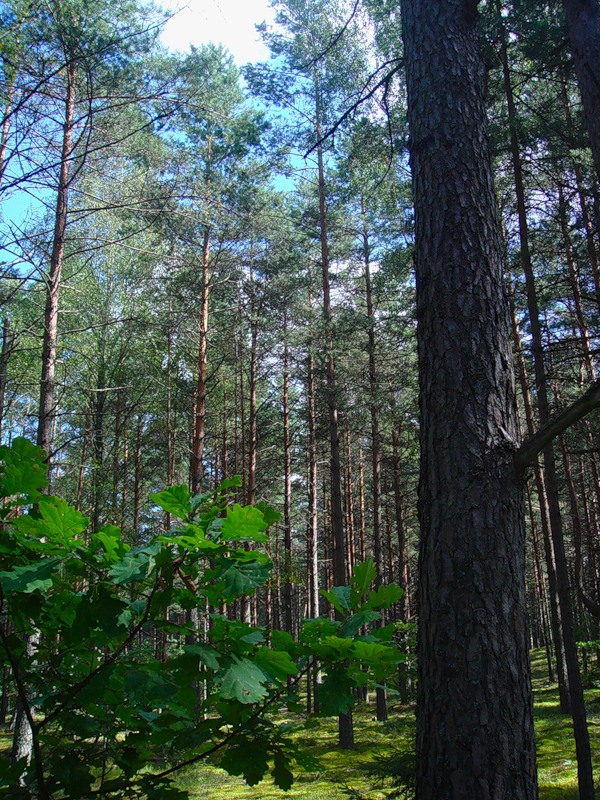 АДМИНИСТРАЦИЯ ГОРОДСКОГО ОКРУГА «ГОРОД КАЛИНИНГРАД»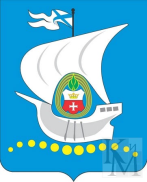 ГОРОДСКИХ ЛЕСОВГОРОДСКОГО ОКРУГА «ГОРОД КАЛИНИНГРАД»г. Воронеж2017ОглавлениеВВЕДЕНИЕ	5ГЛАВА 1	91.1. Краткая характеристика лесничества (лесопарка)	91.1.1. Наименование и местоположение лесничества	91.1.2. Общая площадь лесничества и участковых лесничеств	91.1.3. Распределение территории лесничества по муниципальным образованиям	91.1.4. Карта-схема субъекта Российской Федерации с выделением территории лесничества	101.1.5. Распределение лесов лесничества по лесорастительным зонам и лесным районам и зонам лесозащитного и лесосеменного районирования	101.1.6. Распределение лесов по целевому назначению и категориям защитных лесов по кварталам или их частям, а также основания выделения защитных, эксплуатационных и резервных лесов	111.1.7. Характеристика лесных и нелесных земель из состава земель лесного фонда на территории лесничества	151.1.8. Характеристика имеющихся и проектируемых особо охраняемых природных территорий и объектов, планов по их организации, развитию экологических сетей, сохранению биоразнообразия	151.1.9. Характеристика проектируемых лесов национального наследия	191.1.10. Перечень видов биологического разнообразия и размеров буферных зон, подлежащих сохранению при осуществлении лесосечных работ	191.1.11. Характеристика существующих объектов лесной, лесоперерабатывающей инфраструктуры, объектов, не связанных с созданием лесной инфраструктуры, мероприятий по строительству, реконструкции и эксплуатации указанных объектов, предусмотренных документами территориального планирования	211.1.12. Поквартальная карта-схема подразделения лесов по целевому назначению с нанесением местоположения существующих и проектируемых особо охраняемых природных территорий и объектов, объектов лесной, лесоперерабатывающей инфраструктуры, объектов, не связанных с созданием лесной инфраструктуры	221.2. Виды разрешенного использования лесов на территории лесничества  с распределением по кварталам	22ГЛАВА 2	242.1. Нормативы, параметры и сроки использования лесов для заготовки древесины	242.1.1. Расчетная лесосека для осуществления рубок спелых и перестойных лесных насаждений	272.1.2. Расчетная лесосека (ежегодный допустимый объем изъятия древесины) для осуществления рубок средневозрастных, приспевающих, спелых, перестойных лесных насаждениях при уходе за лесами	292.1.3. Расчетная лесосека (ежегодный допустимый объем изъятия древесины) при всех видах рубок	312.1.4. Возрасты рубок	332.1.5. Процент (интенсивность) выборки древесины с учетом полноты древостоя, состава	332.1.6. Размеры лесосек	372.1.7. Сроки примыкания лесосек	372.1.8. Количество зарубов	372.1.9. Сроки повторяемости рубок	372.1.10. Методы лесовосстановления	382.1.11. Сроки использования лесов для заготовки древесины и другие сведения	392.2. Нормативы, параметры и сроки использования лесов для заготовки живицы	402.3. Нормативы, параметры и сроки использования лесов для заготовки и сбора недревесных лесных ресурсов	402.4. Нормативы, параметры и сроки использования лесов для заготовки пищевых лесных ресурсов и сбора лекарственных растений	422.4.1. Нормативы (ежегодные допустимые объемы) и параметры использования лесов для заготовки пищевых лесных ресурсов и сбора лекарственных растений по их видам	422.5. Нормативы, параметры и сроки использования лесов для осуществления видов деятельности в сфере охотничьего хозяйства	432.6. Нормативы, параметры и сроки использования лесов для ведения сельского хозяйства	432.7. Нормативы, параметры и сроки использования лесов для осуществления научно-исследовательской и образовательной деятельности	442.8. Нормативы, параметры и сроки использования лесов для осуществления рекреационной деятельности	442.8.1. Нормативы использования лесов для осуществления рекреационной деятельности (допустимая рекреационная нагрузка по типам ландшафтов и др.)	442.8.2. Перечень кварталов и (или) частей кварталов зоны рекреационной деятельности, в том числе перечень кварталов и (или) их частей , в которых допускается возведение физкультурно-оздоровительных, спортивных и спортивно-технических сооружений	512.8.3. Функциональное зонирование территории зоны рекреационной деятельности	522.8.4. Перечень временных построек на лесных участках и нормативы их благоустройства	522.8.5. Параметры и сроки использования лесов для осуществления рекреационной деятельности	542.9. Нормативы, параметры и сроки использования лесов для создания лесных плантаций и их эксплуатации	552.10. Нормативы, параметры и сроки  использования лесов для выращивания лесных плодовых, ягодных, декоративных растений и лекарственных растений	552.11. Нормативы, параметры и сроки использования лесов для выращивания посадочного материала лесных растений (саженцев, сеянцев)	562.12. Нормативы, параметры и сроки использования лесов для выполнения работ по геологическому изучению недр, для разработки месторождений полезных ископаемых	562.13. Нормативы, параметры и сроки использования лесов для строительства и эксплуатации водохранилищ и иных искусственных водных объектов, а также гидротехнических сооружений и специализированных портов	562.14. Нормативы, параметры и сроки использования лесов для строительства, реконструкции, эксплуатации линейных объектов	572.15. Нормативы, параметры и сроки использования лесов для переработки древесины и иных лесных ресурсов	572.16. Нормативы, параметры и сроки использования лесов для осуществления религиозной деятельности	572.17. Требования к охране, защите и воспроизводству лесов	582.17.1. Требования к мерам  пожарной безопасности в лесах, охране лесов от загрязнения радиоактивными  веществами и иного негативного воздействия	582.17.2. Требования к защите лесов от вредных организмов (нормативы и параметры санитарно-оздоровительных мероприятий, профилактических мероприятий по защите лесов, мероприятий по ликвидации очагов вредных организмов, а также других определённых уполномоченным федеральным органом исполнительной власти мероприятий)	652.17.3. Требования к воспроизводству лесов (нормативы, параметры, сроки проведения мероприятий по лесовосстановлению, лесоразведению, уходу за лесами)	742.17.3.1. Общие положения	742.17.3.2. Лесовосстановление	75Естественное лесовосстановление	76Искусственное и комбинированное лесовосстановление	782.17.3.3. Лесоразведение	852.17.3.4. Нормативы мероприятий по лесовосстановлению и лесоразведению	862.17.3.5. Уход за лесами	872.18. Особенности требований к использованию лесов по лесорастительным зонам и лесным районам включающих схему лесорастительного районирования лесничества, особенности требований (по нормативам, параметрам и срокам использования) к различным видам использования лесов в соответствии с лесорастительными зонами и лесными районами	94ГЛАВА 3	953.1. Ограничения по видам целевого назначения лесов	953.2. Ограничения по видам особо защитных участков лесов	973.3. Ограничения по видам использования лесов	100ВВЕДЕНИЕОбщие положенияНастоящий лесохозяйственный регламент является основой для осуществления и использования, охраны, защиты и воспроизводства лесов, расположенных в границах городских лесов городского округа «Город Калининград». Лесохозяйственный регламент разработан в соответствии с частью 7 статьи 87 Лесного Кодекса Российской Федерации (от 04.12.2006г. №200-ФЗ), приказом Министерства природных ресурсов и экологии Российской Федерации от 27 февраля 2017 г. № 72 «Об утверждении состава лесохозяйственных регламентов, порядка их разработки, сроков действия и порядка внесения в них изменений». Лесохозяйственный регламент содержит свод нормативов и параметров комплексного освоения лесов применительно к территории, лесорастительным условиям лесничества, определяет правовой режим лесов. Невыполнение лесохозяйственного регламента является основанием для расторжения договоров аренды лесных участков, договоров купли-продажи лесных насаждений, принудительного прекращения права постоянного (бессрочного) пользования или безвозмездного срочного пользования лесными участками (ст. 24, 51, 61 Лесного Кодекса Российской Федерации № 200-ФЗ).Срок действия лесохозяйственного регламента–до десяти лет.Основание для разработкиЛесохозяйственный регламент разработан в соответствии со статьей 87 Лесного Кодекса Российской Федерации от 24 ноября . № 200-ФЗ и контрактом № ПИ-01/10/17  от 10 октября 2017 года, заключенным между обществом с ограниченной ответственностью "Проминфраструктура" и ООО «Геоземстрой», на основании действующего лесного законодательства, нормативных правовых актов и лесоустроительной документации и обязателен для исполнения гражданами, юридическими лицами, осуществляющими использование, охрану, защиту и воспроизводство лесов в границах лесничества.Сведения об организации-разработчикеРазработчиком настоящего варианта регламента является ООО «Геоземстрой».Адрес регистрации: 394087, г. Воронеж, ул. Ушинского, 4аТел. (4732) 34-71-90.E-mail: mail@geozemstroy.vrn.ruИНН 3666095794, КПП 366601001, ОГРН 1023601534990р/с 40702810213400107654в Центрально-Черноземном банке СБ РФ г. Воронеж,к/с 30101810300000000681БИК 0420077681Директор Прилепин Валерий АнатольевичРуководитель проекта Филимонова Евгения Макаровна.Задачи лесохозяйственного регламентаЛесохозяйственный регламент представляет собой совокупность правил, лесоводственных требований и нормативов, определяющих порядок деятельности лесничества и являющихся основой использования, охраны, защиты и воспроизводства лесов в соответствии с нормативными правовыми актами в области лесных отношений.В лесохозяйственном регламенте в отношении лесов, расположенных в границах городских лесов городского округа «Город Калининград», в соответствии с частью 5 статьи 87 Лесного Кодекса Российской Федерации № 200-ФЗ, установлены:виды разрешенного использования лесов;нормативы, параметры и сроки для разрешенных видов использования лесов;ограничения использования лесов в соответствии со статьей 27 Лесного Кодекса;требования к охране, защите, воспроизводству лесов.Информационная база для составления лесохозяйственного регламентаЛесной Кодекс Российской Федерации (Федеральный закон от 04 декабря 2006 года № 200-ФЗ с последующими изменениями);Земельный кодекс Российской Федерации от 25.10.2001 № 136-ФЗ (ред. от 08.03.2015) (с изм. и доп., вступ. в силу с 01.04.2015)Водный кодекс Российской Федерации от 03.06.2006 № 74-ФЗ (ред. от 31.12.2014); Гражданский кодекс Российской Федерации (часть первая) от 30.11.1994 № 51-ФЗ (ред. от 31.12.2014);Закон Российской Федерации от 21 февраля 1992 г. № 2395-1 «О недрах»;Федеральный закон от 14 марта 1995 года № 33-ФЗ «Об особо охраняемых природных территориях»;Федеральный закон от 24 апреля 1995 г. № 52-ФЗ «О животном мире»;Федеральный закон от 26 декабря 1995 г. № 209-ФЗ «О геодезии и картографии»;Федеральный закон от 26 сентября 1997 г. № 125-ФЗ «О свободе совести и о религиозных объединениях»;Федеральный закон от 17 декабря 1997 г. № 149-ФЗ «О семеноводстве»;Федеральный закон от 24 июля 2009 г. № 209-ФЗ «Об охоте и сохранении охотничьих ресурсов и внесении изменений в отдельные законодательные акты Российской Федерации»;Приказ Министерства природных ресурсов и экологии Российской Федерации от 27.02.2017 № 72 «Об утверждении состава лесохозяйственных регламентов, порядка их разработки, сроков их действия и порядка внесения в них изменений»;Постановление Правительства Российской Федерации от 20.06.2017 № 607 «О правилах санитарной безопасности в лесах, утвержденные Постановлением Правительства Российской Федерации»;Постановление Правительства РФ от 19.02.1996 г. № 158 «О Красной книге Российской Федерации»;Постановление Правительства Российской Федерации от 08.05.2007 г. № 273 (ред. от 11.10.2014) «Об исчислении размера вреда, причиненного лесам вследствие нарушения лесного законодательства»;Постановление Правительства Российской Федерации от 30 июня 2007 года № 417 (ред. от 14.04.2014) «Об утверждении правил пожарной безопасности в лесах»;Приказ Рослесхоза от 27.04.2012 № 174 «Об утверждении нормативов противопожарного обустройства лесов»;Постановление Правительства Российской Федерации от 14.12.2009 г. № 1007 «Об утверждении Положения об определении функциональных зон в лесопарковых зонах, площади и границ лесопарковых зон, зеленых зон»;Приказ Министерства природных ресурсов Российской Федерации от 29.06.2016 №375 «Об утверждении правил лесовосстановления»;Приказ Министерства природных ресурсов Российской Федерации от 16.07.2007 г. № 185 «Об утверждении Правил ухода за лесами»;Приказ Федерального агентства лесного хозяйства Российской Федерации от 14.12.2010 г. № 485 «Об утверждении Особенностей использования, охраны, защиты, воспроизводства лесов, расположенных в водоохранных зонах, лесов, выполняющих функции защиты природных и иных объектов, ценных лесов, а также лесов, расположенных на особо защитных участках лесов»;Приказ Министерства природных ресурсов и экологии российской федерации от 18.08.2014 г. № 367 «Об утверждении Перечня лесорастительных зон Российской Федерации и Перечня лесных районов Российской Федерации»;Приказ Федерального агентства лесного хозяйства Российской Федерации от 05.12.2011 г. № 511 «Об утверждении Правил заготовки пищевых лесных ресурсов и сбора лекарственных растений»;Приказ Федерального агентства лесного хозяйства Российской Федерации от 05.12.2011 г. № 512 «Об утверждении Правил заготовки и сбора недревесных лесных ресурсов»;Приказ Федерального агентства лесного хозяйства Российской Федерации от 10.06.2011 г. № 223 «Об утверждении правил использования лесов для строительства, реконструкции, эксплуатации линейных объектов»;Приказ Федерального агентства лесного хозяйства Российской Федерации от 27.12.2010 г. № 515 «Об утверждении порядка использования лесов для выполнения работ по геологическому  изучению недр, для  разработки месторождений полезных ископаемых»;Приказ Федерального агентства лесного хозяйства Российской Федерации от 21.02.2012 г. № 62 «Об утверждении правил использования лесов для осуществления рекреационной деятельности»;Приказ Рослесхоза от 05.12.2011 N 510 "Об утверждении Правил использования лесов для выращивания лесных плодовых, ягодных, декоративных растений, лекарственных растений" (Зарегистрировано в Минюсте РФ 30.12.2011 N 22844)Приказ Федерального агентства лесного хозяйства Российской Федерации от 05.12.2011 г. № 509 «Об утверждении Правил использования лесов для ведения сельского хозяйства»;Приказ Федерального агентства лесного хозяйства Российской Федерации от 23.12.2011 г. № 548 «Об утверждении Правил использования лесов для осуществления научно-исследовательской деятельности, образовательной деятельности»;Приказ Федерального агентства лесного хозяйства Российской Федерации от 27.05.2011 г. № 191 «Об утверждении порядка исчисления расчетной лесосеки»;Приказ Федерального агентства лесного хозяйства Российской Федерации от 10.01.2012 г. № 1 «Об утверждении Правил лесоразведения»;Распоряжение правительства Российской Федерации от 27 мая 2013 г. № 849-р «О перечне объектов, не связанных с созданием лесной инфраструктуры, для защитных лесов, эксплуатационных лесов, резервных лесов»;Распоряжение Правительства РФ от 17 июля 2012 г. № 1283-р «О перечне объектов лесной инфраструктуры для защитных лесов, эксплуатационных лесов и резервных лесов»Приказ Министерства природных ресурсов Российской Федерации  от 05.04.2017 г. № 156 «Об утверждении порядка осуществления государственного лесопатологического мониторинга»;Приказ Минприроды России от 09.01.2017 №1 «Об утверждении Порядка лесозащитного районирования».Приказ Рослесхоза от 08.10.2015 № 353 «Об установлении лесосеменного районирования»;Приказ Рослесхоза от 28.03.2016 №100 «О внесении изменений в приказ Рослесхоза от 08.10.2015 № 353 «Об установлении лесосеменного районирования».ГЛАВА 11.1. Краткая характеристика лесничества (лесопарка)1.1.1. Наименование и местоположение лесничестваГородские леса городского округа «Город Калининград» расположены в г.Калининграде Калининградской области.Администрация городского округа «Город Калининград» расположена по адресу: 236040, Калининградская область, г. Калининград, пл. Победы, д. 1, комитет городского хозяйства.236040, Калининградская область, г. Калининград, пл. Победы, д. 1ИНН 3904094520, КПП 390401001, Городские леса городского округа «Город Калининград» граничат с лесным фондом Багратионовского и Калининградского лесничеств. Департамента лесного хозяйства и использования объектов животного мира  Калининградской области. 1.1.2. Общая площадь лесничества и участковых лесничествНа основании материалов лесоустройства 2012 года с изменениями 2016 г. и 2017 годов, выполненных ООО «Геоземстрой», площадь городских лесов городского округа «Город Калининград», на которую разрабатывается лесохозяйственный регламент, составляет 1568 га.Таблица 1.1.2.1 - Площади, входящих в состав лесничества участковых лесничеств1.1.3. Распределение территории лесничества по муниципальным образованиям Распределение территории лесничества по муниципальным образованиям приведено в таблице 1.1.3.1.Таблица 1.1.3.1 - Структура лесничества1.1.4. Карта-схема субъекта Российской Федерации с выделением территории лесничестваСхематическая карта Калининградской области с выделением территории городских лесов городского округа «Город Калининград» прилагается.1.1.5. Распределение лесов лесничества по лесорастительным зонам и лесным районам и зонам лесозащитного и лесосеменного районирования В соответствии с лесорастительным районированием, утвержденным приказом Министерства природных ресурсов и экологии Российской Федерации от 18.08.2014 г. № 367 «Обутверждении Перечня лесорастительных зон Российской Федерации и Перечня лесных районов Российской Федерации» территория городских  лесов городского округа «Город Калининград» относится к зоне хвойно-широколиственных (смешанных) лесов, хвойно-широколиственному лесному району европейской части Российской Федерации.Распределение территории городских лесов городского округа «Город Калининград» по лесорастительным зонам и лесным районам приведено в таблице 1.1.5.1 и на карте-схеме.Лесорастительное районирование представляет собой определение в зависимости от природно-климатических условий лесорастительных зон, в которых располагаются леса с относительно однородными лесорастительными признаками. На основе лесорастительного районирования в пределах лесорастительных зон устанавливаются лесные районы с относительно сходными условиями использования, охраны, защиты, воспроизводства лесов.Распределение лесов по зонам лесозащитного районирования приведено в соответствии с Приказом Минприроды России от 09.01.2017 № 1 «Об утверждении Порядка лесозащитного районирования». Лесозащитное районирование является одной из мер по обеспечению санитарной безопасности в лесах, заключающейся в определении зон слабой, средней и сильной лесопатологической угрозы. Критерием для определения зон лесопатологической угрозы служит степень повреждения лесов вредными организмами с учетом целевого назначения лесов, их экологической и хозяйственной ценности.Распределение лесов по зонам лесосеменного районирования приведено в соответствии с Приказом Рослесхоза от 08.10.2015 № 353 «Об установлении лесосеменного районирования» с учётом изменений утверждённых Приказом Рослесхоза от 28.03.2016 №100 «О внесении изменений в приказ Рослесхоза от 08.10.2015 № 353 «Об установлении лесосеменного районирования». Лесосеменное районирование представляет собой разделение территории Российской Федерации на лесосеменные районы в целях лесного семеноводства.Таблица 1.1.5.1 -  Распределение лесов лесничества по лесорастительным зонам и лесным районамРаспределение территории лесничества по лесорастительным зонам и лесным районам приведено на схематической карте. Схематическая карта территории лесничества прилагается к лесохозяйственному регламенту.1.1.6. Распределение лесов по целевому назначению и категориям защитных лесов по кварталам или их частям, а также основания выделения защитных, эксплуатационных и резервных лесовКатегории защитных лесов установлены в соответствии с Лесным Кодексом Российской Федерации № 200-ФЗ.Распределение территории городских лесов городского округа «Город Калининград» по целевому назначению лесов и категориям защитных лесов по кварталам, а также основания выделения защитных лесов приведены в таблице 1.1.6.1 и на карте-схемеТаблица 1.1.6.1 - Распределение лесов по целевому назначению и категориям защитных лесов1.1.7. Характеристика лесных и нелесных земель из состава земель лесного фонда на территории лесничестваТаблица 1.1.7.1 - Характеристика лесных и нелесных земель лесного фонда на территории лесничестваПримечание: к прочим землям относятся: карьеры, каменные россыпи, ландшафтные поляны, овраги, оползни, карстовые образования, поляны, скальные обнажения, торфоразработки, трассы коммуникаций: воздушные и кабельные линии электропередач, телефонные линии, газопроводы, нефтепроводы.Площадь земель лесного фонда представлена на 78,6 % покрытыми лесной растительностью землями, на 2,5 % - не покрытыми и на 19 %  - нелесными землями.1.1.8. Характеристика имеющихся и проектируемых особо охраняемых природных территорий и объектов, планов по их организации, развитию экологических сетей, сохранению биоразнообразияИспользование лесов на особо охраняемых природных территориях осуществляется в соответствии с «Особенностями использования, охраны, защиты, воспроизводства лесов, расположенных на особо охраняемых природных территориях», утвержденных приказом МПР России от 16.07.2007 № 181. Леса, расположенные на особо охраняемых природных территориях, в соответствии с частью 4 статьи 12 Лесного Кодекса Российской Федерации подлежат освоению в целях сохранения средообразующих, водоохранных, защитных, санитарно-гигиенических, оздоровительных и иных полезных функций лесов с одновременным использованием лесов при условии, если это использование совместимо с целевым назначением защитных лесов и выполняемыми ими полезными функциями.Леса, расположенные на особо охраняемых природных территориях, используются в соответствии с режимом особой охраны особо охраняемой природной территории и целевым назначением земель, определяемыми лесным законодательством Российской Федерации, законодательством Российской Федерации об особо охраняемых природных территориях и положением о соответствующей особо охраняемой природной территории.В лесах, расположенных на особо охраняемых природных территориях, запрещается осуществление деятельности, несовместимой с их целевым назначением и полезными функциями.В лесах, расположенных на особо охраняемых природных территориях, сплошные рубки осуществляются только в случае, если выборочные рубки не обеспечивают замену лесных насаждений, утрачивающих свои средообразующие, водоохранные, санитарно-гигиенические, оздоровительные и иные полезные функции, на лесные насаждения, обеспечивающие сохранение целевого назначения защитных лесов и выполняемых ими полезных функций (часть 4 статьи 17 Лесного Кодекса Российской Федерации).В лесах, расположенных на территориях государственных природных заповедников, запрещается проведение рубок лесных насаждений на лесных участках, на которых исключается любое вмешательство человека в природные процессы. На иных участках, если это не противоречит правовому режиму особой охраны территорий государственных природных заповедников, допускается проведение выборочных рубок лесных насаждений в целях обеспечения функционирования государственных природных заповедников и жизнедеятельности проживающих в их пределах граждан.В лесах, расположенных на территориях национальных парков, природных парков и государственных природных заказников, запрещается проведение сплошных рубок лесных насаждений, если иное не предусмотрено правовым режимом функциональных зон, установленных в границах этих особо охраняемых природных территорий.Особенности проведения выборочных рубок лесных насаждений и в установленных федеральными законами случаях сплошных рубок лесных насаждений определяются положениями о соответствующих особо охраняемых природных территориях.В лесах, расположенных на территориях комплексных (ландшафтных), биологических (ботанических и зоологических), палеонтологических, гидрологических, геологических государственных природных заказников запрещается проведение сплошных рубок лесных насаждений, если иное не предусмотрено положением о соответствующем государственном природном заказнике.В лесах, расположенных на территориях зоологических государственных природных заказников, предназначенных для сохранения редких и исчезающих видов животных, допускается проведение сплошных и выборочных рубок лесных насаждений при осуществлении ухода за лесами с сохранением на лесосеках части лесных насаждений, необходимых для обеспечения жизнедеятельности животных.В лесах, расположенных на территориях памятников природы и в границах их охранных зон, запрещается проведение рубок лесных насаждений в случае, если это влечет за собой нарушение сохранности памятников природы.В лесах, расположенных на территориях лечебно-оздоровительных местностей и курортов, допускается проведение рубок с целью сохранения лесных насаждений основных лесных древесных пород.В лесах, расположенных на территориях лечебно-оздоровительных местностей и курортов, уход за лесами и другие предусмотренные лесным законодательством Российской Федерации мероприятия по использованию, охране, защите, воспроизводству лесов, осуществляются дифференцированно в пределах зон, выделенных в составе округа санитарной (горно-санитарной) охраны.Леса, расположенные на ООПТ, подлежат охране от пожаров, от загрязнения (в том числе радиоактивными веществами) и от иного негативного воздействия, а также защите от вредных организмов в соответствии с лесным законодательством Российской Федерации, режимом особой охраны особо охраняемой природной территории.Единые требования к пожарной безопасности в лесах установлены Правилами пожарной безопасности в лесах, утвержденными постановлением Правительства Российской Федерации от 30.06.2007 № 417.Единый порядок и условия организации защиты лесов от вредных организмов, а также от негативных воздействий на леса и санитарные требования к использованию лесов установлены Правилами санитарной безопасности в лесах, утвержденными постановлением Правительства Российской Федерации от 20.05.2017 № 607.Очистка лесов, расположенных на ООПТ, от захламления проводится в особо охраняемых, рекреационных функциональных зонах, функциональных зонах познавательного туризма обслуживания посетителей, хозяйственного назначения особо охраняемой природной территории, определяемых положением об особо охраняемой природной территории.Очистка лесов, расположенных на ООПТ, от захламления в других функциональных зонах особо охраняемой природной территории проводится в случае, если создается угроза возникновения очагов вредных организмов или пожарной безопасности в лесах.В лесах, расположенных на ООПТ, за исключением территорий биосферных полигонов, запрещается использование токсичных химических препаратов для охраны и защиты лесов, в том числе в научных целях.В лесах, расположенных на биосферных полигонах государственных природных биосферных заповедников в соответствии с их назначением, определенном в положении о биосферном полигоне, могут использоваться токсичные химические препараты для охраны и защиты лесов в целях проведения научных исследований, экологического мониторинга, а также апробирования и внедрения методов рационального природопользования, не разрушающих окружающую природную среду и не истощающих биологические ресурсы.Воспроизводство лесов, расположенных на ООПТ, осуществляется путем лесовосстановления и ухода за лесами в соответствии с лесным законодательством Российской Федерации и режимом особой охраны особо охраняемой природной территории.Лесовосстановление на ООПТ осуществляется на лесных участках, лесные насаждения на которых погибли или повреждены в результате пожаров, воздействия вредных организмов, а также на лесных участках, на которых проводились сплошные рубки.Лесоразведение на ООПТ осуществляется на участках нелесных земель для предотвращения водной, ветровой и иной эрозии почв, создания защитных насаждений, проведения биотехнических мероприятий, а также на землях, нарушенных в результате прежней хозяйственной деятельности.Лесовосстановление и лесоразведение на ООПТ должны обеспечивать формирование лесных насаждений, близких к естественным по составу видов (пород) деревьев, кустарников, других лесных растений в соответствующих природно-климатических условиях.Интродукция (пород) деревьев, кустарников, лиан, других лесных растений, не произрастающих в данном лесном районе, не допускается.Лесовосстановление, лесоразведение и уход за лесами на ООПТ осуществляется в соответствии с правовым режимом и целевым назначением указанных территорий. Деятельность лесничества должна быть направлена на сохранение биоразнообразия на его территории в соответствии со «Стратегией сохранения редких и находящихся под угрозой исчезновения видов животных, растений и грибов в Российской Федерации на период до 2030 года», утвержденной распоряжением Правительства Российской Федерации от 14.02.2014 № 212-р. Наибольший эффект для предотвращения гибели редких и находящихся под угрозой исчезновения видов животных, растений и грибов достигается с помощью организации сети ООПТ с разным режимом охраны, соединенных «экологическими коридорами» (экологические сети).В городских лесах городского округа «Город Калининград» ООПТ нет и не проектируется.Сохранение окружающей среды и биоразнообразия в лесничестве будет достигнуто путем:ограничения лесохозяйственной деятельности (выделение защитных лесов и особо защитных участков леса);сохранение редких и исчезающих видов растений, занесенных в Красную Книгу природы Калининградской области;использования лесов с максимальным сохранением окружающей среды и биологического разнообразия.Использование лесов, выполняющих функции защиты природных и иных объектов, ценных лесов, а также лесов, расположенных на особо защитных участках, осуществляется в соответствии с приказом Рослесхоза от 14 декабря 2010 года № 485 «Об утверждении особенностей использования, охраны, защиты, воспроизводства лесов, расположенных в водоохранных зонах, лесов, выполняющих функции защиты природных и иных объектов, ценных лесов, а также лесов, расположенных на особо защитных участках лесов».Таблица 1.1.8.1 - Сводный реестр особо защитных участков леса (ОЗУ)1.1.9. Характеристика проектируемых лесов национального наследияРаспоряжение Правительства Российской Федерации от 26.09.2013 №1724-р «Об утверждении Основ государственной политики в области использования, охраны, защиты и воспроизводства лесов в Российской Федерации на период до 2030 года» пункт 18. «При решении задачи сохранения экологического потенциала лесов предусматривается:б) формирование национального лесного наследия Российской Федерации, то есть фонда лесов, не подлежащих хозяйственному освоению».Понятие национального лесного наследия (НЛН) включает участки лесов, имеющих ценность национального или глобального значения для сохранения естественного лесного биоразнообразия, естественных лесных экосистем, объектов исторического, научного и культурного значения, а также для устойчивого предоставления экосистемных услуг.Потенциальные объекты национального лесного наследия на территории городских лесов городского округа «Город Калининград» не определены.1.1.10. Перечень видов биологического разнообразия и размеров буферных зон, подлежащих сохранению при осуществлении лесосечных работБиологическое разнообразие – разнообразие видов в конкретной экосистеме, на определённой территории.В современных условиях центральной задачей является сохранение целостности уже существующих природных экосистем. Уникальное экологическое значение лесного фонда области состоит в их водоохранных и водовоспроизводящих функциях. В этих целях в процессе хозяйственной деятельности в лесу, предлагается осуществлять следующие природоохранные мероприятия:- строго соблюдать принцип непрерывного и неистощительного лесопользования в соответствии с установленными для каждого из них оптимальными нормативами без ущерба лесной природной среде;- применять технологии лесозаготовок и лесовосстановления, оказывающие минимальное отрицательное влияние на экологическое состояние лесного фонда;- отбор деревьев в выборочных рубки производить в строгом соответствии с действующими инструктивно-методическими документами. Не допуская вырубки перспективных деревьев и оставления на корню подлежащих вырубке экземпляров;- при выборочных санитарных рубках и рубках ухода применять механизмы, обеспечивающие лесоводственные требования к проведению этих рубок;- для лесовосстановления максимально использовать естественные силы природы, во всех случаях, где это возможно, по лесорастительным условиям, ориентируясь на естественное возобновление хозяйственно ценных пород, сохранение подроста на вырубках и другие способы содействия естественному возобновлению леса, как наиболее лесоводственно и экономически эффективные меры воспроизводства лесных ресурсов;- обеспечивать своевременное выявление вспышек массового развития очагов вредителей и болезней и осуществлять лесозащитные мероприятия с применением, главным образом, биологических методов борьбы;- осуществлять контроль сохранения оптимальной численности охотничьих животных и принимать меры по ее регулированию;- не допускать истощения сырьевой базы недревесных ресурсов леса; - создавать оптимальные условия роста для всех представителей лесного растительного комплекса, жизни птиц и полезных животных, а также надлежащую охрану флоры и полезной фауны от повреждений и гибели;- обеспечивать поддержание в надлежащем санитарном состоянии атмосферного воздуха, водоемов, защиту прибрежных территорий от затопления, подтопления и заболачивания;- широко пропагандировать вопросы охраны природной среды средствами наглядной агитации и массовой информации.Для обеспечения оптимальных экологических условий в лесах лесничества и прилегающих территорий следует ориентироваться на выращивание преимущественно смешанных и, где это возможно по лесорастительным условиям, сложных и разновозрастных насаждений.Для сохранения оптимальной среды и биологической устойчивости лесных экосистем желательно наличие подлеска.Кроме вышеперечисленных мер по сохранению существующих экосистем необходимы дополнительные меры по сохранению биоразнообразия. Одним из таких методов является метод выделения ключевых биотопов (ключевых мест обитаний) с разработкой мер их охраны. Особую важность выделения ключевых биотопов и принятия мер к их сохранению следует отметить для процесса лесозаготовительных работ, как наиболее сильному фактору воздействия на лесную среду. Таблица 1.1.10.1 Нормативы и параметры объектов биологического разнообразия и буферных зон, подлежащих сохранению при осуществлении лесосечных работПримечание. Местоположение объектов биологического разнообразия и площадь буферных зон указываются при их проектировании при лесоустройстве и специальных обследованиях.Сведения о местоположении объектов биологического разнообразии площадях буферных зон будут вноситься в лесохозяйственный регламент по мере их проектирования в ходе проведения очередного лесоустройства на территории лесничества.1.1.11. Характеристика существующих объектов лесной, лесоперерабатывающей инфраструктуры, объектов, не связанных с созданием лесной инфраструктуры, мероприятий по строительству, реконструкции и эксплуатации указанных объектов, предусмотренных документами территориального планированияОбъекты лесной инфраструктуры – это лесные (лесохозяйственные) дороги, лесные склады (верхние и нижние), а также квартальные просеки, лесные питомники, противопожарные разрывы, минерализованные полосы и другие объекты.Перечень объектов лесной инфраструктуры для защитных лесов, эксплуатационных лесов и резервных лесов утвержден распоряжением Правительства Российской Федерации от 17.07.2012 № 1283-р.На территории лесничества имеются:дороги протяженностью 23,3 км, площадь 10,9 га;трассы ЛЭП – 2,5 км, 4,1 га;просеки – 30,8 км, 2,9 га;канавы – 14,4 км, 0,7 га.трубопроводы -0,8 км, 1,7 га.Протяженность дорог на  составляет 14,9 км.Лесоперерабатывающая инфраструктура на территории лесничества отсутствует.Проектируемые мероприятия по документам территориального планирования: строительства, разрубка, расширение, рекультивация, разработка и др. отсутствуют.1.1.12. Поквартальная карта-схема подразделения лесов по целевому назначению с нанесением местоположения существующих и проектируемых особо охраняемых природных территорий и объектов, объектов лесной, лесоперерабатывающей инфраструктуры, объектов, не связанных с созданием лесной инфраструктурыПодразделение лесов по целевому назначению с нанесением местоположения объектов лесной, лесоперерабатывающей инфраструктуры, объектов, не связанных с созданием лесной инфраструктуры приведено на поквартальной карте-схеме территории лесничества.1.2. Виды разрешенного использования лесов на территории лесничества  с распределением по кварталамИспользование лесов, представляющее собой предпринимательскую деятельность, осуществляется на землях лесного фонда лицами, зарегистрированными в Российской Федерации в соответствии с Федеральным законом от 08.08.2001 № 129-ФЗ «О государственной регистрации юридических лиц и индивидуальных предпринимателей».Таблица 1.2 - Виды разрешенного использования лесовГЛАВА 22.1. Нормативы, параметры и сроки использования лесов для заготовки древесиныОдним из видов использования лесов является заготовка древесины. Заготовка древесины представляет собой предпринимательскую деятельность, связанную с рубкой лесных насаждений, трелевкой, частичной переработкой, хранением и вывозом из леса древесины. Рубками лесных насаждений (деревьев, кустарников) являются процессы их спиливания, срубания и срезания (статья 16 Лесного Кодекса Российской Федерации). Для заготовки древесины допускается осуществление рубок:1) спелых и перестойных лесных насаждений;2) средневозрастных, приспевающих, спелых и перестойных лесных насаждений при вырубке погибших и поврежденных лесных насаждений (санитарные рубки), при уходе за лесами (рубки ухода за лесами);3) лесных насаждений любого возраста на лесных участках, предназначенных для строительства, реконструкции и эксплуатации объектов лесной (просек, лесохозяйственных и противопожарных дорог, складов, противопожарных разрывов и т.п.), лесоперерабатывающей инфраструктуры, а также объектов не связанных с созданием лесной инфраструктуры (для использования линейных объектов, осуществления рекреационной деятельности и других видов, указанных в статье 21 Лесного Кодекса Российской Федерации) (прочие рубки).Для заготовки древесины допускается осуществление рубок:1) спелых и перестойных лесных насаждений;2) средневозрастных, приспевающих, спелых и перестойных лесных насаждений при вырубке погибших и поврежденных лесных насаждений (санитарные рубки), при уходе за лесами (рубки ухода за лесами);3) лесных насаждений любого возраста на лесных участках, предназначенных для строительства, реконструкции и эксплуатации объектов лесной (просек, лесохозяйственных и противопожарных дорог, складов, противопожарных разрывов и т.п.), лесоперерабатывающей инфраструктуры, а также объектов не связанных с созданием лесной инфраструктуры (для использования линейных объектов, осуществления рекреационной деятельности и других видов, указанных в статье 21 Лесного Кодекса Российской Федерации) (прочие рубки).Порядок осуществления рубок лесных насаждений определяется:Приказом МПР Российской Федерации от 13.09.2016 № 474 «Об утверждении Правил заготовки древесины в лесничествах, лесопарках, указанных в статье 23 Лесного кодекса Российской Федерации»;Правилами ухода за лесами, утвержденными МПР Российской Федерации от 16.07.2007 г. № 185;Правилами санитарной безопасности в лесах, утвержденными Постановлением Правительства Российской Федерации от 20.05.2017 № 607;Правилами пожарной безопасности в лесах, утвержденными Постановлением Правительства Российской Федерации от 30 июня 2007 г. № 417.Запрещается заготовка древесины в объеме, превышающем расчетную лесосеку (допустимый объем изъятия древесины), а также с нарушением возрастов рубок.Заготовка древесины осуществляется в пределах расчетной лесосеки лесничества по видам целевого назначения лесов, категориям рубок, указанным в пункте 10 Правил заготовки древесины, хозяйствам и преобладающим породам.Сплошные и выборочные рубки спелых, перестойных лесных насаждений осуществляются в эксплуатационных лесах.Выборочные рубки спелых и перестойных лесных насаждений допускаются в защитных лесах, если иное не предусмотрено законодательством Российской Федерации.Рубки ухода за лесами, санитарные рубки и прочие рубки осуществляются в защитных и эксплуатационных лесах в соответствии с Правилами заготовки древесины и законодательством Российской Федерации.Древесина, заготовленная арендатором, использующим леса в целях заготовки древесины, при прочих рубках, включается в счет установленного размера заготовки древесины на арендованном лесном участке.Для заготовки древесины используются в первую очередь лесные насаждения, которые требуют рубки по их состоянию (поврежденные пожарами, ветром, снегом, вредными организмами и в результате других негативных воздействий), а также расположенные на лесных участках, имеющих недорубы прошлых лет, лесные насаждения, вышедшие из подсочки, перестойные лесные насаждения.В целях заготовки древесины проводится отвод части лесного участка, предназначенного в рубку (лесосеки), а также таксация лесосеки, при которой определяются качественные характеристики лесных насаждений и объем древесины, подлежащий заготовке.Отвод и таксация лесосек обеспечиваются гражданами и юридическими лицами, осуществляющими заготовку древесины на основании договоров аренды лесных участков, и производятся в соответствии с пунктами 18-32 Правил заготовки древесины.Рубки лесных насаждений осуществляются в форме выборочных рубок или сплошных рубок.К выборочным рубкам относятся рубки, при которых на соответствующих землях или земельных участках вырубается часть деревьев и кустарников определенного возраста, размера, качества и состояния.К сплошным рубкам относятся рубки, при которых на соответствующих землях или земельных участках вырубаются лесные насаждения с сохранением для воспроизводства лесов отдельных деревьев и кустарников или групп деревьев и кустарников.Осуществление сплошных рубок на лесных участках, предоставленных для заготовки древесины, допускается только при условии воспроизводства лесов на указанных лесных участках. Лесовосстановление на таких участках начинается в срок не позднее двух лет с момента окончания рубок.Рубки спелых и перестойных лесных насаждений, санитарные рубки и прочие рубки осуществляются в форме выборочных и сплошных рубок.Рубки ухода за лесами (осветления, прочистки, прореживания, проходные рубки, рубки обновления, рубки переформирования, ландшафтные рубки и иные виды рубок ухода за лесами), направленные на улучшение породного состава и качества древостоев, повышение полезных функций лесов, осуществляются в форме выборочных рубок. Параметры и назначение рубок ухода за лесами определяются в соответствии с Правилами ухода за лесами.Применение видов рубок при заготовке древесины осуществляется в соответствии с лесохозяйственным регламентом лесничества, а также проектом освоения лесов в отношении лесных участков, переданных в аренду.В зависимости от характера вырубаемых деревьев и технологии проведения рубок выделяют следующие виды выборочных рубок спелых и перестойных лесных насаждений: добровольно-выборочные, группово-выборочные, равномерно-постепенные, группово-постепенные (котловинные), чересполосные постепенные, длительно-постепенные рубки.При добровольно-выборочных рубках равномерно по площади вырубаются в первую очередь поврежденные, перестойные, спелые с замедленным ростом деревья, при условии обеспечения воспроизводства древесных пород, сохранения защитных и средообразующих свойств леса. Интенсивность проведения данного вида выборочных рубок спелых и перестойных лесных насаждений достигает 40 процентов при снижении полноты древостоя не более чем до 0,6-0,5. Предельная площадь лесосек для данного вида рубок составляет не более .Применение других видов выборочных рубок регламентировано пунктами 36-40 Правил заготовки древесины. Параметры и форма лесосек выборочных рубок определяются размерами и конфигурацией лесотаксационных выделов с их естественными границами, если при этом не превышается предельная площадь лесосеки и не создается опасность ветровала или других отрицательных последствий.К сплошным рубкам спелых и перестойных лесных насаждений относятся следующие виды рубок: с предварительным лесовосстановлением (появление нового молодого поколения леса под пологом существующего древостоя) и с последующим лесовосстановлением (образование нового поколения леса после рубки спелого древостоя).При проведении сплошных рубок спелых и перестойных лесных насаждений обязательными условиями являются: сохранение жизнеспособного подроста хозяйственно ценных пород и второго яруса, обеспечивающих восстановление леса на вырубках, оставление источников обсеменения или искусственное лесовосстановление путем закладки лесных культур в течение 2-х лет после рубки.В процессе рубки сохраняются также устойчивые перспективные деревья второго яруса, все обособленные в пределах лесосеки участки молодняка и других неспелых деревьев ценных древесных пород.Сохранению подлежит только жизнеспособный перспективный подрост.При проведении рубок спелых и перестойных лесных насаждений обеспечивается сохранение молодняка и подроста лесных насаждений хозяйственно ценных пород на площадях, не занятых погрузочными пунктами, трассами магистральных и пасечных волоков, дорогами, производственными и бытовыми площадками, в количестве не менее 70 процентов при проведении сплошных рубок и 80 процентов – при проведении выборочных рубок.В число сохраненных не включаются деревья подроста и второго яруса, поврежденные до степени прекращения роста: со сломом ствола, с наклоном более 30 градусов; с повреждением кроны свыше половины ее поверхности; с обдиром коры и повреждением луба свыше 30 % окружности ствола; с обдиром и обрывом скелетных корней свыше половины окружности ствола.2.1.1. Расчетная лесосека для осуществления рубок спелых и перестойных лесных насажденийРазмер расчетной лесосеки исчисляется в соответствии со статьей 29 Лесного Кодекса Российской Федерации (Федеральный закон от 4 декабря 2006 г. N200-ФЗ) и Приказом Рослесхоза от 27.05.2011 г .№191 «Об утверждении Порядка исчисления расчетной лесосеки».Расчетная лесосека для заготовки древесины при осуществлении рубок спелых и перестойных лесных насаждений в городских лесах по материалам лесоустройства 2012 года не запроектирована, в связи с этим объемы заготовки древесины при рубке спелых и перестойных насаждений не установлены. Таблица 2.1.1.1 - Расчётная лесосека для осуществления выборочных рубок спелых и перестойных лесных насаждений на срок действия лесохозяйственного регламентаТаблица 2.1.1.2 - Расчетная лесосека по сплошным рубкам спелых и перестойных лесных насаждений2.1.2. Расчетная лесосека (ежегодный допустимый объем изъятия древесины) для осуществления рубок средневозрастных, приспевающих, спелых, перестойных лесных насаждениях при уходе за лесами Для сохранения природного комплекса городских лесов необходима система активных лесохозяйственных мероприятий, включающих все виды ухода за лесом (в насаждении, подросте, подлеске), санитарные рубки, замену фаутных насаждений и восстановление не покрытых лесной растительностью земель хвойными породами.Основными общими целями ухода за лесом являются:- улучшение породного состава древостоев;- повышение качества и устойчивости насаждений;- сохранение и усиление защитных, водоохранных, санитарно-гигиенических и других полезных свойств леса;- увеличение размера пользования древесиной и сохранение сроков выращивания технически спелой древесины.Лесоустройством выявлены насаждения, требующие проведения рубок ухода по лесоводственным требованиям (таблица 2.1.2.1).Таблица 2.1.2.1 - Расчетная лесосека (ежегодный допустимый объем изъятия древесины) в средневозрастных, приспевающих, спелых, перестойных лесных насаждениях при уходе за лесамиТаблица 2.1.2.2- Возраст проведения рубок ухода за лесами в европейской части Российской Федерации2.1.3. Расчетная лесосека (ежегодный допустимый объем изъятия древесины) при всех видах рубок Объемы при рубке погибших и поврежденных насаждений должны ежегодно корректироваться согласно выявленному фонду нуждающихся в санитарно-оздоровительных мероприятиях насаждений. Основанием для корректировки объемов являются результаты лесопатологических обследований и данные лесопатологического мониторинга.Для сохранения природного комплекса городских лесов необходима система активных лесохозяйственных мероприятий, включающих все виды ухода за лесом (в насаждении, подросте, подлеске), санитарные рубки, замену фаутных насаждений и восстановление не покрытых лесной растительностью земель хвойными породами.Основными общими целями ухода за лесом являются:- улучшение породного состава древостоев;- повышение качества и устойчивости насаждений;- сохранение и усиление защитных, водоохранных, санитарно-гигиенических и других полезных свойств леса;- увеличение размера пользования древесиной и сохранение сроков выращивания технически спелой древесины. Ежегодный объем изъятия древесины при всех видах рубок при заготовке древесины лесоустройством не выявлен, таблица 2.1.3.Таблица 2.1.3.1 -Расчетная лесосека (ежегодный допустимый объем изъятия древесины) при всех видах рубкиПлощадь – га; запас –  тыс. м3 (*) В том числе при рубках, связанных с созданием лесной инфраструктуры в целях охраны, защиты, воспроизводства лесов (разрубка, расчистка квартальных, граничных просек, визиров, строительство, ремонт, эксплуатация лесохозяйственных и противопожарных дорог, устройство противопожарных разрывов и т.п.).2.1.4. Возрасты рубок Возрасты рубок лесных насаждений установлены в соответствии со статьей 15 Лесного Кодекса Российской Федерации (№ 200-ФЗ), приказом Рослесхоза от 9.04.2015 г. № 105 «Об установлении возраста рубок».Таблица 2.1.4.1 - Возрасты рубок2.1.5. Процент (интенсивность) выборки древесины с учетом полноты древостоя, состава Интенсивность рубок ухода за лесом для конкретных лесных насаждений устанавливается в зависимости от назначения лесов, типа лесорастительных условий, состава, возраста, класса бонитета, строения лесных насаждений и целей ухода.Таблица 2.1.5 - Нормативы режима рубок ухода за лесом в сосновых насаждениях  Примечание: максимальный процент интенсивности рубок приведен для насаждений сомкнутостью (полнотой), равной 1,0. При меньших показателях сомкнутости (полноты), наличии опасности резкого снижения устойчивости и других неблагоприятных условиях, а также проведении ухода на участках с сетью технологических коридоров интенсивность рубки соответственно снижается. Повышение интенсивности может допускаться при прорубке технологических коридоров (на 5-7% по запасу) и необходимости удаления большого количества нежелательных деревьев без отрицательных последствий (потери устойчивости и др.).Таблица 2.1.5.2 - Нормативы режима рубок ухода за лесом в еловых насаждениях хвойно-широколиственного района европейской части Российской ФедерацииПримечание:1. Максимальный процент интенсивности рубок приведен для насаждений сомкнутостью (полнотой), равной 1,0. При меньших показателях сомкнутости (полноты), опасности резкого снижения устойчивости и других неблагоприятных условиях, а также проведении ухода на участках с сетью технологических коридоров интенсивность рубки соответственно снижается. Превышение интенсивности может допускаться при прорубке технологических коридоров (на 5-7%), а также при хорошей устойчивости разреживаемых насаждений и необходимости удаления большого количества нежелательных деревьев.2. В насаждениях 3-й группы по составу (лиственно-еловых), начиная с возраста прореживаний, в группах типов леса ельники кисличные и ельники черничные ведутся рубки переформирования их в хвойные.Таблица 2.1.5.3 - Нормативы режима рубок ухода за лесом в березовых насажденияхПримечание: максимальный процент интенсивности рубок приведен для насаждений сомкнутостью (полнотой), равной 1,0. При меньших показателях сомкнутости (полноты), наличии опасности резкого снижения устойчивости и других неблагоприятных условиях, а также проведении ухода на участках с сетью технологических коридоров интенсивность рубки соответственно снижается. Повышение интенсивности может допускаться при прорубке технологических коридоров на (5-7% по запасу) и необходимости удаления большого количества нежелательных деревьев, не вызывающего отрицательных последствий.Таблица 2.1.5.4 - Нормативы режима рубок ухода за лесом в осиновых насаждениях2.1.6. Размеры лесосекПредельная площадь лесосек не устанавливаются.2.1.7. Сроки примыкания лесосекСроки примыкания лесосек не устанавливаются.2.1.8. Количество зарубовКоличество зарубов устанавливается для сплошных рубок в спелых и перестойных насаждениях в целях заготовки древесины. Сплошные рубки для заготовки древесины в спелых и перестойных насаждениях в защитных лесах запрещены, поэтому количество зарубов в лесничестве не проектируется.2.1.9. Сроки повторяемости рубокСроки повторяемости при проведение добровольно-выборочных рубок установлены для хвойных  и твердолиственных насаждений – 25 лет, для мягколиственных – 15 лет.2.1.10. Методы лесовосстановленияМетоды лесовосстановления намечаются по каждой лесосеке, а при необходимости и по отдельным ее частям при отводе лесосек с последующим уточнением намеченных мероприятий в соответствии с Правилами лесовосстановления и Правилами заготовки древесины. Из общей площади спелых насаждений, назначенных в сплошную санитарную рубку, данные о подросте хозяйственно ценных отсутствуют.На этой площади необходимо помимо сохранения подроста проводить другие виды лесовосстановительных мероприятий.В целом соотношение площадей по способам лесовосстановления на сплошных санитарных рубках должно быть следующим: искусственное лесовосстановление (лесные культуры) – 49%, комбинированное лесовосстановление – 12 % и естественное лесовосстановление – 39 % (путем сохранения подроста и путем минерализации почвы).На лесосеках сплошных санитарных рубок лесных насаждений при содействии естественному лесовосстановлению сохраняются выделенные при отводе лесосек источники обсеменения, к которым относятся единичные семенники, семенные группы, куртины, полосы, а также стены леса, если в них есть семенные деревья.Количество оставляемых единичных семенников должно быть не менее 20 штук на гектаре.Расстояние между группами семенников не должно превышать .Семенные группы и куртины оставляют, в первую очередь, за счет участков средневозрастных и приспевающих древостоев главных пород с небольшой примесью лиственных, расположенных на возвышенных участках лесосеки. В еловых куртинах лиственные породы не должны затенять ель.Источники обсеменения в виде куртин и полос оставляют из пород, слабоустойчивых к ветровалу (ель, пихта), и на участках с влажными слабодренированными почвами. Ширина семенных полос для сохранения устойчивости должна быть не менее .На вырубках, не обеспеченных естественным возобновлением, должно быть обеспечено искусственное или комбинированное лесовосстановление ценными древесными породами не позднее, чем через 2 года после рубки.В процессе рубки сохраняются также устойчивые перспективные деревья второго яруса, все обособленные в пределах лесосеки участки молодняка и других неспелых деревьев ценных древесных пород.К подлежащему сохранению относится только жизнеспособный перспективный подрост. Подрост дуба, а также других ценных древесных пород подлежит учету и сохранению в соответствующих условиях произрастания при всех видах рубок, независимо от количества и характера его размещения по площади лесосеки и состава насаждения до рубки.При оценке обеспеченности лесосек естественным возобновлением подрост всех древесных пород подразделяется на категории крупности по высоте: мелкий – высотой 0,1-, средний – 0,6- и крупный – более .Распределение подроста на площади участка определяется обычно по трем категориям встречаемости (отношение количества учетных площадок с растениями к общему количеству учетных площадок, заложенных на пробной площади или лесосеке, выраженное в процентах): равномерная (относительно) достаточная – более 65 %, неравномерная недостаточная – 40-65 %, низкая – менее 40 %. Кроме того, выделяется категория группового подроста – при наличии не менее 10 штук мелких или 5 штук средних и крупных экземпляров жизнеспособного и сомкнутого подроста в группе. При проведении выборочных рубок учету и сохранению подлежит весь имеющийся под пологом леса жизнеспособный перспективный подрост независимо от его количества, степени жизнеспособности и характера его размещения по площади.При отводе лесных насаждений в сплошную рубку выделяются в участки леса площадью более , на которых имеется подрост и молодняк в количестве, достаточном для обеспечения естественного восстановления леса с преобладанием лесных насаждений ценных лесных древесных пород, и участки, где после завершения рубок требуются меры по лесовосстановлению.Способы лесовосстановления (естественное, комбинированное, искусственное) определяются в зависимости от естественного лесовосстановления ценных лесных древесных пород (приложение 2 к Правилам лесовосстановления).Обязательному сохранению подлежит подрост при потенциальной относительной полноте его 0,5 и выше, а наиболее ценный в конкретных условиях (обычно дуба, сосны, ели) и для создания смешанных насаждений – 0,3 и выше; для поддержания биоразнообразия лесов сохраняются даже отдельные экземпляры особо ценных растений.Требования по сохранению подроста указываются в проекте освоения лесов на арендованном лесном участке или в договоре купли-продажи лесных насаждений.2.1.11. Сроки использования лесов для заготовки древесины и другие сведенияРубка лесных насаждений, хранение и вывоз древесины с каждой лесосеки осуществляется в течение 12 месяцев со дня подачи лесной декларации, в которой предусматривается рубка лесных насаждений на данной лесосеке, или с даты заключения договора купли-продажи лесных насаждений.Древесина считается вывезенной с мест рубок, если она подвезена к складам, расположенным около сплавных путей, железных и автомобильных дорог, к местам для переработки, установкам и приспособлениям, а также к складам, расположенным около лесных дорог.Изменение сроков рубки лесных насаждений и вывоза древесины, указанных в настоящем пункте, допускается вследствие действия обстоятельств непреодолимой силы.Заготовка древесины будет осуществляться в течение всего года при рубке спелых и перестойных лесных насаждений, рубках ухода и прочих рубках. 2.2. Нормативы, параметры и сроки использования лесов для заготовки живицыСогласно статье 31 Лесного Кодекса Российской Федерации заготовка живицы представляет собой предпринимательскую деятельность, связанную с подсочкой хвойных лесных насаждений, хранением живицы и вывозом её из леса. Заготовка живицы осуществляется гражданами и юридическими лицами в соответствии со статьями 18 и 31 Лесного Кодекса Российской Федерации и Правилами заготовки живицы, утвержденными Приказом Федерального агентства лесного хозяйства от 24 января 2012 года № 23.Заготовка живицы в городских лесах не допускается.Таблица 2.2.1- Фонд подсочки древостоевплощадь, тыс. га2.3. Нормативы, параметры и сроки использования лесов для заготовки и сбора недревесных лесных ресурсовИспользование лесов для заготовки и сбора недревесных лесных ресурсов осуществляется в соответствии с «Правилами заготовки и сбора недревесных лесных ресурсов», утвержденными приказом Федерального агентства лесного хозяйства от 5.12.2011 № 512.Заготовка и сбор недревесных лесных ресурсов представляет собой предпринимательскую деятельность, связанную с изъятием, хранением и вывозом соответствующих лесных ресурсов из леса.К недревесным лесным ресурсам относятся пни, береста, кора деревьев и кустарников, хворост, веточный корм, еловая, пихтовая, сосновая лапы, ели для новогодних праздников, мох, лесная подстилка, камыш, тростник и подобные лесные ресурсы.Граждане и юридические лица (далее – лица) осуществляют заготовку и сбор недревесных лесных ресурсов на основании договоров аренды лесных участков.Заготовка и сбор недревесных лесных ресурсов лицами осуществляется в соответствии с лесохозяйственным регламентом лесничества.Невыполнение лицами, осуществляющими использование лесов для заготовки и сбора недревесных лесных ресурсов, лесохозяйственного регламента и проекта освоения лесов является основанием для досрочного расторжения договора аренды лесного участка.Определение возможных размеров заготовки и сбора недревесных лесных ресурсов осуществляется в соответствии с лесохозяйственным регламентом лесничества.Заготовленные недревесные лесные ресурсы, согласно части 1 статьи 20 Лесного Кодекса Российской Федерации, являются собственностью арендатора лесного участка.Заготовка и сбор недревесных лесных ресурсов, являющихся порубочными остатками при заготовке древесины по договору аренды лесного участка или договору купли-продажи лесных насаждений, не требует оформления дополнительного договора и не считается отдельным видом использования лесов.Лица, которым предоставлено право использования лесов для заготовки и сбора недревесных лесных ресурсов, должны применять способы и технологии, исключающие истощение имеющихся ресурсов.Расчеты ежегодного допустимого объема заготовки недревесных лесных ресурсов произведены с использованием справочника Общесоюзные нормативы для таксации лесов (М.,1992). Таблица 2.3.1 - Параметры использования лесов для заготовки недревесных лесных ресурсов2.4. Нормативы, параметры и сроки использования лесов для заготовки пищевых лесных ресурсов и сбора лекарственных растений2.4.1. Нормативы (ежегодные допустимые объемы) и параметры использования лесов для заготовки пищевых лесных ресурсов и сбора лекарственных растений по их видамИспользование лесов для заготовки пищевых лесных ресурсов и сбора лекарственных растений осуществляется в соответствии со статьей 34 Лесного Кодекса Российской Федерации и Приказа Федерального Агентства лесного хозяйства от 05.12.2011 г. № 511 «Об утверждении правил заготовки пищевых лесных ресурсов и сбора лекарственных растений».Сырьевые запасы ягодников в городских лесах незначительные и запас сырья осваивается местным населением. При сборе грибов запрещается вырывать грибы с грибницей, переворачивать мох и лесную подстилку, а также уничтожать старые грибы.Заготовка лекарственных растений допускается в объемах, обеспечивающих своевременное восстановление растений и воспроизводство запасов сырья. Заготовка соцветий и надземных органов («травы») однолетних растений проводится на одной заросли один раз в 2 года, надземных органов («травы») многолетних растений - один раз в 4 - 6 лет, подземных органов большинства видов лекарственных растений - не чаще одного раза в 15 - 20 лет.Сроки заготовки дикорастущих плодов и ягод, орехов, грибов, лекарственных растений зависят от времени наступления массового созревания урожая.В соответствии с пунктами 10 и 16  Приказа Федерального Агентства лесного хозяйства от 05.12.2011 г. № 511 «Об утверждении правил заготовки пищевых лесных ресурсов и сбора лекарственных растений»:- в городских лесах запрещается осуществлять заготовку и сбор грибов и дикорастущих растений, виды которых занесены в Красную книгу РФ и Красные книги субъектов РФ, или которые признаются наркотическими средствами в соответствии с Федеральным законом от 08.01.1998 года № 3-ФЗ «О наркотических средствах и психотропных веществах»;- заготовка березового сока осуществляется способом подсочки в насаждениях, где проводятся выборочные рубки, разрешается с деревьев, намеченных в рубкуТаблица 2.4.1 -  Параметры использования лесов при заготовке пищевых лесных ресурсов и сборе лекарственных растений2.5. Нормативы, параметры и сроки использования лесов для осуществления видов деятельности в сфере охотничьего хозяйстваВ соответствии с частью 5.1 статьи 105 Лесного кодекса Российской Федерации в городских лесах осуществление видов деятельности в сфере охотничьего хозяйства запрещается.2.6. Нормативы, параметры и сроки использования лесов для ведения сельского хозяйстваВ соответствии с частью 5.1 статьи 105 Лесного кодекса Российской Федерации в городских лесах ведение сельского хозяйства запрещается.Таблица 2.6.1 -  Параметры использования лесов при заготовке пищевых лесных ресурсов и сборе лекарственных растени2.7. Нормативы, параметры и сроки использования лесов для осуществления научно-исследовательской и образовательной деятельностиВедение на лесных участках научно-исследовательской и образовательной деятельности может осуществляться государственным учреждением, муниципальным учреждением на праве постоянного (бессрочного) пользования, другими научными, образовательными организациями – на условиях аренды. Виды научно-исследовательской и образовательной деятельности, ее параметры и объемы определяются договором на право использования соответствующего лесного участка и проектом освоения лесов. В соответствии с частью 5.1 статьи 105 Лесного кодекса Российской Федерации в городских лесах не допускается применение токсических химических препаратов.2.8. Нормативы, параметры и сроки использования лесов для осуществления рекреационной деятельности2.8.1. Нормативы использования лесов для осуществления рекреационной деятельности (допустимая рекреационная нагрузка по типам ландшафтов и др.)Использование лесов для осуществления рекреационной деятельности производится в соответствии со статьей 41 Лесного Кодекса Российской Федерации и приказом Федерального агентства лесного хозяйства от 21.02.2012 г. № 62 «Об утверждении Правил использования лесов для осуществления рекреационной деятельности». Осуществление рекреационной деятельности – один из видов использования лесов, предусмотренных ст. 25 Лесного Кодекса. Леса в этом случае используются для осуществления рекреационной деятельности в целях организации отдыха, туризма, физкультурно-оздоровительной и спортивной деятельности.Нормативы, параметры и сроки разрешенного использования лесов для осуществления рекреационной деятельности определяются на основании Правил использования лесов для осуществления рекреационной деятельности (Приказ Рослесхоза от 21 февраля 2012 года №62).При определении размеров лесных участков, выделяемых для осуществления рекреационной деятельности, необходимо руководствоваться оптимальной рекреационной нагрузкой на лесные экосистемы при соблюдении условий ненанесения ущерба лесным насаждениям и окружающей среде.Для осуществления рекреационной деятельности в целях организации отдыха, туризма, физкультурно-оздоровительной и спортивной деятельности лица, использующие леса, могут организовывать туристические станции, туристические тропы и трассы, проведение культурно-массовых мероприятий, пешеходные, велосипедные и лыжные прогулки, конные прогулки (верхом и/или на повозках), занятия изобразительным искусством, познавательные и экологические экскурсии, спортивные соревнования по отдельным видам спорта, специфика которых соответствует проведению соревнований в лесу, физкультурно-спортивные фестивали и тренировочные сборы, а также другие виды организации рекреационной деятельности.На лесных участках, предоставленных для осуществления рекреационной деятельности, подлежат сохранению природные ландшафты, объекты животного мира, растительного мира, водные объекты.Леса для осуществления рекреационной деятельности используются способами, не наносящими вреда окружающей среде и здоровью человека.Леса лесничества по группам и типам ландшафтов распределены следующим образом, данные приведены в таблице 2.8.1.1.Таблица 2.8.1.1 - Группы и типы ландшафтовОсуществление рекреационной деятельности в лесу оценивается с помощью количественных показателей:-интенсивности рекреационного использования;-рекреационной нагрузки, допустимой рекреационной нагрузки;-рекреационной емкости объекта.Рекреационная нагрузка определяется количеством людей, отдыхающих на единице площади лесов (1 гектаре) в определенный промежуток времени (час, день, месяц, сезон, год).Отдельные лесные участки подвергаются усиленной рекреации, особенно сосновые и сосново-березовые насаждения, примыкающие к автомобильным дорогам, садоводческим товариществам, домам отдыха и другим учреждениям оздоровительного характера. Основными видами рекреационной нагрузки и в целом антропогенного воздействия в городских лесах и в прилегающих к ним территориях являются:-прогулки городского населения зимой и летом;-спортивные занятия;-пикники в лесу;-заготовка дикоросов (грибов, ягод);-купание и загорание на пляжах;-туристические походы;-организованный сезонный отдых в пионерских лагерях и домах отдыха;-занятие садоводством и огородничеством;-свалки промышленных отходов и бытового мусора;-неорганизованные стоянки личного транспорта.Допустимая рекреационная нагрузка – это нагрузка, не превышающая самовосстановительных способностей лесных биогеоценозов при неопределенно длительном ее воздействии. Она приводит в основном к слабым нарушениям и вносит незначительные изменения в отдельные элементы биогеоценозов, не изменяя их структурную и функциональную устойчивость. Для устранения последствий антропогенного воздействия не требуется целенаправленного лесоводственного вмешательства.Наибольшая рекреационная нагрузка на лесные насаждения приходится на теплое время года, хотя некоторые виды отдыха осуществляются и в зимний период.Ниже приведены шкалы оценки лесных участков, допустимой рекреационной нагрузки насаждений и примерные нормы благоустройства территории, которые необходимо использовать при подготовке лесных участков к передаче в аренду для осуществления рекреационной деятельности.Таблица 2.8.1.2 - Шкала оценки рекреационной деградации лесной средыТаблица 2.8.1.3 - Шкала санитарно-гигиенической оценки участкаПримечание. Оценка дается в результате периодических наблюдений за санитарным состоянием участка.Таблица 2.8.1.4 - Шкала оценки биологической устойчивости насажденийПримечания: В древостоях со 2-м классом биологической устойчивости проводятся выборочные санитарные рубки, с 3-м – сплошные (при отсутствии других хозяйственных распоряжений). Суммарная площадь насаждений 2-го и 3-го классов биологической устойчивости составляет площадь насаждений с неудовлетворительным санитарным состоянием.Проходимость:1 – хорошая;2 – средняя;3 – плохая.Просматриваемость:1 – хорошая;2 – средняя;3 – плохая.Таблица 2.8.1.5 - Шкала эстетической оценки участкаПримечания: Эстетическая оценка открытых ландшафтов проводится с учетом следующих показателей:-положение на местности, влажность почвы, проходимость;-размер и конфигурация участка;-живописность опушек и местности, окружающих открытые пространства;-наличие и качество единичных или небольших групп деревьев и кустарников и характер их размещения;-качество травяного и мохового покрова;-размер и конфигурация водоемов, характер их берегов и окружающей растительности, доступность водной поверхности для отдыхающих, санитарное состояние водоема и возможность его использования для отдыха и купания.Бессистемное, хаотическое использование природных ландшафтов для отдыха, отсутствие элементов благоустройства приводит к нарушению напочвенного покрова, разрушению почвы, загрязнению лесной среды и общему распаду лесных сообществ (лесного фитоценоза). Благоустройство территории – единственный цивилизованный рычаг, позволяющий свести до минимума отрицательное воздействие человека на природу.Лесная среда, если она предварительно не подготовлена для рекреации, начинает разрушаться при нагрузке свыше 10 чел/га. Поэтому размещаемые по функциональным зонам объекты рекреационного назначения должны иметь площади, позволяющие обеспечить полноценный отдых без нарушения природной среды. В зависимости от рекреационной нагрузки режим использования лесных участков для отдыха может быть:-свободный – нагрузка до 5 чел/га (мало обустроенная зона тихого отдыха);-средне-регулируемый – нагрузка 6-20 чел/га (в достаточной степени обустроенная объектами рекреационного назначения зона активного отдыха);-строго регулируемый – нагрузка более 20 чел/га (отдельные лесные участки зоны активного отдыха, которые должны быть максимально обустроены).Таблица 2.8.1.6 - Основные хозяйственные мероприятия и виды лесных пользований в лесах рекреационного назначенияПримечания: знак «+» - пользование разрешается;            знак «-» - пользование не разрешается.Для расчетов рекреационной емкости и рекреационной нагрузки используется «Общесоюзные нормативы для таксации лесов» В.В. Загреева и др. (.). Таблица 2.8.1.7 – Предельно допустимая рекреационная нагрузка на  лесного фондаДальнейшее увеличение рекреационной нагрузки недопустимо, ибо это может привести к прогрессирующей дигрессии среды и нарушению устойчивого ее экологического баланса.2.8.2. Перечень кварталов и (или) частей кварталов зоны рекреационной деятельности, в том числе перечень кварталов и (или) их частей , в которых допускается возведение физкультурно-оздоровительных, спортивных и спортивно-технических сооруженийОсуществление рекреационной деятельности предусматривается на всей территории городских лесов городского округа «Город Калининград».2.8.3. Функциональное зонирование территории зоны рекреационной деятельностиПо функциональному зонированию рекреационные зоны подразделяются следующим образом:Интенсивного пользования;Умеренного пользования;Концентрированного отдыха;Резерватная;Заказник;Строгого режима;Хозяйственная.Лесничество по рекреационной деятельности леса относятся к зоне умеренного пользования.2.8.4. Перечень временных построек на лесных участках и нормативы их благоустройстваПри данном виде использования лесов, в соответствии со статьёй 21 Лесного кодекса Российской Федерации от 04.12.2006 № 200-ФЗ допускается строительство, реконструкция и эксплуатация объектов, не связанных с созданием лесной инфраструктуры.Перечень разрешённых к строительству объектов устанавливается Распоряжением Правительства Российской Федерации от 27.05.2013 № 849-р «Об утверждении Перечня объектов, не связанных с созданием лесной инфраструктуры для защитных лесов, эксплуатационных лесов, резервных лесов» Объекты, не связанные с созданием лесной инфраструктуры, для осуществления  рекреационной деятельности в защитных лесах, эксплуатационных и резервных лесах, за исключением особо защитных участков лесов: а) в лесопарковых зонах: - площадка для игр (детская), отдыха, занятий спортом, установки мусоросборников; - форма малая архитектурная (некапитальное нестационарное сооружение, включая беседки, ротонды, веранды, дровницы, навесы, объекты мелкорозничной торговли, попутного бытового обслуживания и питания, остановочные павильоны); - элемент благоустройства лесного участка (пешеходная дорожка с мягким покрытием,георешетка, устройство для оформления озеленения, фонарь, скамейка, мостик, настил, малогабаритный (малый) контейнер-мусоросборник, урна, физкультурный снаряд (тренажер), наземная туалетная кабина); б) в защитных лесах, относящихся к категориямлесов, выполняющих функции защиты природныхииных объектов,заисключениемлесопарковыхзон,влесах, расположенных в водоохранных зонах, в ценных лесах, за исключением особо защитных участков лесов (помимо объектов, указанных в подпункте "а" настоящего пункта): - линия связи; - линия электропередачи воздушная, кабельная всех классов напряжения; - постройка временная, используемая в рекреационных целях; - трубопровод подземный; в) в эксплуатационных и резервных лесах, за исключением особо защитных участков лесов (помимо объектов, указанных в подпунктах "а" и "б" настоящего пункта): - бассейн крытый для плавания; - бассейн открытый искусственный; - велодром; - велотрек; - зал спортивный; - канализация; - каток с искусственным льдом крытый; - каток с искусственным льдом открытый; - кемпинг; - комплекс открытых плоскостных спортивных сооружений; - комплекс физкультурно-оздоровительный; - комплекс физкультурных сооружений; - корт теннисный; - котельная; - манеж легкоатлетический; - пирс; - площадка спортивная; - подстанция трансформаторная всех классов напряжения; - поле для гольфа; - поле для стрельбы из лука; - поле футбольное; - пристань; - сеть тепловая; - сооружение спортивное; - стадион; - стрельбище для пулевой стрельбы;- стрельбище для стендовой стрельбы; - тир; - трибуна стадиона с подтрибунными помещениями; - трибуна стадиона; - эллинг для хранения катеров и лодок. Размещение временных построек, физкультурно-оздоровительных, спортивных и спортивно-технических сооружений допускается, прежде всего, на участках, незанятых деревьями и кустарниками, а при их отсутствии – на участках, занятых наименее ценными лесными насаждениями, в местах, определенных в проекте освоения лесов. Нормативы благоустройства временных построек устанавливаются профильными нормативами (СНиПы, СН, ГОСТ и.т.д.).Лесоустройством проводилась ландшафтная характеристика городских лесов и лесохозяйственным регламентом намечены мероприятия по благоустройству городских лесов, которые приводятся ниже в таблице 2.8.4.1.Таблица 2.8.4.1 - Мероприятия по благоустройству лесов2.8.5. Параметры и сроки использования лесов для осуществления рекреационной деятельностиИспользование лесов для осуществления рекреационной деятельности производится в соответствии со статьей 41 Лесного Кодекса Российской Федерации Федеральный закон от 4 декабря . № 200-ФЗ и «Правилами использования лесов для осуществления рекреационной деятельности», утвержденными приказом Федерального агентства лесного хозяйства от 21.02.2012 г. № 62. Для осуществления рекреационной деятельности лесные участки предоставляются государственным учреждениям, муниципальным учреждениям в постоянное (бессрочное) пользование, другим лицам – в аренду. Срок использования лесов для осуществления рекреационной деятельности составляет от 10 до 49 лет.Использование лесов для осуществления рекреационной деятельности не должно препятствовать праву граждан пребывать в лесах.При осуществлении рекреационной деятельности в лесах допускается возведение временных построек на лесных участках (беседок, пунктов хранения инвентаря и др.) и осуществление благоустройства лесных участков (размещение дорожно-тропиночной сети, информационных стендов и аншлагов по природоохранной тематике, скамей, навесов от дождя, указателей направления движения, контейнеров для сбора и хранения мусора и др.).В целях проведения благоустройства предоставленных лесных участков лица, использующие леса для осуществления рекреационной деятельности, осуществляют уход за лесами на основании проекта освоения лесов.Размещение временных построек, физкультурно-оздоровительных, спортивных и спортивно-технических сооружений допускается, прежде всего, на участках, не занятых деревьями и кустарниками, а при их отсутствии – на участках, занятых наименее ценными лесными насаждениями, в местах, определенных в проекте освоения лесов.В целях строительства объектов для осуществления рекреационной деятельности в лесах допускается проведение рубок лесных насаждений на основании проекта освоения лесов.Параметры и сроки разрешенного использования лесов для осуществления рекреационной деятельности устанавливаются для конкретной территории в правоустанавливающих документах и проектах освоения лесов после проведения дополнительных обследований.2.9. Нормативы, параметры и сроки использования лесов для создания лесных плантаций и их эксплуатацииСогласно статье 42 Лесного Кодекса Российской Федерации создание лесных плантаций и их эксплуатация представляют собой предпринимательскую деятельность, связанную с выращиванием лесных насаждений определенных пород (целевых пород).Согласно пункту 30 приказа Федерального агентства лесного хозяйства  от 14.12.2010 г. № 485 «Об утверждении Особенностей использования, охраны, защиты, воспроизводства лесов, расположенных в водоохранных зонах, лесов, выполняющих функции защиты природных и иных объектов, ценных лесов, а также лесов, расположенных на особо защитных участках лесов» на территории городских лесов создание лесных плантаций не допускается.2.10. Нормативы, параметры и сроки  использования лесов для выращивания лесных плодовых, ягодных, декоративных растений и лекарственных растенийИспользование лесов для выращивания лесных, плодовых, ягодных, декоративных растенийи лекарственных растений производится в соответствии  сприказом Федерального агентства лесного хозяйства № 510 от 5 декабря 2011 года «Об утверждении правил  использования  лесов для выращивания лесных, плодовых, ягодных, декоративных растений, лекарственных растений».2.11. Нормативы, параметры и сроки использования лесов для выращивания посадочного материала лесных растений (саженцев, сеянцев)Выращивание посадочного материала лесных растений (саженцев, сеянцев) согласно статье 39.1 Лесного Кодекса Российской Федерации от 04.12.2006 года №200-ФЗ, с изменениями и дополнениями (редакция от 18.07.2011 года) представляет собой предпринимательскую деятельность, осуществляемую в целях воспроизводства лесов и лесоразведения.На лесных участках, используемых для выращивания посадочного материала лесных растений, допускается размещение теплиц, других строений и сооружений.Для выращивания посадочного материала лесных растений лесные участки государственным учреждениям, муниципальным учреждениям представляются в постоянно (бессрочное) пользование, другим лицам – в аренду (без проведения аукционов).Правила использования лесов для выращивания посадочного материала лесных растений (саженцев, сеянцев) устанавливаются уполномоченным федеральным органом исполнительной власти.2.12. Нормативы, параметры и сроки использования лесов для выполнения работ по геологическому изучению недр, для разработки месторождений полезных ископаемыхСогласно частям 3 и 5.1 статьи 105 Лесного Кодекса Российской Федерации использование городских лесов для разработки месторождений полезных ископаемых запрещается. 2.13. Нормативы, параметры и сроки использования лесов для строительства и эксплуатации водохранилищ и иных искусственных водных объектов, а также гидротехнических сооружений и специализированных портовВозможность использования городских лесов для размещения гидротехнических сооружений предусмотрена частями 3 и 5.1 статьи 105 Лесного Кодекса Российской Федерации. Согласно статьям 44 и 21 Лесного Кодекса Российской Федерации использование лесов для строительства и эксплуатации гидротехнических сооружений производится в соответствии с водным законодательством и целевым назначением земель населенных пунктов. На территории лесничества данный вид пользования не проектируется.2.14. Нормативы, параметры и сроки использования лесов для строительства, реконструкции, эксплуатации линейных объектовИспользование лесов для строительства, реконструкции и эксплуатации линейных объектов (далее - линейные объекты) регламентируется ст. 45 Лесного Кодекса Российской Федерации № 200-ФЗ и «Правилами использования лесов для строительства, реконструкции, эксплуатации линейных объектов», утвержденными Приказом Федерального агентства лесного хозяйства от 10.07.2011 г. № 223.Использование лесов для строительства, реконструкции и эксплуатации линейных объектов в городских лесах не допускается.2.15. Нормативы, параметры и сроки использования лесов для переработки древесины и иных лесных ресурсовИспользование лесных участков для переработки древесины и иных лесных ресурсов регламентируется статьей 46 Лесного Кодекса Российской Федерации и приказом Министерства природных ресурсов и экологии Российской Федерации от 01.12.2014 г. № 528 «Об утверждении Правил использования лесов для переработки древесины и иных лесных ресурсов».Согласно статье 14 Лесного Кодекса Российской Федерации и приказу Министерства природных ресурсов и экологии Российской Федерации от 01.12.2014 г. № 528 «Об утверждении правил использования лесов для переработки древесины и иных лесных ресурсов» в защитных лесах запрещается создание лесоперерабатывающей инфраструктуры.Использование лесов для переработки древесины и иных лесных ресурсов не проектируется2.16. Нормативы, параметры и сроки использования лесов для осуществления религиозной деятельностиЛеса могут использоваться религиозными организациями для осуществления религиозной деятельности в соответствии со ст. 47 Лесного Кодекса Российской Федерации и Федеральным законом от 26 сентября 1997 года № 125-ФЗ (ред. от 06.07.2016) «О свободе совести и о религиозных объединениях».На лесных участках, предоставленных для осуществления религиозной деятельности, допускается возведение зданий, строений, сооружений религиозного и благотворительного назначения.Рассматриваемое использование лесов осуществляется с предоставлением лесных участков, но без изъятия лесных ресурсов.Заготовка и сбор лесных ресурсов, и иная подобная деятельность могут осуществляться религиозными организациями на предоставленных им лесных участках в соответствии с иными статьями Лесного Кодекса Российской Федерации.Субъектами использования лесов для осуществления религиозной деятельности и соответственно субъектами имущественных прав на соответствующие лесные участки провозглашаются религиозные организации.В соответствии со статьей 8 Федерального закона от 26.09.1997 г. № 125-ФЗ ред. от 06.07.2016) религиозной организацией признается добровольное объединение граждан Российской Федерации, иных лиц, постоянно и на законных основаниях, проживающих на территории Российской Федерации, образованное в целях совместного исповедания и распространения веры и в установленном законом порядке зарегистрированном в качестве юридического лица.Религиозным объединением, не имеющим статуса юридического лица, а также религиозным группам и их участникам предоставление лесов для использования в религиозных целях не предусматривается. Религиозные организации подлежат государственной регистрации в соответствии с Федеральным законом от 08.08.2001 г. № 129-ФЗ (с учетом установленного законодательством о свободе совести и свободе вероисповедания порядка государственной регистрации религиозных организаций).Использование лесов для религиозной деятельности не проектируется.2.17. Требования к охране, защите и воспроизводству лесов2.17.1. Требования к мерам  пожарной безопасности в лесах, охране лесов от загрязнения радиоактивными  веществами и иного негативного воздействияОхрана лесов от пожаров, загрязнения и иного негативного воздействия должна осуществляться в соответствии с Федеральными законами «О пожарной безопасности» от 21.12.1994 г. № 69-ФЗ и «Об охране окружающей среды» от 10.01.2002 г. № 7-ФЗ, Лесным Кодексом Российской Федерации, постановлением Правительства Российской Федерации от 30.06.2007 № 417 «Об утверждении Правил пожарной безопасности в лесах», и приказом Рослесхоза от 05.07.2011 № 287 «Об утверждении классификации природной пожарной опасности лесов и классификации пожарной опасности в лесах в зависимости от условий погоды.В целях пожарной безопасности в лесах осуществляются следующие мероприятия:противопожарное обустройство лесов;создание систем, средств предупреждения и тушения лесных пожаров, содержание этих систем, средств, а также формирование запасов горюче-смазочных материалов на период высокой пожарной опасности;мониторинг пожарной опасности в лесах;разработка планов тушения лесных пожаров;тушение лесных пожаров;иные меры пожарной безопасности в лесах.Противопожарное обустройство лесов включает:разграничение территории лесов по способам обнаружения и тушения лесных пожаров на зоны наземной и авиационной охраны;распределение лесов по классам их природной пожарной опасности;строительство, реконструкцию и содержанию дорог противопожарного назначения;устройство посадочных площадок для самолетов, вертолетов, используемых в целях проведения авиационных работ по охране и защите лесов;прокладку просек, противопожарных разрывов;устройство пожарных водоемов и подъездов к источникам воды;другие меры.Меры по созданию и содержанию систем и средств предупреждения и тушения лесных пожаров заключаются в:устройстве противопожарных минерализованных полос, мест отдыха и курения в лесу, стоянок автотранспорта, мест для разведения костров и тому подобных элементов благоустройства территории лесов;приобретении и поддержании в исправном состоянии пожарной техники, оборудования, снаряжения и инвентаря;организации системы связи и оповещения;строительстве и содержании пожарных наблюдательных пунктов (вышек, мачт, павильонов и других), пунктов сосредоточения противопожарного инвентаря, пожарных химических станций;снижении природной пожарной опасности лесов путем регулирования породного состава лесных насаждений, своевременного проведения санитарных рубок, очистки лесов от захламленности и очистки лесосек от порубочных остатков;проведение профилактического контролируемого противопожарного выжигания горючих материалов;создании резерва горюче-смазочных материалов на период высокой пожарной опасности в лесах;выполнении других мероприятий.Мониторинг пожарной опасности в лесах включает:наблюдение и контроль за пожарной опасностью в лесах;организацию системы обнаружения лесных пожаров и наблюдения за их динамикой с использованием наземных, авиационных или космических средств в зависимости от зоны охраны и целевого назначения лесов;своевременное оповещение населения и противопожарных служб о пожарной опасности в лесах и лесных пожарах;иное.Разработка планов тушения лесных пожаров заключается в установлении:мер по подготовке противопожарных систем и средств к пожароопасному сезону;мероприятий по предупреждению лесных пожаров и противопожарному обустройству лесов;порядка привлечения населения, противопожарной техники и транспорта к тушению лесных пожаров, обеспечения противопожарных формирований средствами передвижения, питанием, медицинской помощью;состава лесопожарных формирований из числа лиц, привлекаемых на тушение лесных пожаров, и мер по обеспечению их готовности к немедленному выезду на тушение пожаров;объема и мер по созданию необходимого на пожароопасный сезон резерва горюче-смазочных материалов;мероприятий по координации работ, связанных с тушением лесных пожаров.Тушение лесных пожаров включает:обследование (наземное или авиационное) очага лесного пожара с целью уточнения вида и интенсивности пожара, его границ, направления движения, выявления возможных опорных рубежей для локализации, источников воды, подъездов к ним и к очагу пожара, а также других особенностей, определяющих тактику тушения огня;доставку людей и средств к месту тушения пожара и обратно;обеспечение радио или телефонной связи между всеми группами участников тушения пожара;организацию питания, первой медицинской помощи и отдыха лиц, работающих на тушении пожара;локализацию очага пожара; окарауливание локализованного очага пожара и ликвидацию пожара.К иным мерам пожарной безопасности в лесах относятся:организация противопожарной пропаганды;регулирование посещаемости лесов населением в зависимости от их класса природной пожарной опасности и пожарной опасности по условиям погоды с созданием системы контрольно-пропускных пунктов;организация государственного контроля и надзора за соблюдением правил пожарной безопасности в лесах;организация пунктов приема донесений в зонах авиационной охраны лесов;организация наземного и авиационного патрулирования лесов в целях своевременного обнаружения лесных пожаров, включая установление маршрутов, кратности и времени патрулирования в зависимости от целевого назначения, природной пожарной опасности лесов и пожарной опасности в лесу по условиям погоды;создание пожарных формирований для тушения лесных пожаров;подготовка руководителей тушения лесных пожаров;обучение работников пожарных формирований тушению лесных пожаров, проведение тактических учений и тренировок;оборудование помещений для временного проживания лиц, участвующих в тушении лесных пожаров;другие.Привлечение граждан, юридических лиц для тушения лесных пожаров осуществляется в соответствии с Федеральным законом от 21 декабря 1994 года № 68-ФЗ «О защите населения и территорий от чрезвычайных ситуаций природного и техногенного характера».Меры пожарной безопасности в лесах лесничества осуществляются органами государственной власти субъекта Российской Федерации, которым переданы полномочия в соответствии с ч.1 ст. 83 Лесного Кодекса Российской Федерации.При организации пожарной безопасности в лесах лесничества необходимо учитывать требования приказа Рослесхоза от 05.07.2011 г. № 287 «Об утверждении классификации природной пожарной опасности лесов и классификации пожарной опасности в лесах в зависимости от условий погоды».Охрана территории лесничества от пожаров должна осуществляется наземным способом путем организации дозорно-сторожевой службы. Поэтому на территории лесничества устанавливается только один вид охраны лесов от пожаров – наземный. Для разделения территории лесничества на районы по видам охраны лесов от пожаров и разработки противопожарных мероприятий произведено распределение площади лесничества по классам пожарной опасности.В соответствии со шкалой Классификации природной пожарной опасности лесов (таблица 2.17.1.1) , приведенной в приказе Федерального агентства лесного хозяйства Российской Федерации от 05.07.2011 № 287 «Об утверждении классификации природной пожарной опасности лесов и классификации пожарной опасности в лесах в зависимости от условий погоды», распределение лесных насаждений лесничества по классам пожарной опасности приведено в таблице 2.17.1.2.Таблица 2.17.1.1 - Классификация природной пожарной опасности лесовПримечание: Пожарная опасность устанавливается на класс выше:- для хвойных лесных насаждений, строение которых или другие особенности способствуют переходу низового пожара в верховой (густой высокий подрост хвойных древесных пород, вертикальная сомкнутость полога крон деревьев и кустарников, значительная захламленность и т.п.);- для небольших лесных участков на суходолах, окруженных лесными насаждениями повышенной природной пожарной опасности;- для лесных участков, примыкающих к автомобильным дорогам общего пользования и к железным дорогам.Кедровники с наличием густого подроста или разновозрастные с вертикальной сомкнутостью полога относятся ко II классу пожарной опасности.Таблица 2.17.1.2 -Распределение площади земель лесного фонда по классам пожарной опасностиСредний класс пожарной опасности лесов лесничества3,7, что указывает на слабую степень опасности по указанной выше классификации. Наиболее пожароопасными являются территории, примыкающие к автодорогам, садоводческим участкам и местам массового отдыха местного населения. В соответствии с приказами Рослесхоза от 16.02.2017 г. № 65 «Об установлении лесопожарного зонирования земель лесного фонда и о признании утратившими силу некоторых приказов Федерального агентства лесного хозяйства» вся территория лесничества относится к зоне наземного обнаружения и тушения.Таблица 2.17.1.3 - Проектируемые мероприятия по охране лесов Противопожарные мероприятия осуществляются в соответствии с Правилами пожарной безопасности в лесах, утверждёнными постановлением Правительства Российской Федерации от 30.06.2007 № 417 в редакции постановлений Правительства Российской Федерации от 05.05.2011 № 343 и приказом Рослесхоза от 27.04.2012 № 174.Пользователи лесными участками должны быть оснащены противопожарным оборудованием в соответствии с приказом Минприроды России от 28.03.2014 № 161 «Об утверждении видов средств предупреждения и тушения лесных пожаров, нормативов обеспеченности данными средствами лиц, использующих леса, норм наличия средств предупреждения и тушения лесных пожаров при использовании лесов».На период действия лесохозяйственного регламента намечены мероприятия по обеспечению пожарной безопасности в лесах.Тушение лесных пожаров на территории городских лесов городского округа «Город Калининград» будет осуществлять: Центр Управления Силами Пожаротушения МЧС России по Калининградской области: 236000, г.Калининград, ул.Нарвская, 52, тел. (8012) 21-25-64, 52-93-52, 9342-77. ; ВГКУ (1-ОФПС) г. Калининграда - Пожарно - спасательные части № 4, №52.17.2. Требования к защите лесов от вредных организмов (нормативы и параметры санитарно-оздоровительных мероприятий, профилактических мероприятий по защите лесов, мероприятий по ликвидации очагов вредных организмов, а также других определённых уполномоченным федеральным органом исполнительной власти мероприятий)Защита лесов – это выявление в лесах вредных организмов (растений, животных, болезнетворных организмов, способных при определенных условиях нанести вред лесам или лесным ресурсам) и предупреждение их распространения, а в случае возникновения очагов вредных организмов, отнесенных к карантинным объектам, их локализация и ликвидация.Защита лесов от вредных организмов, отнесенных к карантинным объектам, осуществляется в соответствии с Федеральным законом.Санитарная безопасность в лесах обеспечивается в соответствии с «Правилами санитарной безопасности в лесах», утвержденными постановлением Правительства Российской Федерации от 20.05.2017 № 607.Требования к защите лесов от вредных организмов включают в себя проведение комплекса мероприятий: профилактических (лесопатологические обследования, лесопатологический мониторинг), санитарно-оздоровительных и истребительных.Весь комплекс лесоводственных мероприятий направлен на сохранение и повышение биологической устойчивости лесов.Планирование объемов СОМ на лесных участках, не переданных в пользование, отражается в лесохозяйственном регламенте лесничества (лесопарка) на основании данных государственного лесопатологического мониторинга и ЛПО.Профилактические мероприятия направлены на повышение устойчивости лесов и предотвращение неблагоприятных воздействий на леса.Профилактические мероприятия подразделяются на лесохозяйственные и биотехнические.К профилактическим лесохозяйственным мероприятиям относятся: использование удобрений и минеральных добавок для повышения устойчивости лесных насаждений в неблагоприятные периоды (засуха, повреждение насекомыми);лечение деревьев; применение пестицидов для предотвращения появления очагов вредныхорганизмов.Профилактическими биотехническими мероприятиями являются: улучшение условий обитания и размножения насекомоядных птиц и других насекомоядных животных; охранаместообитаний,выпуск,расселениеиинтродукциянасекомых-энтомофагов; посев травянистых нектароносных растений. К агитационным мероприятиям относятся: беседы с населением; проведение открытых уроков в образовательных учреждениях; развешивание аншлагов и плакатов; размещение информационных материалов в средствах массовой информации.Таблица 2.17.2.1 - Параметры профилактических и других мероприятий по предупреждению распространения вредных организмовНадзор за повреждениями леса вредными организмами, болезнями, дикими животными и промышленными выбросами в лесничестве осуществляется согласно «Об утверждении порядка осуществления государственного лесопатологического мониторинга», утвержденному приказом МПР России 05.04.2017 г. № 156. В соответствии с этими документами лесничество проводит лесопатологический надзор и ведет учет информации о санитарном состоянии лесов, лесопатологической обстановке, осуществляет лесозащитные мероприятия и, в пределах своей компетенции, контроль исполнения при использовании лесов юридическими и физическими лицами нормативных требований защиты лесов и Правил санитарной безопасности в лесах.Таблица 2.17.2.2 -Нормативы и параметры санитарно-оздоровительных мероприятийМероприятия по защите лесов от вредных организмов на территории лесничества регламентируются в соответствии со статьей 55 Лесного Кодекса Российской Федерации и- Правилами санитарной безопасности в лесах, утвержденными Постановлением Правительства Российской Федерации от 20.06.2017. № 607.Основными задачами лесозащиты являются надзор за состоянием древостоев, выявление очагов вредителей и болезней, лесопатологическое обследование и организация мониторинга. Лесоустройством были запроектированы лесозащитные мероприятия, для своевременного выявления и предупреждение появления вредителей и болезней леса (таблица 2.17.2.2).Таблица 2.17.2.3 - Ежегодные объемы лесозащитных мероприятий.Ликвидация очагов вредных организмов в лесах включает в себя следующие меры: проведение обследований очагов вредных организмов; уничтожение или подавление численности вредных организмов, в том числе с применением химических препаратов (препаратов, в которых действующим началом являются химические вещества); рубка лесных насаждений в целях регулирования породного и возрастного составов лесных насаждений, зараженных вредными организмами; Для назначения рубок лесных насаждений, зараженных вредными организмами, проводится обследование. Результаты обследования оформляются актом обследования, в котором указываются: лесничество (лесопарк), субъект Российской Федерации, фамилия, имя, отчество (при наличии) исполнителя, дата и место проведения, площадь запланированного мероприятия, информация о фактической таксационной характеристике, причинах ее несоответствия таксационному описанию, причины повреждения насаждений, с указанием вида вредителя, его встречаемости, степени заселения, расчета процента выборки деревьев, полноты после уборки деревьев, заключения о виде и площади мероприятия с дополнительным заполнением ведомости перечета деревьев, подлежащих вырубке с приложением абриса лесного участка.Мероприятия по уничтожению или подавлению численности вредных организмов могут осуществляться наземным и авиационным способами.В целях уничтожения или подавления численности вредных организмов могут использоваться следующие средства: пестициды; биологические фунгициды (биологически активные вещества органического происхождения, подавляющие жизнеспособность или вызывающие гибель микроорганизмов), энтомофаги (хищные и паразитические насекомые, являющиеся естественными врагами вредителей леса); вирусы; и иные (например, аэрозоли или вещества, образующие на поверхности кладок яиц воздухонепроницаемые пленки), а также следующие виды работ: развешивание феромонных ловушек; сбор и уничтожение яйцекладок, гнезд вредителей; обработка нетоксичными средствами; нанесение ловчих клеевых поясов.2.17.3. Требования к воспроизводству лесов (нормативы, параметры, сроки проведения мероприятий по лесовосстановлению, лесоразведению, уходу за лесами)2.17.3.1. Общие положенияМероприятия по воспроизводству лесов на территории лесничества назначаются в соответствии со статьями 15, 62 Лесного Кодекса Российской Федерации и приказом Министерства Природных ресурсов и экологии Российской Федерации от 29.06.2016 г. № 375 «Об утверждении Правил лесовосстановления». На землях лесного фонда, на которых ранее не произрастали леса, осуществляется лесоразведение для предотвращения эрозии почв, создания защитных лесов и иных целей, связанных с повышением потенциала лесов в соответствии с «Правилами лесоразведения», утвержденными приказом Федерального агентства лесного хозяйства от 10.01.2012 г. № 12.17.3.2. ЛесовосстановлениеЛесовосстановление осуществляется в целях восстановления вырубленных, погибших, поврежденных лесов. Лесовосстановление должно обеспечивать восстановление лесных насаждений, сохранение биологического разнообразия лесов, сохранение полезных функций лесов.Лесовосстановление осуществляется в целях восстановления вырубленных, погибших, поврежденных лесов. Лесовосстановление должно обеспечивать восстановление лесных насаждений, сохранение биологического разнообразия лесов, сохранение полезных функций лесов.Лесовосстановление осуществляется путем естественного, искусственного или комбинированного восстановления лесов (далее – способы лесовосстановления).Естественное восстановление лесов (далее – естественное лесовосстановление) осуществляется за счет мер содействия лесовосстановлению: путем сохранения подроста лесных древесных пород при проведении рубок лесных насаждений, минерализации почвы, огораживании и т.п. (далее – содействие естественному лесовосстановлению).Искусственное восстановление лесов (далее – искусственное лесовосстановление) осуществляется путем создания лесных культур: посадки сеянцев, саженцев, черенков или посева семян лесных растений.Комбинированное восстановление лесов (далее – комбинированное лесовосстановление) осуществляется за счет сочетания естественного и искусственного лесовосстановления.Лесовосстановление обеспечивается:на лесных участках, предоставленных в аренду для заготовки древесины, – арендаторами этих лесных участков;на лесных участках, за исключением указанных в предыдущем пункте: органами государственной власти, органами местного самоуправления в пределах их полномочий, определенных в соответствии со статьями 81-84 Лесного Кодекса Российской Федерации.Лесовосстановление проводится на вырубках, гарях, прогалинах и иных не покрытых лесной растительностью или пригодных для лесовосстановления землях.В целях лесовосстановления обеспечивается ежегодный учет площадей вырубок, гарей, прогалин и иных не покрытых лесной растительностью или пригодных для лесовосстановления земель, при котором в зависимости от состояния на них подроста и молодняка определяются способы лесовосстановления в соответствии с Правилами лесовосстановления. При этом отдельно учитываются площади лесных участков, подлежащие естественному, искусственному и комбинированному лесовосстановлению.Учет земель, требующих лесовосстановления, производится по данным государственного лесного реестра, материалам лесоустройства, материалам специальных обследований и при отводе лесосек.Для выращивания посадочного материала и создания лесных культур используются районированные семена лесных насаждений, соответствующие требованиям, установленным в соответствии с Федеральным законом от 17.12.1997 № 149-ФЗ «О семеноводстве». Параметры используемого для лесовосстановления посадочного материала, созданных при лесовосстановлении молодняков, площади которых подлежат отнесению к землям, покрытым лесной растительностью, должны соответствовать требованиям, указанным в приложении 1 к Правилам лесовосстановления.В лесах, поврежденных промышленными выбросами, рекреационными нагрузками, вредными организмами и иным негативным воздействием, способы лесовосстановления должны обеспечивать формирование лесных насаждений, устойчивых к указанным факторам повреждения.Таблица 2.17.3.2.1 - Способы лесовосстановления в зависимости от естественного лесовосстановления ценных лесных древесных породЕстественное лесовосстановлениеВ целях содействия естественному лесовосстановлению осуществляются следующие мероприятия:сохранение возобновившегося под пологом лесных насаждений жизнеспособного поколения основных лесных древесных пород лесных насаждений (далее – главные лесные древесные породы), способного образовывать в данных природно-климатических условиях новые лесные насаждения (подрост). Древесные растения в возрасте до двух лет (самосев) в числе подроста не учитываются;сохранение при проведении рубок лесных насаждений ценных лесных древесных пород жизнеспособных лесных насаждений, хорошо укоренившихся, участвующих в формировании главных лесных древесных пород, высотой более  (молодняк);уход за подростом лесных насаждений ценных лесных древесных пород на площадях, не покрытых лесной растительностью;минерализация поверхности почвы;огораживание площадей.Меры по сохранению подроста лесных насаждений ценных лесных древесных пород осуществляются одновременно с проведением рубок лесных насаждений. Рубка в таких случаях проводится преимущественно в зимнее время по снежному покрову с применением технологий, позволяющих обеспечить сохранение от уничтожения и повреждения количество подроста и молодняка ценных лесных древесных пород не менее предусмотренного при отводе лесосек. После проведения рубок проводится уход за сохраненным подростом и молодняком лесных древесных пород путем их освобождения от завалов порубочными остатками, вырубки сломанных и поврежденных лесных растений.Сохранению при проведении рубок лесных насаждений подлежит жизнеспособный подрост и молодняк сосновых, кедровых, лиственничных, еловых, пихтовых, дубовых, буковых, ясеневых и других лесных насаждений ценных пород в соответствующих им природно-климатических условиях.Для защиты подроста главных лесных древесных пород от неблагоприятных факторов среды на вырубках, более успешного роста и формирования лесных насаждений нужного состава полностью или частично сохраняются подрост сопутствующих лесных древесных пород (клен, липа и другие) и кустарниковые породы.При проведении выборочных рубок учету и сохранению подлежит весь имеющийся под пологом леса подрост и молодняк, независимо от количества, степени жизнеспособности и характера их размещения по площади.При отводе лесных насаждений в сплошную рубку выделяются участки леса площадью более 1 гектара, на которых имеется подрост и молодняк в количестве, достаточном для обеспечения естественного восстановления леса с преобладанием лесных насаждений ценных лесных древесных пород, и участки, где после завершения рубок требуются меры по лесовосстановлению.Содействие естественному лесовосстановлению путем огораживания площадей планируется и осуществляется в тех случаях, когда имеется опасность повреждения и уничтожения всходов и подроста древесных растений дикими или домашними животными.Содействие естественному лесовосстановлению путем минерализации почвы проводится на площадях, где имеются источники семян ценных древесных пород лесных насаждений (примыкающие лесные насаждения, отдельные семенные деревья или их группы, куртины, полосы, под пологом поступающих в рубку лесных насаждений с полнотой не более 0,6).Минерализация почвы должна проводиться в годы удовлетворительного и обильного урожая семян лесных насаждений. Наилучший срок проведения минерализации поверхности почвы – до начала опадения семян лесных древесных растений.Работы осуществляются путем обработки почвы механическими, химическими или огневыми средствами в зависимости от механического состава и влажности почвы, густоты и высоты травянистого покрова, мощности лесной подстилки, степени минерализации поверхности почвы, количества семенных деревьев и других условий участка.В связи с тем, что территория лесничества расположена на польдерах, долинах рек и в непосредственной близости от каналов, применение пестицидов запрещено.Результаты проведенных мер содействия естественному лесовосстановлению признаются эффективными в случае соответствия нормативам густоты подроста, установленным в приложении 2 к Правилам лесовосстановления. Учет эффективности мер содействия естественному лесовосстановлению проводится через два года после проведения работ.При количестве подроста менее указанного в приложении 2 к Правилам лесовосстановления предусматриваются дополнительные меры искусственного или комбинированного лесовосстановления.Площади, на которых произошло эффективное естественное лесовосстановление древесными породами, относятся к землям, покрытым лесной растительностью.Искусственное и комбинированное лесовосстановлениеИскусственное лесовосстановление проводится, когда невозможно обеспечить естественное или нецелесообразно комбинированное лесовосстановление хозяйственно ценными лесными древесными породами, а также на лесных участках, на которых погибли лесные культуры.При подготовке лесного участка для создания лесных культур проводятся мероприятия по созданию условий для качественного выполнения всех последующих технологических операций, а также для уменьшения пожарной опасности и улучшения санитарного состояния лесных культур.Подготовка лесного участка включает:обследование лесного участка;проектирование лесовосстановления;отвод лесного участка;маркировку линий будущих рядов лесных культур или полос обработки почвы и обозначение мест, опасных для работы техники;сплошную или полосную расчистку площади от валежной древесины, камней, нежелательной древесной растительности, мелких пней, стволов усохших деревьев;корчевку пней или уменьшение их высоты до уровня, не препятствующего движению техники;планировку поверхности лесного участка, проведение мелиоративных работ, нарезку террас на склонах;предварительную борьбу с вредными почвенными организмами.При обследовании лесного участка определяется его состояние и пригодность для выращивания лесных насаждений, устанавливается количество и размещение жизнеспособного подроста и молодняка хозяйственно ценных лесных древесных пород, степень захламленности валежной древесиной и лесосечными отходами, количество и высота пней, доступность участка для работы техники, заселенность почвы вредными организмами, уточняется тип лесорастительных условий и определяется способ создания лесных культур.При отводе лесного участка для проектирования работ по искусственному лесовосстановлению проводится его геодезическая съемка с привязкой к границам лесного квартала, дорогам и другим постоянным ориентирам.При подготовке вырубок для создания лесных культур обеспечивается проведение рубок лесных насаждений.При сплошной расчистке валежника стволики нежелательной древесной растительности, мелкие пни и камни сдвигаются к границам лесного участка или собираются на его территории в валы.Частичная расчистка осуществляется полосами разной ширины в случаях, когда сплошная расчистка невозможна или нецелесообразна.При расчистке лесных участков и корчевке пней должно обеспечиваться максимальное сохранение верхнего плодородного слоя почвы.Способы обработки почвы выбираются при проектировании искусственного лесовосстановления в зависимости от природно-климатических условий, типов почвы и иных факторов.Обработка почвы осуществляется на всем участке (сплошная обработка) или на его части (частичная обработка) механическим, химическим или термическим способами. Основной является механическая обработка почвы с применением техники.Сплошная механическая обработка может проводиться на лесных участках, не имеющих на всей территории препятствий для работы техники (при крутизне склонов до 6 градусов и отсутствии водной и ветровой эрозии почвы).Частичная механическая обработка почвы осуществляется путем полосной вспашки, минерализации или рыхления почвы на полосах или площадках, нарезки борозд или траншей, образования микроповышений (пластов, гряд, гребней, холмиков), подготовки ямок.При обработке почвы бороздами или полосами должны обеспечиваться их прямолинейность и параллельность.Без предварительной обработки почвы, как исключение, допускается создание лесных культур путем посадки саженцев на хорошо очищенных вырубках с количеством пней до 500 штук на  при отсутствии опасности возобновления быстрорастущих лесных насаждений малоценных лесных древесных пород, а также на участках с многолетне-мерзлотными почвами.Лесные культуры могут создаваться из лесных растений одной главной лесной древесной породы (чистые культуры) или из лесных растений нескольких главных и сопутствующих лесных древесных и кустарниковых пород (смешанные культуры).Главная лесная древесная порода выбирается из местных лесных древесных пород и должна отвечать целям лесовосстановления и соответствовать природно-климатическим условиям лесного участка.При выборе сопутствующих лесных древесных и кустарниковых пород следует учитывать их влияние на главную лесную древесную породу.Сопутствующие лесные древесные и кустарниковые породы вводятся в лесные культуры в основном путем чередования их рядов с рядами главной лесной древесной породы.На вырубках таежной зоны и зоны хвойно-широколиственных лесов на свежих, влажных и переувлажненных почвах первоначальная густота культур, создаваемых посадкой сеянцев, должна быть не менее 3 тысяч на 1 гектаре, на сухих почвах – 4 тысяч штук на 1 гектаре. При создании лесных культур посевом семян число посевных мест по сравнению с указанными нормами густоты культур при посадке сеянцев увеличивается на 20 %. При посадке лесных культур саженцами допускается снижение количества высаживаемых растений до 2,5 тысяч штук на .В очагах распространения вредных организмов первоначальная густота посадки (посева) и состав лесных культур определяется на основании специальных обследований.Основным методом создания лесных культур является посадка, которая может осуществляться различными видами посадочного материала. Посадка предпочтительнее на почвах, подверженных водной и ветровой эрозии, на избыточно увлажненных почвах и на участках с быстрым зарастанием посадочных мест сорной растительностью, а также в районах с недостаточным увлажнением.Для посадки используются сеянцы, соответствующие требованиям, указанным в приложении 1 к Правилам лесовосстановления.Таблица 2.17.3.2.2 - Требования к посадочному материалу лесных древесных пород и качеству молодняков, созданных при искусственном и комбинированном лесовосстановлении, площади которых подлежат отнесению к землям, покрытым лесной растительностьюСоздание лесных культур посевом семян допускается на лесных участках со слабым развитием травянистого покрова. Посев возможен в таежной зоне на участках с сухими песчаными и каменистыми почвами.Посадка и посев лесных культур могут сочетаться с внесением в почву удобрений, средств защиты растений, а также с посевом специальных почвоулучшающих трав.В большинстве случаев лучшим сроком посадки и посева лесных культур является ранняя весна, до начала распускания почек.В целях предотвращения зарастания поверхности почвы сорной травянистой и древесно-кустарниковой растительностью, накопления влаги в почве проводится агротехнический уход за лесными культурами.К агротехническому уходу относятся:ручная оправка растений от завала травой и почвой, заноса песком, размыва и выдувания почвы, выжимания морозом;рыхление почвы с одновременным уничтожением травянистой и древесной растительности в рядах культур и междурядьях;уничтожение или предупреждение появления травянистой и нежелательной древесной растительности;дополнение лесных культур, подкормка минеральными удобрениями и полив лесных культур.В лесной зоне агротехнический уход проводится в основном с целью предупреждения опасности ухудшения роста и гибели лесных насаждений главной лесной древесной породы от воздействия травянистой растительности и нежелательных быстрорастущих лесных древесных пород.Способы, количество и длительность агротехнических уходов зависят от природно-климатических условий, биологических особенностей культивируемой лесной древесной породы, способа обработки почвы, метода создания лесных культур, размеров применявшегося посадочного материала.Применение химических средств для борьбы с сорной травянистой и нежелательной лесной древесной растительностью допускается в исключительных случаях с учетом охраны окружающей среды в соответствии с законодательством Российской Федерации.Дополнению (посадке взамен погибших экземпляров растений) подлежат лесные культуры с приживаемостью 25-85%. Лесные культуры с неравномерным отпадом (гибелью растений) по площади участка дополняются при любой приживаемости.Оценка приживаемости лесных культур определяется выраженным в процентах отношением числа посадочных (посевных) мест с сохранившимися растениями к общему числу посадочных (посевных) мест, учтенных на пробной площади.Густота и размещение культивируемых растений определяются на пробных площадях или учетных отрезках рядов лесных культур, расположенных через равные расстояния по диагонали лесного участка. Пробные площади должны захватывать по ширине не менее 4 рядов главной породы, считая от центра междурядий, и полный цикл смешения пород.На лесных участках размером до  учитывается не менее 5% площади или количества посадочных (посевных) мест, от 4 до 5 – не менее 4%, от 6 до  – не менее 3%, от 11 до  – не менее 2%, от 50 до  – не менее 1,5%,  и более – не менее 1%. Процент может быть увеличен в зависимости от состояния и характера культивируемых лесных растений.При сплошных строчных посевах посевные места учитываются через 0,4- в зависимости от размещения лесных насаждений отдельных лесных древесных пород по данной площади. К погибшим растениям при этом способе учета относятся участки рядов длиной от 0,8 до  и более соответственно, не имеющие всходов культивируемых древесных растений.Комбинированное лесовосстановление осуществляется путем посадки и посева на лесных участках, где естественное лесовосстановление лесных насаждений ценных лесных древесных пород не обеспечивается.Площади лесных участков, на которых количество лесных растений главной лесной древесной породы, введенных за счет посева и посадки лесных культур, равно или больше количества подроста лесных насаждений, относятся к площадям, занятым лесными культурами, при меньшем количестве – занятым комбинированным лесовосстановлением.При комбинированном лесовосстановлении густота лесных культур (количество посадочных или посевных мест на единице площади) устанавливается в зависимости от количества имеющегося подроста и молодняка лесных насаждений главной лесной древесной породы, исходя из расчета, что общее количество культивируемых растений и подроста лесных насаждений главной лесной древесной породы должно быть не менее количества, предусмотренного в приложении 2 к Правилам лесовосстановления.Комбинированное лесовосстановление под пологом лесных насаждений проводится в основном в зеленых зонах в целях повышения санитарно-гигиенических функций, в противоэрозионных и других защитных лесах.Первоначальная густота лесных культур при комбинированном лесовосстановлении под пологом лесных насаждений должна составлять не менее 50 % от нормы, установленной для искусственного лесовосстановления в соответствующих природно-климатических условиях.Лесные культуры с приживаемостью менее 25 % считаются погибшими.Площади лесных участков, на которых проведено искусственное и комбинированное лесовосстановление с закладкой лесных культур, относятся к землям, покрытым лесной растительностью, при достижении лесными растениями параметров главной лесной древесной породы, указанных в приложении 1 к Правилам лесовосстановления.Таблица 2.17.3.2.3 - Площадь земель, нуждающихся в лесовосстановленииОсновным способом лесовосстановления на территории городских лесов городского округа «Город Калининград» проектом предусматривается: искусственное.Основными культивируемыми древесными породами на не покрытых лесом землях и гарях рекомендованы сосна (85%) и дуб (15%); данные породы подобраны с учетом природных условий и экологической обстановки в лесном фонде.2.17.3.3. ЛесоразведениеЛесоразведение осуществляется на землях лесного фонда и землях иных категорий, на которых ранее не произрастали леса, с целью предотвращения водной, ветровой и иной эрозии почв, создания защитных лесов и иных целей, связанных с повышением потенциала лесов.К лесоразведению относятся: облесение нелесных земель в составе земель лесного фонда (осушенные болота, рекультивированные земли, земли, вышедшие из-под сельскохозяйственного пользования, овраги и другие), создание защитных лесных насаждений на землях сельскохозяйственного назначения, землях промышленности, транспорта, землях водного фонда и на землях других категорий, создание лесных насаждений при рекультивации земель, нарушенных промышленной деятельностью, а также лесных насаждений в санаторно-курортных зонах и на других объектах.Лесоразведение осуществляется в соответствии с поставленными целями, лесорастительными свойствами почв земельных участков, лесоводственно-биологическими особенностями древесных и кустарниковых пород и должно обеспечивать:защиту земель и объектов от неблагоприятных факторов;повышение лесистости территории и улучшение условий окружающей среды.Лесоразведение осуществляется созданием искусственных лесных насаждений методами посадки саженцев, сеянцев, черенков или посева семян.Основными видами лесных насаждений, создаваемых в целях лесоразведения на пахотных землях, являются полезащитные и стокорегулирующие лесные полосы.На пастбищах создаются лесомелиоративные насаждения для улучшения микроклимата, повышения продуктивности пастбищ, защиты животных от неблагоприятных климатических условий.Лесные насаждения на полосах отвода автомобильных и железных дорог, а также в их охранных зонах создаются для защиты дорог от заноса снегом и песком, предотвращения поступления тяжелых металлов в прилегающие сельскохозяйственные угодья.Лесоразведение на землях, подлежащих рекультивации, осуществляется с целью биологической рекультивации этих земель путем создания лесных насаждений после проведения технического этапа рекультивации (планировка, нанесение плодородного слоя грунта, террасирование откосов отвалов и другие).В водоохранных зонах и прибрежных защитных полосах водных объектов лесоразведение осуществляется с целью защиты их от разрушения берегов, засорения, заиления и истощения водных ресурсов путем создания берегоукрепительных и иных лесных насаждений.На землях населенных пунктов лесоразведение осуществляется в целях улучшения окружающей среды путем создания лесных насаждений, устойчивых к рекреационным нагрузкам, влиянию промышленных выбросов и другим неблагоприятным факторам.Методы и технологии выполнения работ по лесоразведению определяются проектами лесоразведения. Проект лесоразведения должен содержать конкретные критерии оценки состояния созданных объектов лесоразведения для признания работ по лесоразведению завершенными (возраст лесомелиоративных насаждений, средняя высота деревьев, показатель сомкнутости крон, количество жизнеспособных деревьев и кустарников на единице площади и другие).2.17.3.4. Нормативы мероприятий по лесовосстановлению и лесоразведениюОбъемы лесовосстановительных мероприятий намечены на не покрытых лесной растительностью землях и на лесосеках сплошных санитариных рубок в соответствии с «Основными положениями по лесовосстановлению и лесоразведению в лесном фонде Российской Федерации»(1993) и «Правилами лесовосстановления» (2016).Выявленный объем земель, предназначенный для лесовосстановления и лесоразведения, с распределением по способам мероприятий приведен ниже. анных в приложении 1 к Правилам лесовосстановленияюТаблица 2.17.3.4 - Нормативы и параметры мероприятий по лесовосстановлению и лесоразведению площадь, га2.17.3.5. Уход за лесамиУход за лесами осуществляется в целях повышения продуктивности лесов и сохранения их полезных функций путем вырубки части деревьев и кустарников, проведения агролесомелиоративных и иных мероприятий.Уход за лесами, в соответствии со статьей 19 Лесного Кодекса Российской Федерации, осуществляется лицами, использующими леса на основании проекта освоения лесов или органами государственной власти, органами местного самоуправления в пределах их полномочий, определенных статьями 81-84 Лесного Кодекса Российской Федерации.При уходе за лесами осуществляются рубки лесных насаждений любого возраста (далее – рубки ухода за лесом), направленные на улучшение породного состава и качества лесов, повышение их устойчивости к негативным воздействиям и экологической роли.Уход за лесами путем проведения агролесомелиоративных мероприятий заключается в создании на лесных участках защитных лесных насаждений, обеспечивающих повышение противоэрозионных, водорегулирующих, санитарно-гигиенических и иных полезных функций лесов.К иным мероприятиям по уходу за лесами относятся: реконструкция малоценных лесных насаждений (включая рубки реконструкции), уход за плодоношением древесных пород (в частности – кедра), обрезка сучьев деревьев, удобрение лесов, уход за опушками, уход за подлеском, уход за лесами путем уничтожения нежелательной древесной растительности и другие мероприятия.В защитных лесах мероприятия по уходу за лесами направлены на достижение целей сохранения средообразующих, водоохранных, защитных, санитарно-гигиенических, оздоровительных и иных полезных функций лесов.Целями рубок ухода за лесом являются: улучшение породного состава лесных насаждений; повышение качества и устойчивости лесных насаждений; сохранение и усиление защитных, водоохранных, санитарно-гигиенических и других полезных свойств леса; сокращение сроков выращивания технически спелой древесины; рациональное использование ресурсов древесины.При проведении всех видов рубок ухода за лесом обеспечивается улучшение санитарного состояния лесных насаждений путем рубки усохших, поврежденных и ослабленных деревьев.При проведении рубок ухода за лесом применяется хозяйственно-биологическая классификация деревьев, согласно которой все деревья по их хозяйственно-биологическим признакам распределяются на три категории: I – лучшие, II – вспомогательные, III – нежелательные.Лучшие деревья должны быть здоровыми, иметь прямые, полнодревесные, достаточно очищенные от сучьев стволы, хорошо сформированные кроны, хорошее укоренение и предпочтительно семенное происхождение и отбираются преимущественно из деревьев главной породы. В сложных лесных насаждениях такие деревья могут находиться в любом ярусе древостоя.К вспомогательным относятся деревья, способствующие очищению лучших деревьев от сучьев, формированию их стволов и крон, выполняющие почвозащитные и почвоулучшающие функции. Вспомогательные деревья могут находиться в любой части полога лесных насаждений, но преимущественно во втором ярусе.К нежелательным деревьям (подлежащим рубке) относятся:мешающие росту и формированию крон отобранных лучших и вспомогательных деревьев (охлестывающие их, затеняющие, мешающие нормальному развитию крон и т.д.);неудовлетворительного состояния (сухостойные, буреломные, снеголомные, отмирающие, поврежденные вредными организмами, животными и иными воздействиями);с неудовлетворительным качеством ствола и кроны (искривленные, с сучками-пасынками, с сильно разросшейся, низко опущенной кроной и большим сбегом ствола, если эти деревья не играют полезной роли в насаждении и их вырубка не ведет к образованию прогалин).Деревья, подлежащие рубке, могут находиться во всех частях полога лесного насаждения.Семенники, выполнившие свое назначение, своевременно не вырубленные единичные деревья, оставшиеся от старого древостоя, если оставление их нежелательно, вырубаются при первых приемах рубок ухода за лесами. Запас древесины этих деревьев при определении интенсивности рубок ухода в молодняках не учитывается.В чистых лесных насаждениях (состоящих из деревьев одной древесной породы или с единичной примесью деревьев других древесных пород) из светолюбивых древесных пород отбор деревьев на выращивание ведется преимущественно из верхней части полога, а в рубку – из нижней.В смешанных лесных насаждениях (состоящих из деревьев двух и более древесных пород), где ценные древесные породы отстают в росте по высоте от малоценных, в рубку отбираются в первую очередь деревья малоценных древесных пород из верхней части полога.Отбор деревьев производится по отдельным группам, в которых, прежде всего, отбирают лучшие деревья, затем по отношению к ним намечают вспомогательные и, наконец, подлежащие рубке.По пространственному размещению по площади лесного участка вырубаемых и оставляемых деревьев применяются следующие способы рубок ухода за лесом: равномерной рубки (разреживания), неравномерной рубки (групповой, куртинной, коридорной), схематической рубки (по определенной схеме без учета признаков и качеств деревьев: коридорами, площадками, полосами).Уход за молодняками (осветление и прочистка) может осуществляться как способом равномерной рубки деревьев по всей площади, так и неравномерной (группами, коридорами, куртинами). При рубках ухода в лесных культурах применяется неравномерный коридорный способ рубок, которым предусматривается сплошная рубка деревьев коридорами вдоль рядов культур, в сочетании с равномерным способом рубки нежелательных деревьев в рядах культур и междурядьях.При неравномерном групповом или куртинном размещении деревьев главных древесных пород по площади лесного участка применяется неравномерный групповой или куртинный способ проведения рубок ухода за лесом.В смешанных молодняках, состоящих из древесных пород, сильно различающихся энергией роста, при выращивании смешанных насаждений необходимо размещать деревья каждой древесной породы чистыми группами (полосами или куртинами, состоящими из деревьев одной древесной породы).Назначение лесных насаждений для проведения рубок ухода за лесами осуществляется исходя из лесоводственной потребности в них и устанавливается по следующим признакам: состав древостоя и сомкнутость его полога, полнота и густота древостоя, характер смешения древесных пород, соотношения их высот, размещения деревьев по площади.В молодняках определяющими признаками являются: состав древостоя, сомкнутость его полога, густота, определяемая количеством деревьев на единицу площади, соотношение высот главных и второстепенных древесных пород; в средневозрастных лесных насаждениях – полнота с учетом сомкнутости полога, густоты и состава древостоев, особенностей смешения древесных пород.В чистых лесных насаждениях хозяйственно ценных древесных пород или с незначительной примесью второстепенных рубки ухода за лесами назначаются в тех случаях, когда лесные насаждения перегущены, имеют высокую полноту (более 0,8) и в них проявляются признаки нежелательного формирования качества ствола лучших деревьев, недостаточного развития крон, а также, если в насаждениях имеется значительное количество деревьев, отставших в росте и деревьев с плохой формой ствола и кроны. Чистые хвойные перегущенные молодняки назначаются в рубки ухода с целью исключения снеголома, снеговала, других негативных процессов и повышения устойчивости.В чистых средневозрастных лесных насаждениях первые рубки ухода назначаются при необходимости снижения их густоты (при полноте древостоя 0,8 и выше) за счет вырубки деревьев с плохой формой ствола и кроны. Проходные рубки в чистых лесных насаждениях, предназначенных при достижении ими возраста рубки для заготовки древесины, могут назначаться только при полноте древостоя более 0,8.В смешанных одноярусных и сложных лесных насаждениях рубки ухода за лесом назначаются при неудовлетворительном составе древостоев и ухудшении роста лучших деревьев деревьями второстепенных пород.В смешанных молодняках для освобождения главных древесных пород от отрицательного влияния второстепенных рубки ухода за лесами назначаются независимо от сомкнутости полога лесных насаждений.В смешанных средневозрастных лесных насаждениях рубки ухода за лесами назначаются, как правило, при полноте не ниже 0,7, когда имеется неблагоприятное влияние второстепенных древесных пород на главные, а также с целью вырубки деревьев отдельных древесных пород, достигших установленного возраста рубки (спелости), оставление которых на длительное время приведет к потере качества древесины.Чистые и смешанные лесные насаждения с групповым и куртинным расположением деревьев по площади для проведения рубок ухода за лесами назначаются независимо от общей сомкнутости полога древостоя или полноты, если в отдельных куртинах (группах) проявляется отрицательное влияние деревьев второстепенных пород на главные или порослевых экземпляров на семенные, а также при большой перегущенности куртин.Выделяется четыре группы очередности проведения рубок ухода за лесами:	к первой группе относятся рубки ухода в молодняках и прореживание в смешанных лесных насаждениях;	ко второй группе относятся прореживание в перегущенных чистых насаждениях, первый прием проходных рубок в смешанных насаждениях;	к третьей группе относятся заключительные приемы проходных рубок в смешанных лесных насаждениях, рубки обновления, переформирования;	к четвертой группе относятся проходные рубки в чистых лесных насаждениях (в том числе хвойных с долей мягколиственных пород в общем запасе древесины до 30 процентов).Осветление и прочистка проводятся при облиственном состоянии деревьев в течение всего вегетационного периода.В густых молодняках, а также в лиственных молодняках степной зоны уход за лесами проводится преимущественно в весенний период.В хвойных молодняках целесообразна позднеосенняя и раннезимняя рубка до образования глубокого снежного покрова.Прореживание и проходные рубки проводятся в течение всего года.Рубки ухода в лесных насаждениях с ягодниками (брусничники, черничники и др.) с целью их сохранения рекомендуется проводить при снежном покрове.В чистых молодняках рубки ухода проводятся при высокой сомкнутости крон (0,8 и выше). Проведение рубок ухода заканчивается в хвойных и твердолиственных семенных насаждениях за 20 лет до установленного возраста рубки спелых насаждений, а в мягколиственных и твердолиственных порослевых насаждениях – за 10 лет.Интенсивность рубки определяется количеством вырубаемой древесины, без древесины сухостойных деревьев, выраженным в процентах от запаса до рубки, степенью снижения полноты насаждения или сомкнутости полога, а также густоты древостоя (количества деревьев на единицу площади).Интенсивность рубок ухода за лесом для конкретных лесных насаждений устанавливается в зависимости от целевого назначения лесов, типа лесорастительных условий, состава, возраста, класса бонитета, строения, состояния лесных насаждений и целей ухода. Выделяются следующие группы интенсивности рубки: очень слабая – до 10 процентов от запаса древесины до рубки; слабая – 11-20 процентов; умеренная – 21-30 процентов, умеренно-высокая – 31-40 процентов; высокая – 41-50 процентов.В чистых молодняках сомкнутость крон после рубки не должна быть ниже 0,7. В смешанных молодняках, где главная древесная порода заглушается или охлестывается второстепенной, а также в молодняках, неоднородных по происхождению, допускается снижение сомкнутости верхнего полога до 0,5-0,4 и ниже.В лесных культурах и в молодняках естественного происхождения, где ценные древесные породы находятся под пологом малоценных мягколиственных пород, допускается полная вырубка верхнего полога малоценных древесных пород.При прореживании и проходных рубках в чистых лесных насаждениях полнота после рубки не должна снижаться ниже 0,7, в смешанных и сложных насаждениях, а также неоднородных по происхождению – ниже 0,5. При проходных рубках должен сохраняться имеющийся подрост главных пород и создаваться условия для появления естественного семенного возобновления хвойных и твердолиственных пород.Таблица 2.17.3.2 – Нормативы и параметры мероприятий по лесовосстановлению и лесоразведению площадь, га2.18. Особенности требований к использованию лесов по лесорастительным зонам и лесным районам включающих схему лесорастительного районирования лесничества, особенности требований (по нормативам, параметрам и срокам использования) к различным видам использования лесов в соответствии с лесорастительными зонами и лесными районамиВ соответствии с лесорастительным районированием, утвержденным приказом Министерства природных ресурсов и экологии Российской Федерации от 18.08.2014 г. № 367 «Об утверждении Перечня лесорастительных зон Российской Федерации и Перечня лесных районов Российской Федерации» территория лесничества относится к зоне хвойно-широколиственных (смешанных) лесов, хвойно-широколиственному лесному району европейской части Российской Федерации.Нормативы, параметры и сроки различных видов разрешенного использования лесов в соответствии с лесорастительной зоной и лесным районом расположения лесничества приведены в действующих нормативно-правовых документах: Правилах заготовки древесины, Правилах ухода за лесами и других, использованных при составлении лесохозяйственного регламента.Особенности требований к различным видам использования лесов, определенные отнесением территории лесничества к указанной лесорастительной зоне и лесному району и отраженные в нормативных правовых актах, изложены в разделах 2.1-2.16 лесохозяйственного регламента.ГЛАВА 33.1. Ограничения по видам целевого назначения лесовПорядок ограничения использования лесов определен статьей 27 Лесного Кодекса Российской Федерации. Использование лесов может ограничиваться только в случаях и в порядке, которые предусмотрены Лесным Кодексом Российской Федерации, другими федеральными законами.Допускается установление следующих ограничений использования лесов:запрет на осуществление одного или нескольких видов использования лесов, предусмотренных частью 1 статьи 25 Лесного Кодекса Российской Федерации;запрет на проведение рубок;иные установленные Лесным Кодексом Российской Федерации, другими федеральными законами ограничения использования лесов.Ограничения по видам целевого назначения лесов и категориям защитных лесов предусмотрены статьями 12, 17, 27, 102-108 Лесного Кодекса Российской Федерации, Особенностями использования, охраны, защиты и воспроизводства лесов, расположенных на особо охраняемых природных территориях и Особенностями использования, охраны, защиты и воспроизводства лесов, расположенных в водоохранных зонах, лесов, выполняющих функции природных и иных объектов, ценных лесов, а также лесов, расположенных на особо защитных участков лесов.   С целью сохранения окружающей среды и биологического разнообразия в лесах Калининградской области в соответствии с действующим законодательством принимаются следующие ограничения по использованию лесов: 1) ограничения, установленные в соответствии с приказом Рослесхоза от 14 декабря 2010 года № 485 «Об утверждении особенностей использования, охраны, защиты, воспроизводства лесов, расположенных в водоохранных зонах, лесов, выполняющих функции защиты природных и иных объектов, ценных лесов, а также лесов, расположенных на особо защитных участках лесов»;2) в соответствии с частью 4 статьи 17 Лесного Кодекса Российской Федерации в защитных лесах сплошные рубки осуществляются только в случае, если выборочные рубки не обеспечивают замену лесных насаждений, утрачивающих свои средообразующие, водоохранные, санитарно-гигиенические, оздоровительные и иные полезные функции, на лесные насаждения, обеспечивающие сохранение целевого назначения защитных лесов и выполняемых ими полезных функций.Таблица 3.1.1 - Ограничения по видам целевого назначения лесовОсобенности перевода земель лесного фонда, занятых защитными лесами, или земельных участков в составе таких земель в земли других категорий установлены ст. 11 Федерального закона от 21.12.2004 г. № 172-ФЗ «О переводе земель или земельных участков из одной категории в другую» с изменениями.3.2. Ограничения по видам особо защитных участков лесовВ соответствии с частью 4 статьи 102 Лесного кодекса Российской Федерации – особо защитные участки лесов могут быть выделены в защитных лесах.Таблица 3.2.1 -  Ограничения по видам особо защитных участковВ городских лесах городского округа «Город Калининград» особо защитные участки лесов не выделяются.3.3. Ограничения по видам использования лесовТаблица 3.3.1 - Ограничения по видам использования лесов№п/пНаименование участковыхлесничеств№№ лесных кварталовОбщаяплощадь, га№п/пНаименование участковыхлесничеств№№ лесных кварталовОбщаяплощадь, га12341Прибрежное 1-6244,82Космодемьянское 1,9,10,23,34-39,50-58,62-8210543Чкаловское 90, 94-100269,2ИтогоИтогоИтого1568№п/пНаименование участковых лесничествАдминистративный район(муниципальное образование)Общаяплощадь, га№п/пНаименование участковых лесничествАдминистративный район(муниципальное образование)Общаяплощадь, га12341Прибрежное городской округ «Город Калининград»244,82Космодемьянское городской округ «Город Калининград»10543Чкаловское городской округ «Город Калининград»269,2Всего по лесничеству:Всего по лесничеству:Всего по лесничеству:1568№№ п/пНаименование участковых лесничествЛесорастительная зонаЛесной районЗона лесозащитного районированияЗона лесосеменного районированияПеречень лесных кварталовПлощадь, га123456781Прибрежноехвойно-широколиственных лесовхвойно-широколиственных (смешанных) лесовзона слабой лесопатологической угрозыСосна обыкновеннаяДуб черешчатыйвсе2442Космодемьянскоехвойно-широколиственных лесовхвойно-широколиственных (смешанных) лесовзона слабой лесопатологической угрозыСосна обыкновеннаяДуб черешчатыйвсе10543Чкаловскоехвойно-широколиственных лесовхвойно-широколиственных (смешанных) лесовзона слабой лесопатологической угрозыСосна обыкновеннаяДуб черешчатыйвсе269,24Итогохвойно-широколиственных лесовхвойно-широколиственных (смешанных) лесовзона слабой лесопатологической угрозыСосна обыкновеннаяДуб черешчатый1568Целевое назначение лесовУчастковое лесничествоНомера кварталов или их частейПлощадь, гаОснования деления лесов по целевому назначению12345Всего лесов:Прибрежное 1-6244,8Всего лесов:Космодемьянское 1,9,10,23,34-39,50-58,62-821054Всего лесов:Чкаловское 90, 94-100269,2Всего лесов:Итого1568Защитные леса, всего:Прибрежное 1-6244,8Лесной Кодекс Российской Федерации от 04.12.2006 № 200-ФЗЗащитные леса, всего:Космодемьянское 1,9,10,23,34-39,50-58,62-821054Лесной Кодекс Российской Федерации от 04.12.2006 № 200-ФЗЗащитные леса, всего:Чкаловское 90, 94-100269,2Лесной Кодекс Российской Федерации от 04.12.2006 № 200-ФЗв том числе:Леса, расположенные на особо охраняемых природных территориях---Лесной Кодекс Российской Федерации от 04.12.2006 № 200-ФЗЛеса, расположенные в водоохранных зонах---Лесной Кодекс Российской Федерации от 04.12.2006 № 200-ФЗЛеса, выполняющие функции защиты природных и иных объектов, всего:в том числе:Прибрежное 1-6244,8Лесной Кодекс Российской Федерации от 04.12.2006 № 200-ФЗЛеса, выполняющие функции защиты природных и иных объектов, всего:в том числе:Космодемьянское 1,9,10,23,34-39,50-58,62-821054Лесной Кодекс Российской Федерации от 04.12.2006 № 200-ФЗЛеса, выполняющие функции защиты природных и иных объектов, всего:в том числе:Чкаловское 90, 94-100269,2Лесной Кодекс Российской Федерации от 04.12.2006 № 200-ФЗЛеса, выполняющие функции защиты природных и иных объектов, всего:в том числе:Итого1568Лесной Кодекс Российской Федерации от 04.12.2006 № 200-ФЗЛеса, расположенные в первом и втором поясах зон санитарной охраны источников питьевого и хозяйственно-бытового водоснабжения---Лесной Кодекс Российской Федерации от 04.12.2006 № 200-ФЗЗащитные полосы лесов, расположенные вдоль железнодорожных путей общего пользования, федеральных автомобильных дорог общего пользования, автомобильных дорог общего пользования, находящихся в собственности субъектов Российской Федерации---Лесной кодекс Российской Федерации от 04.12.2006 № 200-ФЗ, Лесоустроительная инструкция, утвержденная приказом Федерального агентства лесного хозяйства №516 от 12 декабря 2011 года «Об утверждении лесоустроительной инструкции»Зеленые зоны---Лесной кодекс Российской Федерации от 04.12.2006 № 200-ФЗ, Лесоустроительная инструкция, утвержденная приказом Федерального агентства лесного хозяйства №516 от 12 декабря 2011 года «Об утверждении лесоустроительной инструкции»Лесопарковые зоны---Лесной Кодекс Российской Федерации от 04.12.2006 № 200-ФЗГородские лесаПрибрежное 1-6244,8Лесной Кодекс Российской Федерации от 04.12.2006 № 200-ФЗГородские лесаКосмодемьянское 1,9,10,23,34-39,50-58,62-821054Лесной Кодекс Российской Федерации от 04.12.2006 № 200-ФЗГородские лесаЧкаловское 90, 94-100269,2Лесной Кодекс Российской Федерации от 04.12.2006 № 200-ФЗГородские лесаИтого1568Лесной Кодекс Российской Федерации от 04.12.2006 № 200-ФЗЛеса, расположенные в первой, второй и третьей зонах округов санитарной (горно-санитарной) охраны лечебно-оздоровительных местностей и курортов---Лесной Кодекс Российской Федерации от 04.12.2006 № 200-ФЗЦенные леса, всего :в том числе:---Лесной Кодекс Российской Федерации от 04.12.2006 № 200-ФЗГосударственные защитные лесные полосы--Лесной Кодекс Российской Федерации от 04.12.2006 № 200-ФЗПротивоэрозионные леса---Приказа Федерального агентства лесного хозяйства от 31 марта 2009 года №110 «Об отнесении лесов на территории Калининградской области к ценным лесам и установлении их границ»Леса, расположенные в пустынных, полупустынных, лесостепных, лесотундровых зонах, степях, горах---Приказа Федерального агентства лесного хозяйства от 31 марта 2009 года №110 «Об отнесении лесов на территории Калининградской области к ценным лесам и установлении их границ»Леса, имеющие научное или историческое значение---Лесной Кодекс Российской Федерации от 04.12.2006 № 200-ФЗОрехово-промысловые зоны---Лесной Кодекс Российской Федерации от 04.12.2006 № 200-ФЗЛесные плодовые насаждения---Лесной Кодекс Российской Федерации от 04.12.2006 № 200-ФЗЛенточные боры---Лесной Кодекс Российской Федерации от 04.12.2006 № 200-ФЗЗапретные полосы лесов, расположенные вдоль водных объектов---Лесной Кодекс Российской Федерации от 04.12.2006 № 200-ФЗНерестоохранные полосы лесов---Лесной Кодекс Российской Федерации от 04.12.2006 № 200-ФЗЭксплуатационные леса---Лесной Кодекс Российской Федерации от 04.12.2006 № 200Резервные леса---Лесной Кодекс Российской Федерации от 04.12.2006 № 200Показатели характеристики земельВсего по лесничествуВсего по лесничествуПоказатели характеристики земельплощадь, га%123Общая площадь земель1568100Лесные земли, всего1270,181,0Земли, покрытые лесной растительностью, всего1232,278,6Земли, не покрытые лесной растительностью, всего39,12,5в том числе:вырубки0,0гари0,0редины1,90,2прогалины30,11,9другие5,90,4Нелесные земли,  всего297,919,0в том числе:просеки120,8дороги10,90,7болота216,813,8другие573,6№№Наименование лесничеств и лесопарковВиды лесов по целевому назначениюКоличество участковПлощадьНаименование участковых лесничеств1-----Итого---- N п/пНаименование объектов биологического разнообразияХарактеристика объектов биологического разнообразияРазмеры буферных зон (при необходимости)1234---Виды разрешенного использования лесовНаименование участковых лесничествПеречень кварталов или их частейПеречень кварталов или их частейПеречень кварталов или их частейПлощадь, га123334Прибрежное Части кварталов 1-6Части кварталов 1-6Части кварталов 1-6187,7Космодемьянское Части кварталов 1,9,10,23,34-39,50-58,62-82Части кварталов 1,9,10,23,34-39,50-58,62-82Части кварталов 1,9,10,23,34-39,50-58,62-82807,9Чкаловское Части кварталов 90, 94-100Части кварталов 90, 94-100Части кварталов 90, 94-100233Итого1228,6Заготовка живицыВ соответствии с ч. 2 ст. 12 Лесного Кодекса Российской Федерации защитные леса не подлежат подсочкеВ соответствии с ч. 2 ст. 12 Лесного Кодекса Российской Федерации защитные леса не подлежат подсочкеВ соответствии с ч. 2 ст. 12 Лесного Кодекса Российской Федерации защитные леса не подлежат подсочкеВ соответствии с ч. 2 ст. 12 Лесного Кодекса Российской Федерации защитные леса не подлежат подсочкеВ соответствии с ч. 2 ст. 12 Лесного Кодекса Российской Федерации защитные леса не подлежат подсочкеЗаготовка и сбор недревесных лесных ресурсовЛесные землиЛесные землиЛесные землиЛесные землиЛесные землиЗаготовка и сбор недревесных лесных ресурсовПрибрежное Части кварталов 1-6Части кварталов 1-6Части кварталов 1-6191,8Заготовка и сбор недревесных лесных ресурсовКосмодемьянское Части кварталов 1,9,10,23,34-39,50-58,62-82Части кварталов 1,9,10,23,34-39,50-58,62-82Части кварталов 1,9,10,23,34-39,50-58,62-82820,7Заготовка и сбор недревесных лесных ресурсовЧкаловское Части кварталов 90, 94-100Части кварталов 90, 94-100Части кварталов 90, 94-100257,6Заготовка и сбор недревесных лесных ресурсовИтого1270,1Заготовка пищевых лесных ресурсов и сбора лекарственных растенийПрибрежное Части кварталов 1-6Части кварталов 1-6Части кварталов 1-6191,8Заготовка пищевых лесных ресурсов и сбора лекарственных растенийКосмодемьянское Части кварталов 1,9,10,23,34-39,50-58,62-82Части кварталов 1,9,10,23,34-39,50-58,62-82Части кварталов 1,9,10,23,34-39,50-58,62-82820,7Заготовка пищевых лесных ресурсов и сбора лекарственных растенийЧкаловское Части кварталов 90, 94-100Части кварталов 90, 94-100Части кварталов 90, 94-100257,6Заготовка пищевых лесных ресурсов и сбора лекарственных растенийИтого1270,1Осуществление видов деятельности в сфере охотничьего хозяйстваЗапрещаетсяЗапрещаетсяЗапрещаетсяЗапрещаетсяЗапрещаетсяВедение сельского хозяйстваЗапрещаетсяЗапрещаетсяЗапрещаетсяЗапрещаетсяЗапрещаетсяОсуществление научно-исследовательской, образовательной деятельностиПрибрежное 1-61-61-6244,8Осуществление научно-исследовательской, образовательной деятельностиКосмодемьянское 1,9,10,23,34-39,50-58,62-821,9,10,23,34-39,50-58,62-821,9,10,23,34-39,50-58,62-821054Осуществление научно-исследовательской, образовательной деятельностиЧкаловское 90, 94-10090, 94-10090, 94-100269,2Осуществление научно-исследовательской, образовательной деятельностиИтого1568Осуществление рекреационной деятельностиПрибрежное 1-61-61-6244,8Осуществление рекреационной деятельностиКосмодемьянское 1,9,10,23,34-39,50-58,62-821,9,10,23,34-39,50-58,62-821,9,10,23,34-39,50-58,62-821054Осуществление рекреационной деятельностиЧкаловское 90, 94-10090, 94-10090, 94-100269,2Осуществление рекреационной деятельностиИтого1568Создание лесных плантаций и их эксплуатацияВ соответствии с Приказом Федерального агентства лесного хозяйства от 14.12.2010 г. № 485  создание лесных плантаций в защитных лесах не допускаетсяВ соответствии с Приказом Федерального агентства лесного хозяйства от 14.12.2010 г. № 485  создание лесных плантаций в защитных лесах не допускаетсяВ соответствии с Приказом Федерального агентства лесного хозяйства от 14.12.2010 г. № 485  создание лесных плантаций в защитных лесах не допускаетсяВ соответствии с Приказом Федерального агентства лесного хозяйства от 14.12.2010 г. № 485  создание лесных плантаций в защитных лесах не допускаетсяВ соответствии с Приказом Федерального агентства лесного хозяйства от 14.12.2010 г. № 485  создание лесных плантаций в защитных лесах не допускаетсяВыращивание лесных плодовых, ягодных, декоративных растений, лекарственных растенийЗапрещаетсяЗапрещаетсяЗапрещаетсяЗапрещаетсяЗапрещаетсяВыращивание посадочного материала  лесных растений (саженцев, сеянцев)Прибрежное Прибрежное Части кварталов 1,3,64,14,1Выращивание посадочного материала  лесных растений (саженцев, сеянцев)Космодемьянское Космодемьянское Части кварталов 58,64,71,81,8210,910,9Выращивание посадочного материала  лесных растений (саженцев, сеянцев)Чкаловское Чкаловское 94,96,99,10024,624,6Выращивание посадочного материала  лесных растений (саженцев, сеянцев)ИтогоИтого39,639,6Выполнение работ по геологическому изучению недр, разработка месторождений полезных ископаемыхЗапрещается разработка месторождений полезных ископаемыхЗапрещается разработка месторождений полезных ископаемыхЗапрещается разработка месторождений полезных ископаемыхЗапрещается разработка месторождений полезных ископаемыхЗапрещается разработка месторождений полезных ископаемыхСтроительство и эксплуатация водохранилищ и иных искусственных водных объектов, а также гидротехнических сооружений, морских портов, морских терминалов, речных портов, причалов и специализированных портовНе допускается: за исключением строительства и эксплуатация гидротехнических сооруженийНе допускается: за исключением строительства и эксплуатация гидротехнических сооруженийНе допускается: за исключением строительства и эксплуатация гидротехнических сооруженийНе допускается: за исключением строительства и эксплуатация гидротехнических сооруженийНе допускается: за исключением строительства и эксплуатация гидротехнических сооруженийСтроительство, реконструкция, эксплуатация линейных объектовНе допускаетсяНе допускаетсяНе допускаетсяНе допускаетсяНе допускаетсяПереработка древесины и иных лесных ресурсовВ соответствии с ч. 2 ст. 14 ЛК РФ в защитных лесах запрещается создание лесоперерабатывающей инфраструктурыВ соответствии с ч. 2 ст. 14 ЛК РФ в защитных лесах запрещается создание лесоперерабатывающей инфраструктурыВ соответствии с ч. 2 ст. 14 ЛК РФ в защитных лесах запрещается создание лесоперерабатывающей инфраструктурыВ соответствии с ч. 2 ст. 14 ЛК РФ в защитных лесах запрещается создание лесоперерабатывающей инфраструктурыВ соответствии с ч. 2 ст. 14 ЛК РФ в защитных лесах запрещается создание лесоперерабатывающей инфраструктурыОсуществление религиозной деятельностиПрибрежное 1-61-61-6244,8Осуществление религиозной деятельностиКосмодемьянское 1,9,10,23,34-39,50-58,62-821,9,10,23,34-39,50-58,62-821,9,10,23,34-39,50-58,62-821054Осуществление религиозной деятельностиЧкаловское 90, 94-10090, 94-10090, 94-100269,2Осуществление религиозной деятельностиИтого1568Иные виды-----ПоказателиВсегоВсегоВ том числе по полнотамВ том числе по полнотамВ том числе по полнотамВ том числе по полнотамВ том числе по полнотамВ том числе по полнотамВ том числе по полнотамВ том числе по полнотамВ том числе по полнотамВ том числе по полнотамПоказателигатыс.м3110,90,90.8-0.70.8-0.70,60,60,3-0,50,3-0,5Показателигатыс.м3гатыс.м3гатыс.м3гатыс.м3гатыс.м3гатыс.м312345678910111213Целевое назначение – городские лесаЦелевое назначение – городские лесаЦелевое назначение – городские лесаЦелевое назначение – городские лесаЦелевое назначение – городские лесаЦелевое назначение – городские лесаЦелевое назначение – городские лесаЦелевое назначение – городские лесаЦелевое назначение – городские лесаЦелевое назначение – городские лесаЦелевое назначение – городские лесаЦелевое назначение – городские лесаЦелевое назначение – городские лесаНе предусматриваетсяНе предусматриваетсяНе предусматриваетсяНе предусматриваетсяНе предусматриваетсяНе предусматриваетсяНе предусматриваетсяНе предусматриваетсяНе предусматриваетсяНе предусматриваетсяНе предусматриваетсяНе предусматриваетсяНе предусматриваетсяХозсекция ипреобладающая породаЗемли покрытые лесной ростительностью, гаВ т.ч. по группам возрастаВ т.ч. по группам возрастаВ т.ч. по группам возрастаВ т.ч. по группам возрастаВ т.ч. по группам возрастаВ т.ч. по группам возрастаЗапас спелых и перестойных лесных насаждений, тыс кбмСредний запас на  1 га эксплуатационного фондаСредний прирост корневой массы, тыс.кбмВозраст рубкиИсчисленные расчетные лесосеки, гаИсчисленные расчетные лесосеки, гаИсчисленные расчетные лесосеки, гаИсчисленные расчетные лесосеки, гаРекомендуемая к принятию расчетная лесосекаРекомендуемая к принятию расчетная лесосекаРекомендуемая к принятию расчетная лесосекаРекомендуемая к принятию расчетная лесосекаРекомендуемая к принятию расчетная лесосекаЧисло лет использования эксплуотационного фонда фондаПредполагаемый остаток, гаПредполагаемый остаток, гаХозсекция ипреобладающая породаЗемли покрытые лесной ростительностью, гаМолоднякиСредневозрастныеСредневозрастныеПриспевающиеСпелые и перестойныеСпелые и перестойныеЗапас спелых и перестойных лесных насаждений, тыс кбмСредний запас на  1 га эксплуатационного фондаСредний прирост корневой массы, тыс.кбмВозраст рубкиИсчисленные расчетные лесосеки, гаИсчисленные расчетные лесосеки, гаИсчисленные расчетные лесосеки, гаИсчисленные расчетные лесосеки, гаПлощадь, гаЗапас корневой, тыс кбмВ ликвидеВ ликвидеВ ликвидеЧисло лет использования эксплуотационного фонда фондаПриспевающиеСпелые и перестойныеХозсекция ипреобладающая породаЗемли покрытые лесной ростительностью, гаМолоднякиВсегоВключено в расчетПриспевающиеСпелые и перестойныеСпелые и перестойныеЗапас спелых и перестойных лесных насаждений, тыс кбмСредний запас на  1 га эксплуатационного фондаСредний прирост корневой массы, тыс.кбмВозраст рубкиИсчисленные расчетные лесосеки, гаИсчисленные расчетные лесосеки, гаИсчисленные расчетные лесосеки, гаИсчисленные расчетные лесосеки, гаПлощадь, гаЗапас корневой, тыс кбмВ ликвидеВ ликвидеВ ликвидеЧисло лет использования эксплуотационного фонда фондаПриспевающиеСпелые и перестойныеХозсекция ипреобладающая породаЗемли покрытые лесной ростительностью, гаМолоднякиВсегоВключено в расчетПриспевающиеВсегов т.ч. перест.Запас спелых и перестойных лесных насаждений, тыс кбмСредний запас на  1 га эксплуатационного фондаСредний прирост корневой массы, тыс.кбмКласс возрастаИсчисленные расчетные лесосеки, гаИсчисленные расчетные лесосеки, гаИсчисленные расчетные лесосеки, гаИсчисленные расчетные лесосеки, гаПлощадь, гаЗапас корневой, тыс кбмВ ликвидеВ ликвидеВ ликвидеЧисло лет использования эксплуотационного фонда фондаПриспевающиеСпелые и перестойныеХозсекция ипреобладающая породаЗемли покрытые лесной ростительностью, гаМолоднякиВсегоВключено в расчетПриспевающиеВсегов т.ч. перест.Запас спелых и перестойных лесных насаждений, тыс кбмСредний запас на  1 га эксплуатационного фондаСредний прирост корневой массы, тыс.кбмКласс возрастаРавномерная2 возрастная1 возрастнаяИнтегральнаяПлощадь, гаЗапас корневой, тыс кбмВсегов т.ч. деловой% деловой от ликвидаЧисло лет использования эксплуотационного фонда фондаПриспевающиеСпелые и перестойные123456789101112131415161718192021222425Целевое назначение – городские лесаЦелевое назначение – городские лесаЦелевое назначение – городские лесаЦелевое назначение – городские лесаЦелевое назначение – городские лесаЦелевое назначение – городские лесаЦелевое назначение – городские лесаЦелевое назначение – городские лесаЦелевое назначение – городские лесаЦелевое назначение – городские лесаЦелевое назначение – городские лесаЦелевое назначение – городские лесаЦелевое назначение – городские лесаЦелевое назначение – городские лесаЦелевое назначение – городские лесаЦелевое назначение – городские лесаЦелевое назначение – городские лесаЦелевое назначение – городские лесаЦелевое назначение – городские лесаЦелевое назначение – городские лесаЦелевое назначение – городские лесаЦелевое назначение – городские лесаЦелевое назначение – городские лесаЦелевое назначение – городские лесаНе предусматривается.Не предусматривается.Не предусматривается.Не предусматривается.Не предусматривается.Не предусматривается.Не предусматривается.Не предусматривается.Не предусматривается.Не предусматривается.Не предусматривается.Не предусматривается.Не предусматривается.Не предусматривается.Не предусматривается.Не предусматривается.Не предусматривается.Не предусматривается.Не предусматривается.Не предусматривается.Не предусматривается.Не предусматривается.Не предусматривается.Не предусматривается.N N п/пПоказателиЕд.изм.Виды ухода за лесамиВиды ухода за лесамиВиды ухода за лесамиВиды ухода за лесамиВиды ухода за лесамиВиды ухода за лесамиИтогоN N п/пПоказателиЕд.изм.прореживанияпроходныерубки обновлениярубки перефор-мированиярубки реконструкциирубка единичных деревьевИтого12345678910----------Виды рубок ухода за лесомВозраст лесных насаждений, летВозраст лесных насаждений, летВозраст лесных насаждений, летВозраст лесных насаждений, летВозраст лесных насаждений, летВиды рубок ухода за лесомхвойных и твердолиственных семенного и первой генерации порослевого происхождения древесных пород при возрасте рубкихвойных и твердолиственных семенного и первой генерации порослевого происхождения древесных пород при возрасте рубкиостальных древесных пород при возрасте рубкиостальных древесных пород при возрасте рубкиостальных древесных пород при возрасте рубкиВиды рубок ухода за лесомболее 100 летменее 100 летболее 60 лет50-60 летменее 50 летОсветлениядо 10до 10до 10до 10до 5Прочистки11-2011-2011-2011-206-10Прореживания21-6021-4021-4021-3011-20Проходные рубкиболее 60более 40более 40более 30более 20ХозяйстваЕжегодный допустимый объём изъятия древесиныЕжегодный допустимый объём изъятия древесиныЕжегодный допустимый объём изъятия древесиныЕжегодный допустимый объём изъятия древесиныЕжегодный допустимый объём изъятия древесиныЕжегодный допустимый объём изъятия древесиныЕжегодный допустимый объём изъятия древесиныЕжегодный допустимый объём изъятия древесиныЕжегодный допустимый объём изъятия древесиныЕжегодный допустимый объём изъятия древесиныЕжегодный допустимый объём изъятия древесиныЕжегодный допустимый объём изъятия древесиныЕжегодный допустимый объём изъятия древесиныЕжегодный допустимый объём изъятия древесиныЕжегодный допустимый объём изъятия древесиныХозяйствапри рубке спелых и перестойных лесных насажденийпри рубке спелых и перестойных лесных насажденийпри рубке спелых и перестойных лесных насажденийпри рубке лесных насаждений при уходе за лесамипри рубке лесных насаждений при уходе за лесамипри рубке лесных насаждений при уходе за лесамипри рубке повреждённых и погибших лесных насажденийпри рубке повреждённых и погибших лесных насажденийпри рубке повреждённых и погибших лесных насажденийПри рубке лесных насаждений на лесных участках, предназначенных для строительства, реконструкции и эксплуатации объектов лесной, лесоперерабатывающей инфраструктуры и объектов, не связанных с созданием лесной инфраструктуры*При рубке лесных насаждений на лесных участках, предназначенных для строительства, реконструкции и эксплуатации объектов лесной, лесоперерабатывающей инфраструктуры и объектов, не связанных с созданием лесной инфраструктуры*При рубке лесных насаждений на лесных участках, предназначенных для строительства, реконструкции и эксплуатации объектов лесной, лесоперерабатывающей инфраструктуры и объектов, не связанных с созданием лесной инфраструктуры*всеговсеговсегоХозяйстваплощадьзапасзапасплощадьзапасзапасплощадьзапасзапасплощадьзапасзапасплощадьзапасзапасХозяйстваплощадьликвидделовойплощадьликвидделовойплощадьликвидделовойплощадьликвидделовойплощадьликвидделовой12345678910111213141516ЗащитныеЗащитныеЗащитныеЗащитныеЗащитныеЗащитныеЗащитныеЗащитныеЗащитныеЗащитныеЗащитныеЗащитныеЗащитныеЗащитныеЗащитныеЗащитныеХвойные00014,000,700,348,400,200,1000022,40,90,4Твердолиственные0000,900,030,023,700,130,070004,60,20,1Мягколиственные00000024,100,680,3400024,10,70,3Итого00014,900,730,3632,500,880,4400047,41,60,8Виды целевого назначения лесов, в т.ч. категории защитных лесовХозсекции и входящие в них преобладающие породыКлассы бонитетаВозрасты рубок, лет1234Защитные леса1. Леса, выполняющие функции защиты природных и иных объектов -  городские лесасоснаель, лиственница, пихтавсе бонитеты101-120Защитные леса1. Леса, выполняющие функции защиты природных и иных объектов -  городские лесаДуб семенной, ясеньвсе бонитеты121-140Защитные леса1. Леса, выполняющие функции защиты природных и иных объектов -  городские лесалипа медоноснаявсе бонитеты81-90Защитные леса1. Леса, выполняющие функции защиты природных и иных объектов -  городские лесабереза, ольха черная, липа, граб, дуб порослевойвсе бонитеты71-80Защитные леса1. Леса, выполняющие функции защиты природных и иных объектов -  городские лесаТополь, осина, ольха сераявсе бонитеты51-60Состав лесных насаждений до рубкиГруппы типов леса (класс бонитета)ПрореживаниеПрореживаниеПроходные рубкиПроходные рубкиЦелевой состав к возрасту рубки (спелости)Состав лесных насаждений до рубкиГруппы типов леса (класс бонитета)минимальная сомкнутость крон до уходаинтенсивность рубки, % по запасуминимальная сомкнутость крон до уходаинтенсивность рубки, % по запасуЦелевой состав к возрасту рубки (спелости)Состав лесных насаждений до рубкиГруппы типов леса (класс бонитета)после уходаповторяемость (лет)после уходаповторяемость (лет)Целевой состав к возрасту рубки (спелости)1. Чистые с примесью лиственных до 2 единицлишайниковый (III-IV)0,90,715-2010-150,90,810-1515-208С2Б1. Чистые с примесью лиственных до 2 единицбрусничный (II-I)0,80,620-2510-120,80,715-2015-20(8-9)С(2-1)Б1. Чистые с примесью лиственных до 2 единицсложный(I-IА)0,80,620-3010-120,80,720-2515-20(9-10)С(1-0)Б1. Чистые с примесью лиственных до 2 единицчерничный (I-II)0,90,720-2510-120,80,715-2015-20(8-9)С(2-1)Б1. Чистые с примесью лиственных до 2 единицдолгомошный (III)0,90,715-2010-150,90,810-1515-208С2Б2. Сосново-лиственные с преобладанием сосны в составе (5 - 7 сосны,3 - 5 лиственных)лишайниковый (III-IV)0,90,720-3010-150,90,815-2015-20(7-8)С(3-2)Б2. Сосново-лиственные с преобладанием сосны в составе (5 - 7 сосны,3 - 5 лиственных)брусничный (II-I)0,70,530-4010-150,70,625-3015-20(8-9)С(2-1)Б2. Сосново-лиственные с преобладанием сосны в составе (5 - 7 сосны,3 - 5 лиственных)сложный(I-IА)0,70,430-4510-150,70,525-3515-20(8-10)С(2-0)Б2. Сосново-лиственные с преобладанием сосны в составе (5 - 7 сосны,3 - 5 лиственных)черничный (I-II)0,70,530-4010-150,70,525-3515-20(7-9)С(3-1)Б2. Сосново-лиственные с преобладанием сосны в составе (5 - 7 сосны,3 - 5 лиственных)долгомошный (III)0,80,620-3010-150,80,620-2515-20(6-8)С(4-2)Б2.1.Сосново-лиственные с участием сосны в составе 3-4 единицы (и 6-7 лиственных)брусничный (II-I)0,70,530-5010-150,70,525-4015-20(6-8)С(4-2)Б2.1.Сосново-лиственные с участием сосны в составе 3-4 единицы (и 6-7 лиственных)сложный(I-IА)0,70,430-5010-150,70,525-4015-20(6-9)С(4-1)Б2.1.Сосново-лиственные с участием сосны в составе 3-4 единицы (и 6-7 лиственных)черничный (I-II)0,70,530-4510-150,80,625-3515-20(6-8)С(4-2)Б2.1.Сосново-лиственные с участием сосны в составе 3-4 единицы (и 6-7 лиственных)долгомошный (III)0,80,625-3510-150,80,620-3015-20(5-7)С(5-3)БСостав лесных насаждений до рубкиГруппы типов леса (класс бонитета)ПрореживаниеПрореживаниеПроходные рубкиПроходные рубкиЦелевой состав к возрасту рубки (спелости)Состав лесных насаждений до рубкиГруппы типов леса (класс бонитета)минимальная. сомкнутость крон до уходаинтенсивность рубки, % по запасуминимальная. сомкнутость крон до уходаинтенсивность рубки, % по запасуЦелевой состав к возрасту рубки (спелости)Состав лесных насаждений до рубкиГруппы типов леса (класс бонитета)после уходаповторяемость (лет)после уходаповторяемость (лет)Целевой состав к возрасту рубки (спелости)12345671. Еловые насаждения: чистые и с примесью лиственных до 2 единицcложные(IА-I)0,80,715-258-120,80,715-2010-20(9-10)Е(1-0)БОС1. Еловые насаждения: чистые и с примесью лиственных до 2 единицчерничные(I-II)0,80,715-208-100,80,715-2010-20(8-9)Е(2-1)БОс1. Еловые насаждения: чистые и с примесью лиственных до 2 единицприручьевые(II-III)0,80,715-208-100,80,715-2010-20(8-9)Е(2-1)БОс2. Елово-лиственные с преобладанием ели в составе: 5-7 ели и 3-5 лиственныхcложные(IА-I)0,70,530-4010-120,70,625-3510-15(20)(9-10)Е(0-1)БОс2. Елово-лиственные с преобладанием ели в составе: 5-7 ели и 3-5 лиственныхчерничные(I-II)0,50,720-3510-120,70,620-3010-15(20)(8-9)Е(2-1)БОс2. Елово-лиственные с преобладанием ели в составе: 5-7 ели и 3-5 лиственныхприручьевые(II-III)0,70,620-3510-120,70,620-3010-15(20)(8-9)Е(2-1)БОс2.1.Елово-лиственные с участием ели в составе 3-4 единицы и 6-7 лиственныхcложные(IА-I)0,70,530-508-120,70,530-4010-15(20)(8-10)Е(2-0)БОс2.1.Елово-лиственные с участием ели в составе 3-4 единицы и 6-7 лиственныхчерничные(I-II)0,70,625-358-100,70,620-3010-15(8-9)Е(2-1)БОс2.1.Елово-лиственные с участием ели в составе 3-4 единицы и 6-7 лиственныхприручьевые(II-III)0,70,625-358-100,70,620-3010-15(20)(8-9)Е(2-1)БОс3. Лиственно-еловые с наличием под пологом лиственных достаточного количества деревьев елиcложные(IА-I)нетогр.0,4нетогр.6-10нетогр.0,5нетогр.8-12(8-10)Е(2-0)БОсСостав лесных насаждений до рубкиГруппы типов леса (класс бонитета)ПрореживаниеПрореживаниеПроходные рубкиПроходные рубкиЦелевой состав к возрасту рубки (спелости)Состав лесных насаждений до рубкиГруппы типов леса (класс бонитета)минимальная. сомкнутость крон до уходаинтенсивность рубки, % по запасуминмальная. сомкнутость крон до уходаинтесивность рубки, % по запасуЦелевой состав к возрасту рубки (спелости)Состав лесных насаждений до рубкиГруппы типов леса (класс бонитета)после уходаповторяемость (лет)после уходаповторяемость (лет)Целевой состав к возрасту рубки (спелости)12345671. Березовые насаждения: чистые и с небольшой примесью других породбруснично-вейниковые ,(II-I)>0,80,720-308-100,80,625-3010-15(8-10)Б(0-2)С1. Березовые насаждения: чистые и с небольшой примесью других породсложные мелкотравные (II-I)>0,80,720-308-100,80,625-3010-15(8-10)Б(0-2)С (Е)1. Березовые насаждения: чистые и с небольшой примесью других породчернично-мелкотравные (II-III)>0,80,720-308-100,80,625-3010-15(8-10)Б(0-2)С (Е)1. Березовые насаждения: чистые и с небольшой примесью других породдолгомошные (III-IV)>0,80,720-258-100,80,620-2510-15(8-10)Б(0-2)С1. Березовые насаждения: чистые и с небольшой примесью других породсложные широкотравные (Ia-I)>0,80,725-358-100,80,625-3510-15(8-10)Б(0-2)Е (С)1. Березовые насаждения: чистые и с небольшой примесью других породчернично-широкотравные (I-II)>0,80,725-308-100,80,625-3010-15(8-10)Б(0-2)Е (С)1. Березовые насаждения: чистые и с небольшой примесью других породприручейно-крупнотравные (II-III)>0,80,720-258-100,80,720-2510-15(8-10)Б(0-2)Е 2. Березово-осиновые насаждения, других породсложные мелкотравные (II-I)0,80,620-4010-150,70,520-4010-15(8-10)Б(0-2)С(0-+)Ос2. Березово-осиновые насаждения, других породчернично-мелкотравные (II-III)0,80,620-4010-150,70,520-4010-15(8-10)Б(0-2)С(0-+)Ос2. Березово-осиновые насаждения, других породсложные широкотравные (Ia-I)0,80,620-4010-150,70,520-4010-15(8-10)Б(0-2) Е,С(0-+)Ос2. Березово-осиновые насаждения, других породчернично-широкотравные (I-II)0,80,620-4010-150,70,520-4010-15(8-10)Б(0-2)Е(0-+)Ос2. Березово-осиновые насаждения, других породприручейно-крупнотравные (II-III)0,80,720-3010-150,70,620-3010-15(8-10)Б(0-2)Е(0-+)Ос3. Березово-еловые (с наличием под пологом березы достаточного количества деревьев ели - второй ярус ели или подрост)сложные широкотравные (Ia-I)0,80,620-3510-150,70,525-3510-15(7-10)Б(0-3)ЕII яр. (Пдр) 10Е3. Березово-еловые (с наличием под пологом березы достаточного количества деревьев ели - второй ярус ели или подрост)чернично-широкотравные (I-II)0,80,720-3010-150,70,525-3510-15(7-10)Б(0-3)ЕII яр. (Пдр) 10Е3. Березово-еловые (с наличием под пологом березы достаточного количества деревьев ели - второй ярус ели или подрост)приручейно-крупнотравные (II-III)0,80,720-3010-150,70,625-3010-15(7-10)Б(0-3)ЕII яр. (Пдр) 10ЕСостав лесных насаждений до рубкиГруппы типов леса (класс бонитета)ПрореживаниеПрореживаниеПроходные рубкиПроходные рубкиЦелевой состав к возрасту рубки (спелости)Состав лесных насаждений до рубкиГруппы типов леса (класс бонитета)мини-мальная. сомкну-тость крон до уходаинтенсивность рубки,  % по запасумини-мальная. сомкну-тость крон до уходаинтенсив-ность рубки, % по запасуЦелевой состав к возрасту рубки (спелости)Состав лесных насаждений до рубкиГруппы типов леса (класс бонитета)после уходаповторяемость (лет)после уходаповторяемость (лет)Целевой состав к возрасту рубки (спелости)1. Осиновые насаждения: чистые и с примесью других породсложные мелкотравные (II-I)0,80,630-408-120,80,630-3510-15(7-10) Ос(0-3) Е, Б1. Осиновые насаждения: чистые и с примесью других породчернично-мелкотравные (III-II)0,80,625-358-120,80,725-3010-15(7-10) Ос(0-3) Е, Б1. Осиновые насаждения: чистые и с примесью других породсложные широкотравные (Ia-I)0,80,630-408-120,80,630-3510-15(7-10) Ос(0-3) Е, С, Б1. Осиновые насаждения: чистые и с примесью других породчернично-широко-травные (I-II)0,80,625-358-120,80,725-3010-15(7-10) Ос(0-3) Е, С, Б1. Осиновые насаждения: чистые и с примесью других породприручейно-крупнотравные (II-I)0,80,725-308-120,80,725-3010-15(7-10) Ос(0-3) Е, Б2. Осиново-еловые (с наличием под пологом осины достаточного количества деревьев ели - второй ярус или подрост) сложные широкотравные (Ia-I)0.70.530-4010-120.70.530-4010-15(7-10) Ос(0-3)Е, БII яр. (Пдр) 10Е2. Осиново-еловые (с наличием под пологом осины достаточного количества деревьев ели - второй ярус или подрост) чернично-широко-травные (I-II)0.80.630-3510-120.70.525-3510-15(7-10) Ос(0-3)Е, С,БII яр.(Пдр) 10Е2. Осиново-еловые (с наличием под пологом осины достаточного количества деревьев ели - второй ярус или подрост) приручейно-крупнотравные (II-I)0.80.630-3510-120.70.525-3510-15(7-10) Ос(0-3)Е, БII яр.(Пдр) 10Е№№п/пПоказателиПодсочкаПодсочкаПодсочка№№п/пПоказателицелевое назначение лесовцелевое назначение лесовцелевое назначение лесов№№п/пПоказателизащитныелесаэксплуата-ционные лесаитого123451. Всего спелых и перестойных насаждений, пригодных для подсочки---1.1. Из них: - вовлечены в подсочку--- - нерентабельные для подсочки---2. Ежегодный объем подсочки---  №п/пВид недревесного лесного ресурсаЕдиницаизмеренияЕжегодный  допустимый объем заготовки1234Не планируетсяНе планируетсяНе планируетсяНе планируется№№ п/пВиды пищевых лесных ресурсов, лекарственных растенийЕдиница измеренияЕжегодный допустимый объем заготовки1234Пищевые ресурсы Пищевые ресурсы Пищевые ресурсы 1Орехи по видамтонн-2Ягоды по видам-3Грибы по видам-4Древесные соки по видам-Лекарственное сырье по видамЛекарственное сырье по видамЛекарственное сырье по видам5тонн-N п/пВиды пользованийЕдиница измеренияЕжегодный допустимый объем12341.Использование пашнига-2.Сенокошениега/тонн-3.Выпас сельскохозяйственных животныхга/голов-а) в лесуга/голов-б) на выгонах, пастбищахга/голов-4.Пчеловодство-а) медоносы:-липага-травыга-б) медопродуктивность:-липакг/га-травыкг/га-в) возможное к содержанию количество пчелосемейколичество пчелосемей-5.Северное оленеводствога/голов-6.Выращивание сельскохозяйственных культурга-7.Иная сельскохозяйственная деятельность-ГруппыТипыОбщая сомкнутость полога леса123ЗакрытыеДревостои горизонтальной сомкнутости1,0-0,6ЗакрытыеДревостои вертикальной сомкнутости с учетом яруса подроста и подлеска высотой более 1,5 метра1,0-0,6ПолуоткрытыеИзреженные древостои с равномерным размещением деревьев, редким подростом и подлеском высотой более 1,5 метра или без них0,5-0,3ПолуоткрытыеИзреженные древостои с равномерным размещением деревьев, редким подростом и подлеском высотой более 1,5 метра или без них0,5-0,3(в группах-0,7-0,6)ПолуоткрытыеМолодняки высотой более 1,5 метра0,5-0,4ОткрытыеРедины, участки с единичными деревьями с наличием редкого возобновления кустарников, независимо от их высоты0,2-0,1ОткрытыеУчастки с наличием возобновления леса или кустарников высотой до 1,5 метра (вне зависимости от густоты)0,2-0,1ОткрытыеУчастки без древесно-кустарниковой растительности0,2-0,1Характеристика участкаСтадии рекреационнойдеградации12Признаков нарушения лесной среды нет, рост и  развитие деревьев и кустарников нормальное, механические их повреждения отсутствуют; подрост (разновозрастный) и подлесок жизнеспособные. Моховой и травяной покров из характерных для данного типа леса видов; подстилка (пружинящая) не нарушена. Регулирование рекреации не требуется.1Незначительное изменение лесной среды и ухудшение роста и развития деревьев и кустарников, единичные их механические повреждения; подрост (разновозрастный) и подлесок жизнеспособные, средней густоты, имеют до 20% поврежденных и усохших экземпляров. Проективное покрытые мхов до 20%, травяного покрова – до 50% (из них 1/10 – луговая растительность); нарушение подстилки незначительное, почва и подстилка слегка уплотнены; отдельные корни деревьев обнажены, вытоптано до минеральной части почвы до 5% площади. Требуется регулирование рекреационной деятельности.2Значительное изменение лесной среды, рост и развитие деревьев ослаблены, до 10% стволов с механическими повреждениями; подрост (одновозрастный) и подлесок угнетены, средней густоты или редкие, 21-50% поврежденных и угнетенных экземпляров. Мхи у стволов деревьев, их проективное покрытие 70-60% (из них 2/10 луговой растительности, появляются сорняки). Подстилка и почва значительно уплотнены, довольно много обнаженных корней деревьев, вытоптано до минеральной части почвы 6-40% площади. Требуется активное регулирование рекреационной деятельности.3Сильно нарушена лесная среда древесной куртинно-лугового типа, деревья значительно угнетены, 11-20% стволов с механическими повреждениями; подрост и подлесок нежизнеспособные (преимущественно в куртинах), редкие или отсутствуют, поврежденных или усохших экземпляров более 50%. Мхи отсутствуют, проективное покрытие травяного покрова 59-40% (в том числе до 1/2 занимают луговая растительность и сорняки). Много обнаженных корней деревьев, подстилка на открытых местах отсутствует, вытоптано до минеральной части почвы 41-60% площади. Необходимо строгое ограничение рекреационной деятельности4Лесная среда деградирована; древостой разрежен, куртинно-лугового типа, деревьев сильно ослаблены или усыхают, более 20% с механическими повреждениями; подрост, подлесок, мхи, подстилка отсутствуют, проективное покрытие травяного покрова до 10% (в том числе до 3/4 занимают луговая растительность и сорняки), корни большинства деревьев обнажены и повреждены. Вытоптано до минеральной части почвы более 60% площади. Рекреация не допускается.5Характеристика участка (выдела)Класс (балл)санитарно-гигиенической оценки12Участок в хорошем санитарном состоянии, воздух чистый, хорошая аэрация, отсутствие техногенного шума, кровососущих насекомых, труднопроходимых зарослей. Имеют место ароматические запахи, лесные звуки, сочные краски1Участок в сравнительно хорошем санитарном состоянии, незначительно захламлен и замусорен, имеются отдельные сухостойные деревья, воздух несколько загрязнен, техногенный шум периодический или отсутствует2Участок в плохом санитарном состоянии, захламлен мертвой древесиной, замусорен. Имеются места свалок мусора, карьеры и ямы, сильно загрязненный воздух (в том числе неприятные запахи). Место ветреное, сильно затененное, высокий уровень техногенного шума, обилие кровососущих насекомых, наличие избыточного увлажнения, труднопроходимых зарослей3КлассыустойчивостиРазмер и характеристика текущего отпада (усыхающие деревья и свежий сухостой)Общий размер усыхания (деревья 2-й и 3-й группы состояния + захламленность)Наличие вредителейи болезнейСостояниелесной среды123451 – устойчивые   До 2% (за счет деревьев с диаметром на высоте 1,3 м менее среднего)До 5%Отсутствуют или единичные поврежденияНе нарушено2 – устойчивость нарушена Отпад в 2 и более раза превышает размер естественного отпада (за счет деревьев с диаметром на высоте 1,3 м близким к среднему)6% - 40%Могут иметь массовое распространение   и высокую численностьКак правило,  нарушено, полнота неравномерная или низкаяКлассыустойчивостиРазмер и характеристика текущего отпада (усыхающие деревья и свежий сухостой)Общий размер усыхания (деревья 2-й и 3-й группы состояния + захламленность)Наличие вредителей и болезнейСостояниелесной средыКлассНасажденияОткрытые пространства1231Хвойные и лиственные насаждения I-II классов бонитета с длинными и широкими кронами деревьев, здоровым и красивым подлеском и подростом средней густоты. Участок с хорошей проходимостью, незахламленныйПлощадь до 1,0 га (прогалины, поляны), хорошо дренированные свежие и сухие почвы; участки площадью от 1 до 3га со сложными, извилистыми границами, хорошо выраженным рельефом, декоративными опушками, имеются единичные декоративные деревья или сформировавшиеся древесно-кустарниковые группы; небольшие красочные водоемы с ясно выраженными берегами, обрамленными декоративной растительностью2Насаждения III класса бонитета с участием ольхи и осины до5 единиц состава при средней ширине и длине крон, густом или угнетенном подросте и подлеске. Участок частично захламлен (до 5 м3/га)Открытые пространства больших размеров с конфигурацией границ простой формы; водные пространства, обрамленные малодекоративной растительностью; участки без древесной растительности, заросшие кустарниками3Насаждения с преобладанием ольхи и осины, а также хвойные IV-V классов бонитета. У деревьев плохо развиты кроны. Захламленность и сухостой от5 м3/га и вышеНеоблесившиеся вырубки, пашни, линии электропередачи, хозяйственные дворы, болота и другие открытые площади и водоемы с низкой декоративностью№п/пНаименование мероприятийФункциональные зоныФункциональные зоныФункциональные зоны№п/пНаименование мероприятийактивного отдыхапрогулочнаяфаунистического покоя12345I. Лесохозяйственные мероприятияI. Лесохозяйственные мероприятияI. Лесохозяйственные мероприятияI. Лесохозяйственные мероприятияI. Лесохозяйственные мероприятия1.Рубки ухода за лесом с целью:1.Формирования ландшафтов++-1.Удаления малоценной растительности+++1.Содействия естественному возобновлению+++1.Ухода за подростом+++1.Ухода за существующими и созданными лесными ландшафтами+++1.Переформирования и обновления насаждений++-2.Рубки реконструкции++-3.Прочие рубки с целью:3.Создания открытых ландшафтов, расчистки перспектив+--3.На видовых точках, удаления малоценной в рекреационном отношении растительности+--3.Расчистки площадок для отдыха и под строительство объектов благоустройства++-3.Ухода за открытыми ландшафтами и видовыми точками++-4.Посадка деревьев и кустарников с целью:4.Формирования ландшафтов++-4.Повышения санитарно-гигиенических свойств леса и устойчивости насаждений++-4.Восстановления леса-++4.Создания ремиз--+4.Реконструкции насаждений++-5.Создание луговых газонов+--6.Уход за травостоем на открытых пространствах++-7.Природоохранные мероприятия+++8.Санитарно-защитные мероприятия, в т.ч. санрубки+++9.Противопожарные мероприятия+++10.Профилактика лесонарушений и повреждений леса отдыхающими+++II. Биотехнические мероприятия и охрана фауныII. Биотехнические мероприятия и охрана фауныII. Биотехнические мероприятия и охрана фауныII. Биотехнические мероприятия и охрана фауныII. Биотехнические мероприятия и охрана фауны1.Улучшение условий обитания животных--+2.Устройство подкормочных площадок и подкормка животных-++3.Устройство и развешивание гнездовий+++4.Регламентация и ограничение лесохозяйственных работ--+III. Благоустройство территорииIII. Благоустройство территорииIII. Благоустройство территорииIII. Благоустройство территорииIII. Благоустройство территории1.Создание дорожно-тропиночной сети, автостоянок искусственных сооружений++-2.Создание рекреационных маршрутов++-3.Создание видовых точек и смотровых площадок++-4.Создание и оборудование площадок отдыха++-5.Строительство и размещение мелких форм архитектуры и лесопаркового оборудования++-6.Визуальная информация+++7.Наглядная агитация++-8.Устройство и оборудование мест стационарного отдыха летнего типа с ночлегом+--9.Уход за объектами благоустройства, их ремонт+++IV. ЛесопользованиеIV. ЛесопользованиеIV. ЛесопользованиеIV. ЛесопользованиеIV. Лесопользование1.Рубка спелых и перестойных лесных насаждений---2.Лесовосстановительные рубки---3.Сенокошение++-4.Пастьба скота---5.Любительский сбор ягод, грибов, орехов++-6.Любительский сбор лекарственного сырья++-7.Пчеловодство---Протяженность дорожной сети на  лесного фондаПреобладающие породы, чел./гаПреобладающие породы, чел./гаПреобладающие породы, чел./гаПреобладающие породы, чел./гаПреобладающие породы, чел./гаПреобладающие породы, чел./гаПреобладающие породы, чел./гаПреобладающие породы, чел./гаПротяженность дорожной сети на  лесного фондаОльха чернаяЕль, пихтаОльха сераяСосна, лиственицаДуб, клен, ясеньОсина, ива, топольБерезаЛипа, вяз123456789МолоднякиМолоднякиМолоднякиМолоднякиМолоднякиМолоднякиМолоднякиМолоднякиМолоднякиДо 10-/0.60.7/0.61.0/0.71.1/0.71.2/-1.3/-1.4/0.81.5/-11-15-/0.70.8/0.71.2/0.81.3/0.81.4/-1.5/-1.7/0.91.8/-16-20-/0.80.9/0.81.4/0.91.5/0.91.6/-1.8/-1.9/1.02.0/-21-25-/0.91.0/0.91.5/1.01.6/1.01.8/-1.9/-2.1/1.12.2/-Более 25-/0.91.1/0.91.6/1.11.8/1.11.9/-2.1/-2.2/1.22.4/-Средневозрастные и приспевающие насажденияСредневозрастные и приспевающие насажденияСредневозрастные и приспевающие насажденияСредневозрастные и приспевающие насажденияСредневозрастные и приспевающие насажденияСредневозрастные и приспевающие насажденияСредневозрастные и приспевающие насажденияСредневозрастные и приспевающие насажденияСредневозрастные и приспевающие насажденияДо 10-/0.81.0/0.81.4/0.91.5/0.91.6/-1.7/-1.8/1.01.9/-11-15-/0.91.2/0.91.7/1.11.8/1.11.9/-2.0/-2.1/1.02.3/-16-20-/1.01.4/1.01.9/1.22.2/1.22.2/-2.3/-2.9/1.32.6/-21-25-/1.11.5/1.12.1/1.32.2/1.32.4/-2.5/-2.7/1.42.8/-Более 25-/1.21.6/1.22.2/1.42.4/1.42.6/-2.7/-2.5/1.53.0/-Спелые и перестойные насажденияСпелые и перестойные насажденияСпелые и перестойные насажденияСпелые и перестойные насажденияСпелые и перестойные насажденияСпелые и перестойные насажденияСпелые и перестойные насажденияСпелые и перестойные насажденияСпелые и перестойные насажденияДо 10-/0.70.9/0.71.2/0.81.3/0.81.4/-1.5/-1.6/0.91.711-15-/0.81.1/0.81.4/0.91.5/0.91.7/-1.8/-1.9/1.02.0/-16-20-/0.91.2/0.91.6/1.01.8/1.01.9/-2.0/-2.2/1.22.3/-21-25-/1.01.3/1.01.8/1.11.9/1.12.1/-2.2/-2.4/1.32.5/-Более 25-/1.11.4/1.11.9/1.22.1/1.22.2/-2.4/-2.6/1.42.7/-№Наименование мероприятийЕд.измеренияОбъем1Устройство скамеек и навесов от дождяшт.72Устройство пикниковых столовшт.73Устройство урн, ящиков для мусорашт.74Оборудование мест для разведения костровшт.75Устройство туалетовшт.46Прокладка тропиночной сетикм5Класс природной пожарной опасности лесовОбъект загорания (характерные типы леса, вырубок, лесных насаждений и безлесных пространств)Наиболее вероятные виды пожаров, условия и продолжительность периода их возможного возникновения и распространения123I (природная пожарная опасность - очень высокая)Хвойные молоднякиМеста сплошных рубок:лишайниковые, вересковые, вейниковые и другие типы вырубок по суходолам (особенно захламленные)Сосняки лишайниковые и вересковыеРасстроенные, отмирающие и сильно поврежденные древостои (сухостой, участки бурелома и ветровала, недорубы), места сплошных рубок с оставлением отдельных деревьев, выборочных рубок высокой и очень высокой интенсивности, захламленные гариВ течение всего пожароопасного сезона возможны низовые пожары, а на участках с наличием древостоя - верховые. На вейниковых и других травяных типах вырубок по суходолу особенно значительна пожарная опасность весной, а в некоторых районах и осенью.II (природная пожарная опасность - высокая)Сосняки-брусничники, особенно с наличием соснового подроста или подлеска из можжевельника выше средней густотыЛиственничники кедрово-стланниковыеНизовые пожары возможны в течение всего пожароопасного сезона; верховые - в периоды пожарных максимумов (периоды, в течение которых число лесных пожаров или площадь, охваченная огнем, превышает средние многолетние значения для данного района).III (природная пожарная опасность - средняя)Сосняки-кисличники и черничники, лиственничники-брусничники, кедровники всех типов, кроме приручейных и сфагновых, ельники-брусничники и кисличникиНизовые и верховые пожары возможны в период летнего максимума, а в кедровниках, кроме того, в периоды весеннего и особенно осеннего максимумовIV (природная опасность - слабая)Места сплошных рубок таволговых и долгомошниковых типов (особенно захламленные)Сосняки, лиственничники и лесные насаждения лиственных древесных пород в условиях травяных типов лесаСосняки и ельники сложные, липняковые, лещиновые, дубняковые, ельники-черничники, сосняки сфагновые и лодгомошники, кедровники приручейные и сфагновые, березняки-брусничники, кисличники, черничники и сфагновые, осинники-кисличники и черничники, мариВозникновение пожаров (в первую очередь низовых) возможно в травяных типах леса и на таволговых вырубках в периоды весеннего и осеннего пожарных максимумов; в остальных типах леса и на долгомошниковых вырубках - в периоды летнего максимумаV (природная пожарная опасность - отсутствует)Ельники, березняки и осинники долгомошники, ельники сфагновые и приручейныеОльшаники всех типовВозникновение пожара возможно только при особо неблагоприятных условиях (длительная засуха)Наименование участкового лесничестваПлощадь по классам пожарной опасностиПлощадь по классам пожарной опасностиПлощадь по классам пожарной опасностиПлощадь по классам пожарной опасностиПлощадь по классам пожарной опасностиИтогоСредний классНаименование участкового лесничества12345ИтогоСредний классПрибрежное3,70151,915,881,62533,1Космодемьянское280305,2192,4520,410463,8Чкаловское0092,884,391,92693,9Итого31,70549,9292,5693,915683,7%2,00,035,118,744,3100,0Наименование мероприятийЕд. изм.Итогопо лесничеству1231. Установка и размещение стендов и других знаков и указателей, содержащих информацию о мерах пожарной безопасности в лесах, в виде:1. Установка и размещение стендов и других знаков и указателей, содержащих информацию о мерах пожарной безопасности в лесах, в виде:1. Установка и размещение стендов и других знаков и указателей, содержащих информацию о мерах пожарной безопасности в лесах, в виде:- стендовшт.1- плакатовшт.1- объявлений (аншлагов) и других знаков и указателей шт.12. Благоустройство зон отдыха граждан, пребывающих в лесах в соответствии со статьей 11 Лесного кодекса Российской Федерациишт.63. Установка и эксплуатация шлагбаумов, устройство преград, обеспечивающих ограничение пребывания граждан в лесах в целях обеспечения пожарной безопасностишт.14. Лесные дороги, предназначенные для охраны лесов от пожаров:4. Лесные дороги, предназначенные для охраны лесов от пожаров:4. Лесные дороги, предназначенные для охраны лесов от пожаров:- строительствокм-- реконструкция км1- эксплуатация км22,85.Прокладка просеккм-6.Устройство противопожарных минерализованных полоскм107.Прочистка и обновление:7.Прочистка и обновление:7.Прочистка и обновление:- просеккм10- противопожарных минерализованных полоскм208.Строительство, реконструкция и эксплуатация:8.Строительство, реконструкция и эксплуатация:8.Строительство, реконструкция и эксплуатация:- пожарных наблюдательных пунктов (вышек, мачт, павильонов и других наблюдательных пунктов) шт.-- пунктов сосредоточения противопожарного инвентаря шт.по одному на добровольную пожарную дружину9. Устройство пожарных водоёмов 1КППО-9. Устройство пожарных водоёмов 2КППО-9. Устройство пожарных водоёмов 3-5 КППОне планируется10. Устройство подъездов к источникам противопожарного водоснабжения шт.-11. Эксплуатация пожарных водоемов и подъездов к источникам водоснабженияшт.-12. Снижение природной пожарной опасности лесов путем регулирования породного состава лесных насаждений и проведения санитарно - оздоровительных мероприятийга-13. Проведение профилактического контролируемого противопожарного выжигания хвороста, лесной подстилки, сухой травы и других лесных горючих материаловга-14. Строительство лесоосушительных систем на осушенных земляхга-15. Строительство дорог на осушенных лесных земляхкм-16. Создание и содержание противопожарных заслоновга-- шириной 120 - 130 м.га-- шириной 30 - 50 м. га-17. Устройство лиственных опушек шириной 150 - 300 м. га-Наименование мероприятияЕдиницы измеренияОбъем мероприятияСрок проведенияЕжегодный объем мероприятия123451. Профилактические1.1 ЛесохозяйственныеИспользование удобрений и минеральных добавокга---Лечение деревьевга---Применение пестицидов для предотвращения появления очагов вредных организмовга---1.2. Биотехническиега10ежегодно1Улучшение условий обитания и размножения насекомоядных птиц и других насекомоядных животныхга/шт.115ежегодно11Охрана местообитаний, выпуск, расселение и интродукция насекомых-энтомофаговга---Посев травянистых нектароносных растенийга---2. Другие мероприятияОрганизация уголков лесозащитышт.---Приобретение наглядных пособий, литературы по лесозащитешт.---№ п.п.ПоказателиЕд. изм.Рубка погибших и повреждённых лесных насажденийРубка погибших и повреждённых лесных насажденийРубка погибших и повреждённых лесных насажденийУборка неликвидной древесиныИтого№ п.п.ПоказателиЕд. изм.Рубка погибших и повреждённых лесных насажденийРубка погибших и повреждённых лесных насажденийРубка погибших и повреждённых лесных насажденийУборка неликвидной древесиныИтого№ п.п.ПоказателиЕд. изм.всегов том числев том числеУборка неликвидной древесиныИтого№ п.п.ПоказателиЕд. изм.всегосплошнаявыборочнаяУборка неликвидной древесиныИтого12345678Прибрежное участковое лесничествоПрибрежное участковое лесничествоПрибрежное участковое лесничествоПрибрежное участковое лесничествоПрибрежное участковое лесничествоПрибрежное участковое лесничествоПрибрежное участковое лесничествоПрибрежное участковое лесничествоХозяйство -ХвойноеХозяйство -ХвойноеХозяйство -ХвойноеХозяйство -ХвойноеХозяйство -ХвойноеХозяйство -ХвойноеХозяйство -ХвойноеХозяйство -ХвойноеСоснаСоснаСоснаСоснаСоснаСоснаСоснаСосна1Выявленный фонд по лесоводственным требованиям, всегога7.707.707.71Выявленный фонд по лесоводственным требованиям, всегом3203020302032Срок вырубки или уборкилет03103Ежегодный допустимый объем изъятия древесины:3площадьга2.602.60.02.63выбираемый запас, всего3корневойм367.70.067.70.067.73ликвидныйм354.20.054.20.054.23деловойм327.10.027.10.027.1Итого хвойныеИтого хвойныеИтого хвойныеИтого хвойныеИтого хвойныеИтого хвойныеИтого хвойныеИтого хвойные1Выявленный фонд по лесоводственным требованиям, всегога7.707.707.71Выявленный фонд по лесоводственным требованиям, всегом3203020302032Срок вырубки или уборкилет3Ежегодный допустимый объем изъятия древесины:3площадьга2.602.602.63выбираемый запас, всего3корневойм367.7067.7067.73ликвидныйм354.2054.2054.23деловойм327.1027.1027.1Хозяйство -ТвердолиственноеХозяйство -ТвердолиственноеХозяйство -ТвердолиственноеХозяйство -ТвердолиственноеХозяйство -ТвердолиственноеХозяйство -ТвердолиственноеХозяйство -ТвердолиственноеХозяйство -ТвердолиственноеДубДубДубДубДубДубДубДуб1Выявленный фонд по лесоводственным требованиям, всегога0.500.500.51Выявленный фонд по лесоводственным требованиям, всегом3120120122Срок вырубки или уборкилет3Ежегодный допустимый объем изъятия древесины:3площадьга0.200.20.00.23выбираемый запас, всего3корневойм34.00.04.00.04.03ликвидныйм33.20.03.20.03.23деловойм31.60.01.60.01.6Итого твердолиственныеИтого твердолиственныеИтого твердолиственныеИтого твердолиственныеИтого твердолиственныеИтого твердолиственныеИтого твердолиственныеИтого твердолиственные1Выявленный фонд по лесоводственным требованиям, всегога0.500.500.51Выявленный фонд по лесоводственным требованиям, всегом3120120122Срок вырубки или уборкилет3Ежегодный допустимый объем изъятия древесины:3площадьга0.200.200.23выбираемый запас, всего3корневойм34.00.04.00.04.03ликвидныйм33.20.03.20.03.23деловойм31.60.01.60.01.6Хозяйство -МягколиственноеХозяйство -МягколиственноеХозяйство -МягколиственноеХозяйство -МягколиственноеХозяйство -МягколиственноеХозяйство -МягколиственноеХозяйство -МягколиственноеХозяйство -МягколиственноеБерезаБерезаБерезаБерезаБерезаБерезаБерезаБереза1Выявленный фонд по лесоводственным требованиям, всегога7.807.807.81Выявленный фонд по лесоводственным требованиям, всегом3209020902092Срок вырубки или уборкилет03103Ежегодный допустимый объем изъятия древесины:3площадьга2.60.02.60.02.63выбираемый запас, всего3корневойм369.70.069.70.069.73ликвидныйм355.80.055.80.055.83деловойм327.90.027.90.027.9Ольха чернаяОльха чернаяОльха чернаяОльха чернаяОльха чернаяОльха чернаяОльха чернаяОльха черная1Выявленный фонд по лесоводственным требованиям, всегога2.702.702.71Выявленный фонд по лесоводственным требованиям, всегом3125.50125.50125.52Срок вырубки или уборкилет03103Ежегодный допустимый объем изъятия древесины:3площадьга0.90.00.90.00.93выбираемый запас, всего3корневойм341.80.041.80.041.83ликвидныйм333.40.033.40.033.43деловойм316.70.016.70.016.7Ива древовиднаяИва древовиднаяИва древовиднаяИва древовиднаяИва древовиднаяИва древовиднаяИва древовиднаяИва древовидная1Выявленный фонд по лесоводственным требованиям, всегога1.601.601.61Выявленный фонд по лесоводственным требованиям, всегом3570570572Срок вырубки или уборкилет03103Ежегодный допустимый объем изъятия древесины:3площадьга0.50.00.50.00.53выбираемый запас, всего3корневойм319.00.019.00.019.03ликвидныйм315.20.015.20.015.23деловойм37.60.07.60.07.6Итого мягколиственныеИтого мягколиственныеИтого мягколиственныеИтого мягколиственныеИтого мягколиственныеИтого мягколиственныеИтого мягколиственныеИтого мягколиственные1Выявленный фонд по лесоводственным требованиям, всегога12.1012.1012.11Выявленный фонд по лесоводственным требованиям, всегом3391.50391.50391.52Срок вырубки или уборкилет3Ежегодный допустимый объем изъятия древесины:3площадьга4.00.040.04.03выбираемый запас, всего3корневойм3130.50.0130.50.0130.53ликвидныйм3104.40.0104.40.0104.43деловойм352.20.052.20.052.2Всего по Прибрежному участковому лесничествуВсего по Прибрежному участковому лесничествуВсего по Прибрежному участковому лесничествуВсего по Прибрежному участковому лесничествуВсего по Прибрежному участковому лесничествуВсего по Прибрежному участковому лесничествуВсего по Прибрежному участковому лесничествуВсего по Прибрежному участковому лесничеству1Выявленный фонд по лесоводственным требованиям, всегога20.3020.3020.31Выявленный фонд по лесоводственным требованиям, всегом3606.50606.50606.52Срок вырубки или уборкилет3Ежегодный допустимый объем изъятия древесины:3площадьга6.806.806.83выбираемый запас, всего3корневойм3202.20202.20202.23ликвидныйм3161.80161.80161.83деловойм380.9080.9080.9Космодемьянское участковое лесничествоКосмодемьянское участковое лесничествоКосмодемьянское участковое лесничествоКосмодемьянское участковое лесничествоКосмодемьянское участковое лесничествоКосмодемьянское участковое лесничествоКосмодемьянское участковое лесничествоКосмодемьянское участковое лесничествоХозяйство -ХвойноеХозяйство -ХвойноеХозяйство -ХвойноеХозяйство -ХвойноеХозяйство -ХвойноеХозяйство -ХвойноеХозяйство -ХвойноеХозяйство -ХвойноеСоснаСоснаСоснаСоснаСоснаСоснаСоснаСосна1Выявленный фонд по лесоводственным требованиям, всегога15.3015.3015.31Выявленный фонд по лесоводственным требованиям, всегом3474047404742Срок вырубки или уборкилет03103Ежегодный допустимый объем изъятия древесины:3площадьга5.10.05.10.05.13выбираемый запас, всего3корневойм3158.00.0158.00.0158.03ликвидныйм3126.40.0126.40.0126.43деловойм363.20.063.20.063.2ЕльЕльЕльЕльЕльЕльЕльЕль1Выявленный фонд по лесоводственным требованиям, всегога2.102.102.11Выявленный фонд по лесоводственным требованиям, всегом3590590592Срок вырубки или уборкилет03103Ежегодный допустимый объем изъятия древесины:3площадьга0.700.70.00.73выбираемый запас, всего3корневойм319.70.019.70.019.73ликвидныйм315.80.015.80.015.83деловойм37.90.07.90.07.9Итого хвойныеИтого хвойныеИтого хвойныеИтого хвойныеИтого хвойныеИтого хвойныеИтого хвойныеИтого хвойные1Выявленный фонд по лесоводственным требованиям, всегога17.4017.4017.41Выявленный фонд по лесоводственным требованиям, всегом3533053305332Срок вырубки или уборкилет3Ежегодный допустимый объем изъятия древесины:3площадьга5.805.80.05.83выбираемый запас, всего3корневойм3177.70.0177.70.0177.73ликвидныйм3142.20.0142.20.0142.23деловойм371.10.071.10.071.1Хозяйство -ТвердолиственноеХозяйство -ТвердолиственноеХозяйство -ТвердолиственноеХозяйство -ТвердолиственноеХозяйство -ТвердолиственноеХозяйство -ТвердолиственноеХозяйство -ТвердолиственноеХозяйство -ТвердолиственноеДубДубДубДубДубДубДубДуб1Выявленный фонд по лесоводственным требованиям, всегога909091Выявленный фонд по лесоводственным требованиям, всегом3437043704372Срок вырубки или уборкилет3Ежегодный допустимый объем изъятия древесины:3площадьга303.00.033выбираемый запас, всего3корневойм3145.70.0145.70.0145.73ликвидныйм3116.60.0116.60.0116.63деловойм358.30.058.30.058.3Итого твердолиственныеИтого твердолиственныеИтого твердолиственныеИтого твердолиственныеИтого твердолиственныеИтого твердолиственныеИтого твердолиственныеИтого твердолиственные1Выявленный фонд по лесоводственным требованиям, всегога909091Выявленный фонд по лесоводственным требованиям, всегом3437043704372Срок вырубки или уборкилет3Ежегодный допустимый объем изъятия древесины:3площадьга303033выбираемый запас, всего3корневойм3145.70.0145.70.0145.73ликвидныйм3116.60.0116.60.0116.63деловойм358.30.058.30.058.3Хозяйство -МягколиственноеХозяйство -МягколиственноеХозяйство -МягколиственноеХозяйство -МягколиственноеХозяйство -МягколиственноеХозяйство -МягколиственноеХозяйство -МягколиственноеХозяйство -МягколиственноеБерезаБерезаБерезаБерезаБерезаБерезаБерезаБереза1Выявленный фонд по лесоводственным требованиям, всегога31.6031.6031.61Выявленный фонд по лесоводственным требованиям, всегом3955095509552Срок вырубки или уборкилет03103Ежегодный допустимый объем изъятия древесины:3площадьга10.50.010.50.010.53выбираемый запас, всего3корневойм3318.30.0318.30.0318.33ликвидныйм3254.60.0254.60.0254.63деловойм3127.30.0127.30.0127.3Береза каменнаяБереза каменнаяБереза каменнаяБереза каменнаяБереза каменнаяБереза каменнаяБереза каменнаяБереза каменная1Выявленный фонд по лесоводственным требованиям, всегога202021Выявленный фонд по лесоводственным требованиям, всегом3440440442Срок вырубки или уборкилет03103Ежегодный допустимый объем изъятия древесины:3площадьга0.70.00.70.00.73выбираемый запас, всего3корневойм314.70.014.70.014.73ликвидныйм311.80.011.80.011.83деловойм35.90.05.90.05.9ОсинаОсинаОсинаОсинаОсинаОсинаОсинаОсина1Выявленный фонд по лесоводственным требованиям, всегога2.302.302.31Выявленный фонд по лесоводственным требованиям, всегом3380380382Срок вырубки или уборкилет03103Ежегодный допустимый объем изъятия древесины:3площадьга0.80.00.80.00.83выбираемый запас, всего3корневойм312.70.012.70.012.73ликвидныйм310.20.010.20.010.23деловойм35.10.05.10.05.1Ольха чернаяОльха чернаяОльха чернаяОльха чернаяОльха чернаяОльха чернаяОльха чернаяОльха черная1Выявленный фонд по лесоводственным требованиям, всегога17.8017.8017.81Выявленный фонд по лесоводственным требованиям, всегом3783078307832Срок вырубки или уборкилет03103Ежегодный допустимый объем изъятия древесины:3площадьга5.90.05.90.05.93выбираемый запас, всего3корневойм3261.00.0261.00.0261.03ликвидныйм3208.80.0208.80.0208.83деловойм3104.40.0104.40.0104.4Итого мягколиственныеИтого мягколиственныеИтого мягколиственныеИтого мягколиственныеИтого мягколиственныеИтого мягколиственныеИтого мягколиственныеИтого мягколиственные1Выявленный фонд по лесоводственным требованиям, всегога53.7053.7053.71Выявленный фонд по лесоводственным требованиям, всегом3182001820018202Срок вырубки или уборкилет3Ежегодный допустимый объем изъятия древесины:3площадьга17.9017.90.017.93выбираемый запас, всего3корневойм3606.70.0606.70.0606.73ликвидныйм3485.40.0485.40.0485.43деловойм3242.70.0242.70.0242.7Всего по Космодемьянскому участковому лесничествуВсего по Космодемьянскому участковому лесничествуВсего по Космодемьянскому участковому лесничествуВсего по Космодемьянскому участковому лесничествуВсего по Космодемьянскому участковому лесничествуВсего по Космодемьянскому участковому лесничествуВсего по Космодемьянскому участковому лесничествуВсего по Космодемьянскому участковому лесничеству1Выявленный фонд по лесоводственным требованиям, всегога80.1080.1080.11Выявленный фонд по лесоводственным требованиям, всегом3279002790027902Срок вырубки или уборкилет3Ежегодный допустимый объем изъятия древесины:3площадьга26.7026.70.026.73выбираемый запас, всего3корневойм3930.10930.109303ликвидныйм3744.20744.20744.23деловойм3372.10372.10372.1Чкаловское участковое лесничествоЧкаловское участковое лесничествоЧкаловское участковое лесничествоЧкаловское участковое лесничествоЧкаловское участковое лесничествоЧкаловское участковое лесничествоЧкаловское участковое лесничествоЧкаловское участковое лесничествоХозяйство -ХвойноеХозяйство -ХвойноеХозяйство -ХвойноеХозяйство -ХвойноеХозяйство -ХвойноеХозяйство -ХвойноеХозяйство -ХвойноеХозяйство -Хвойное - - - - - - - -Хозяйство -ТвердолиственноеХозяйство -ТвердолиственноеХозяйство -ТвердолиственноеХозяйство -ТвердолиственноеХозяйство -ТвердолиственноеХозяйство -ТвердолиственноеХозяйство -ТвердолиственноеХозяйство -ТвердолиственноеДубДубДубДубДубДубДубДуб1Выявленный фонд по лесоводственным требованиям, всегога1.401.401.41Выявленный фонд по лесоводственным требованиям, всегом344.4044.4044.42Срок вырубки или уборкилет03103Ежегодный допустимый объем изъятия древесины:3площадьга0.50.00.50.00.53выбираемый запас, всего3корневойм314.80.014.80.014.83ликвидныйм311.80.011.80.011.83деловойм35.90.05.90.05.9Итого твердолиственныеИтого твердолиственныеИтого твердолиственныеИтого твердолиственныеИтого твердолиственныеИтого твердолиственныеИтого твердолиственныеИтого твердолиственные1Выявленный фонд по лесоводственным требованиям, всегога1.401.401.41Выявленный фонд по лесоводственным требованиям, всегом344.4044.4044.42Срок вырубки или уборкилет3Ежегодный допустимый объем изъятия древесины:3площадьга0.500.500.53выбираемый запас, всего3корневойм314.8014.8014.83ликвидныйм311.8011.8011.83деловойм35.905.905.9Хозяйство -МягколиственноеХозяйство -МягколиственноеХозяйство -МягколиственноеХозяйство -МягколиственноеХозяйство -МягколиственноеХозяйство -МягколиственноеХозяйство -МягколиственноеХозяйство -МягколиственноеБерезаБерезаБерезаБерезаБерезаБерезаБерезаБереза1Выявленный фонд по лесоводственным требованиям, всегога4.204.204.21Выявленный фонд по лесоводственным требованиям, всегом3980980982Срок вырубки или уборкилет03103Ежегодный допустимый объем изъятия древесины:3площадьга1.40.01.40.01.43выбираемый запас, всего3корневойм332.70.032.70.032.73ликвидныйм326.20.026.20.026.23деловойм313.10.013.10.013.1Ольха чернаяОльха чернаяОльха чернаяОльха чернаяОльха чернаяОльха чернаяОльха чернаяОльха черная1Выявленный фонд по лесоводственным требованиям, всегога2.302.302.31Выявленный фонд по лесоводственным требованиям, всегом3740740742Срок вырубки или уборкилет03103Ежегодный допустимый объем изъятия древесины:3площадьга0.800.800.83выбираемый запас, всего3корневойм324.70.024.70.024.73ликвидныйм319.80.019.80.019.83деловойм39.90.09.90.09.9Итого мягколиственныеИтого мягколиственныеИтого мягколиственныеИтого мягколиственныеИтого мягколиственныеИтого мягколиственныеИтого мягколиственныеИтого мягколиственные1Выявленный фонд по лесоводственным требованиям, всегога6.506.506.51Выявленный фонд по лесоводственным требованиям, всегом3172017201722Срок вырубки или уборкилет3Ежегодный допустимый объем изъятия древесины:3площадьга2.202.20.02.23выбираемый запас, всего3корневойм357.40.057.40.057.43ликвидныйм346.00.046.00.046.03деловойм323.00.023.00.023.0Всего по Чкаловскому участковому лесничествуВсего по Чкаловскому участковому лесничествуВсего по Чкаловскому участковому лесничествуВсего по Чкаловскому участковому лесничествуВсего по Чкаловскому участковому лесничествуВсего по Чкаловскому участковому лесничествуВсего по Чкаловскому участковому лесничествуВсего по Чкаловскому участковому лесничеству1Выявленный фонд по лесоводственным требованиям, всегога7.907.907.91Выявленный фонд по лесоводственным требованиям, всегом3216.40216.40216.42Срок вырубки или уборкилет3Ежегодный допустимый объем изъятия древесины:3площадьга2.702.702.73выбираемый запас, всего3корневойм372.20.072.20.072.23ликвидныйм357.80.057.80.057.83деловойм328.90.028.90.028.9Всего по лесничествуВсего по лесничествуВсего по лесничествуВсего по лесничествуВсего по лесничествуВсего по лесничествуВсего по лесничествуВсего по лесничеству1Выявленный фонд по лесоводственным требованиям, всегога108.30108.30108.31Выявленный фонд по лесоводственным требованиям, всегом33612.903612.903612.92Срок вырубки или уборкилет3Ежегодный допустимый объем изъятия древесины:3площадьга36.2036.2036.23выбираемый запас, всего3корневойм31204.501204.501204.53ликвидныйм3963.80963.80963.83деловойм3481.90481.90481.9№ п/пМероприятияЕдиницы изм.Запроектировано лесоустройством12341.Лесопатологическое обследованиега11782.Выборочные санитарные рубкига108,3Способы лесовосстановленияДревесные породыГруппы типов леса, типы лесорастительных условийКоличествожизнеспособного подроста и молодняка,тыс. шт. на 1234Зона хвойно-широколиственных лесовЗона хвойно-широколиственных лесовЗона хвойно-широколиственных лесовЗона хвойно-широколиственных лесовХвойно-широколиственный район европейской части Российской Федерации(район хвойно-широколиственных лесов)Хвойно-широколиственный район европейской части Российской Федерации(район хвойно-широколиственных лесов)Хвойно-широколиственный район европейской части Российской Федерации(район хвойно-широколиственных лесов)Хвойно-широколиственный район европейской части Российской Федерации(район хвойно-широколиственных лесов)Естественноелесовосстановление путем мероприятий по сохранению подростаСосна, лиственница,дуб, ясеньСухиеболее 3Естественноелесовосстановление путем мероприятий по сохранению подростаСосна, лиственница,дуб, ясеньСвежиеболее 1,5Естественноелесовосстановление путем мероприятий по сохранению подростаСосна, лиственница,дуб, ясеньВлажныеболее 1Естественноелесовосстановление путем мероприятий по сохранению подростаДуб и другие твердолиственные породы высотой более Сухиеболее 4Естественноелесовосстановление путем мероприятий по сохранению подростаДуб и другие твердолиственные породы высотой более Свежиеболее 3Естественноелесовосстановление путем мероприятий по сохранению подростаДуб и другие твердолиственные породы высотой более Влажныеболее 2Естественное лесовосстановление путем минерализации почвы  или комбинированное лесовосстановлениеСосна, ель, лиственница Сухие1 – 3Естественное лесовосстановление путем минерализации почвы  или комбинированное лесовосстановлениеСосна, ель, лиственница Свежие0,5 – 1,5Естественное лесовосстановление путем минерализации почвы  или комбинированное лесовосстановлениеСосна, ель, лиственница Влажные0,5 – 1Естественное лесовосстановление путем минерализации почвы  или комбинированное лесовосстановлениеДуб и другие твердолиственные породы высотой более Сухие2 – 4Естественное лесовосстановление путем минерализации почвы  или комбинированное лесовосстановлениеДуб и другие твердолиственные породы высотой более Свежие1 – 3Естественное лесовосстановление путем минерализации почвы  или комбинированное лесовосстановлениеДуб и другие твердолиственные породы высотой более Влажные1 - 2Древесные породыТребования к посадочному материалуТребования к посадочному материалуТребования к посадочному материалуТребования к молоднякам, площади которых подлежат отнесению к землям, покрытым лесной растительностьюТребования к молоднякам, площади которых подлежат отнесению к землям, покрытым лесной растительностьюТребования к молоднякам, площади которых подлежат отнесению к землям, покрытым лесной растительностьюТребования к молоднякам, площади которых подлежат отнесению к землям, покрытым лесной растительностьюДревесные породывозраст не менее, летдиаметр стволика у корневой шейки не менее, ммвысота стволика не менее, смгруппа типов леса или типов лесорастительных условийвозраст не менее, летколичество деревьев главных пород не менее, тыс. шт. на средняя высота деревьев главных пород не менее, м12345678Зона хвойно-широколиственных (смешанных) лесовЗона хвойно-широколиственных (смешанных) лесовЗона хвойно-широколиственных (смешанных) лесовЗона хвойно-широколиственных (смешанных) лесовЗона хвойно-широколиственных (смешанных) лесовЗона хвойно-широколиственных (смешанных) лесовЗона хвойно-широколиственных (смешанных) лесовЗона хвойно-широколиственных (смешанных) лесовХвойно-широколиственный район европейской части Российской Федерации(район хвойно-широколиственных лесов)Хвойно-широколиственный район европейской части Российской Федерации(район хвойно-широколиственных лесов)Хвойно-широколиственный район европейской части Российской Федерации(район хвойно-широколиственных лесов)Хвойно-широколиственный район европейской части Российской Федерации(район хвойно-широколиственных лесов)Хвойно-широколиственный район европейской части Российской Федерации(район хвойно-широколиственных лесов)Хвойно-широколиственный район европейской части Российской Федерации(район хвойно-широколиственных лесов)Хвойно-широколиственный район европейской части Российской Федерации(район хвойно-широколиственных лесов)Хвойно-широколиственный район европейской части Российской Федерации(район хвойно-широколиственных лесов)Береза  карельская и повислая (бородавчатая)23,025Брусничная кисличная, черничная42,01,1Береза  повислая (бородавчатая)22,520Свежая и влажная  судубрава52,01,5Дуб черешчатый1 - 23,012Свежая и влажная  судубрава81,70,9Ель европейская (обыкновенная)2-32,012Сложная,  мелкотравная, черничная72,01,0Ель европейская (обыкновенная)2-32,012Долгомошная, травяно-болотная72,00,7Лиственница Сукачева и сибирская22,515Брусничная, кисличная, черничная51,71,2Сосна кедровая сибирская3-43,012То же91,60,8Сосна кедровая сибирская3-43,012Сложная, сложная мелкотравная51,51,5Сосна кедровая сибирская3-43,012Долгомошная, травяная91,60,7Сосна кедровая сибирска22,515То же91,60,8Сосна кедровая сибирска22,515Сложная, сложная мелкотравная51,51,5Сосна кедровая сибирска22,515Долгомошная, травяная91,60,7Сосна обыкновенная22,012Лишайниковая, вересковая72,50,8Сосна обыкновенная22,012Брусничная, кисличная,черничная72,01,2Сосна обыкновенная22,012Долгомошная и  сфагновая72,21,0Ясень обыкновенный24,015Свежие и влажные судубрава и дубрава62,01,5Земли лесного фондаПлощадь, га%Фонд лесовосстановления – всего39,2100гари и погибшие древостои1,85вырубки0,1-прогалины, пустыри37,395ПоказателиНе покрытые лесной растительностью землиНе покрытые лесной растительностью землиНе покрытые лесной растительностью землиНе покрытые лесной растительностью землиЛесосеки сплошных рубок предстоящего периодаЛесоразВсегоПоказателигари и погибшие насаждениявырубкипрогалины и пустыриитогоЛесосеки сплошных рубок предстоящего периодаведениеВсего12345678Земли, нуждающиеся в лесовосстановлении – всего:1,80,137,339,20039,2В том числе по породам00хвойные003,43,4003,4твердолиственными00,10,80,9000,9мягколиственными1,8033,134,90034,9В том числе по способам:00Искусственное (создание лесных культур) – всего:00,12424,10024,1Из них по породам0000000хвойным002,92,9002,9твердолиственными00,10,1000,1мягколиственными0021,121,10021,1Комбинированное, всего:0000000Из них по породам0000000хвойным0000000твердолиственными0000000мягколиственными0000000Естественное лесовостановление: всего1,8013,315,10015,1хвойным000,50,5000,5твердолиственными000,80,8000,8мягколиственными1,801213,80013,8ПоказателиНе покрытые лесной растительностью землиНе покрытые лесной растительностью землиНе покрытые лесной растительностью землиНе покрытые лесной растительностью землиЛесосеки сплошных рубок предстоящего периодаЛесоразВсегоПоказателигари и погибшие насаждениявырубкипрогалины и пустыриитогоЛесосеки сплошных рубок предстоящего периодаведениеВсего12345678Земли, нуждающиеся в лесовосстановлении – всего:1,80,137,339,20039,2В том числе по породам00хвойные003,43,4003,4твердолиственными00,10,80,9000,9мягколиственными1,8033,134,90034,9В том числе по способам:00Искусственное (создание лесных культур) – всего:00,12424,10024,1Из них по породам0000000хвойным002,92,9002,9твердолиственными00,10,1000,1мягколиственными0021,121,10021,1Комбинированное, всего:0000000Из них по породам0000000хвойным0000000твердолиственными0000000мягколиственными0000000Естественное лесовостановление: всего1,8013,315,10015,1хвойным000,50,5000,5твердолиственными000,80,8000,8мягколиственными1,801213,80013,8№ п/пЦелевое назначение лесовОграничения использования лесов1232Леса, выполняющие функции защиты природных и иных объектовВ лесах, выполняющих функции защиты природных и иных объектов: - запрещается проведение сплошных рубок лесных насаждений, за исключением случаев, предусмотренных частью 4 статьи 17 Лесного Кодекса Российской Федерации, и случаев установления правового режима зон с особыми условиями использования территорий, на которых расположены соответствующие леса; - запрещается создание лесоперерабатывающей инфраструктуры; - использование в целях создания лесных плантаций не допускается; - если иное не предусмотрено законодательством Российской Федерации, допускается проведение рубок ухода за лесом, санитарных рубок и прочих рубок.Подлежат охране от пожаров, от загрязнения (в том числе радиоактивными веществами) и от иного негативного воздействия, а также защите от вредных организмов в соответствии с лесным законодательством Российской Федерации.Выборочные рубки проводятся только в целях вырубки погибших и поврежденных лесных насаждений.В первом и втором поясах зон санитарной охраны источников питьевого и хозяйственно-бытового водоснабжения запрещается использование токсичных химических препаратов.Не допускается осуществление реконструкции малоценных лесных насаждений при проведении мероприятий по уходу за лесами.В первом поясе зон санитарной охраны источников питьевого и хозяйственно-бытового водоснабжения запрещается посадка высокоствольных деревьев древесных пород, высота ствола которых может достигать более . В соответствии со ст.105 Лесного Кодекса Российской Федерации:1) запрещается проведение сплошных рубок лесных насаждений, за исключением случаев, предусмотренных ч.4 ст.17, ч.5.1 ст.21 Лесного Кодекса Российской Федерации, и случаев проведения сплошных рубок в зонах с особыми условиями использования территорий, на которых расположены соответствующие леса, если режим указанных зон предусматривает вырубку деревьев, кустарников;2) выборочные рубки лесных насаждений проводятся в порядке, установленном уполномоченным федеральным органом исполнительной власти;2Городские лесаВ городских лесах запрещаются:- использование токсичных химических препаратов для охраны и защиты лесов, в том числе в научных целях;- осуществление видов деятельности в сфере охотничьего хозяйства;- разработка месторождений полезных ископаемых (за исключением случаев использования лесных участков, в отношении которых лицензии на пользование недрами получены до введения в действие Лесного Кодекса РФ, допускается использование лесов для разработки месторождений полезных ископаемых на срок, не превышающий срока действия таких лицензий);- ведение сельского хозяйства, за исключением сенокошения и пчеловодства, а также возведение изгородей в целях сенокошения и пчеловодства;- размещение объектов капитального строительства, за исключением гидротехнических сооружений, линий связи, линий электропередачи, подземных трубопроводов.Не допускается изменение границ, которое может привести к уменьшению их площади.Выборочные рубки лесных насаждений проводятся от очень слабой до умеренно-высокой интенсивности, за исключением ландшафтных рубок, интенсивность которых при формировании полуоткрытых и открытых ландшафтов может достигать очень высокой интенсивности (приказ Рослесхоза от 14 декабря 2010 года № 485).Запрещается создание лесоперерабатывающей инфраструктуры, лесных плантаций (п.29-30 приказа Рослесхоза от 14 декабря 2010 года № 485).N п/пВиды особо  защитных участков лесовОграничения использования лесов1231.Берегозащитные, почвозащитные участки лесов, расположенные вдоль водных объектов, склонов овраговЗапрещено:проведение сплошных рубок лесных насаждений, за исключением случаев, предусмотренных частью 4 статьи 17 Лесного Кодекса Российской Федерации,проведение выборочных рубок, за исключением выборки погибших и поврежденных лесных насаждений, проведение подсочки;  заготовка и сбор недревесных лесных ресурсов;  ведение сельского хозяйства; переработка древесины и иных лесных ресурсов; выращивание лесных плодовых, ягодных, декоративных растений, лекарственных растений;  создание лесных плантаций и их эксплуатация2.Опушки лесов, граничащие с безлесными пространствамиЗапрещено:проведение сплошных рубок лесных насаждений, за исключением случаев, предусмотренных частью 4 статьи 17 Лесного Кодекса Российской Федерации,проведение выборочных рубок, за исключением выборки погибших и поврежденных лесных насаждений, проведение подсочки;  заготовка и сбор недревесных лесных ресурсов;  ведение сельского хозяйства; переработка древесины и иных лесных ресурсов; выращивание лесных плодовых, ягодных, декоративных растений, лекарственных растений;  создание лесных плантаций и их эксплуатация3.Объекты лесного семеноводства:плюсовые насаждения;Запрещено:проведение сплошных рубок лесных насаждений, за исключением случаев, предусмотренных частью 4 статьи 17 Лесного Кодекса Российской Федерации,проведение выборочных рубок, за исключением выборки погибших и поврежденных лесных насаждений,проведение сплошных рубок лесных насаждений, за исключением случаев, предусмотренных частью 4 статьи 17 Лесного Кодекса Российской Федерации,проведение выборочных рубок, за исключением выборки погибших и поврежденных лесных насаждений, проведение подсочки; переработка древесины и иных лесных ресурсов;  выращивание лесных плодовых, ягодных, декоративных растений, лекарственных растений; создание лесных плантаций и их эксплуатациялесосеменные плантации;Запрещено:проведение сплошных рубок лесных насаждений, за исключением случаев, предусмотренных частью 4 статьи 17 Лесного Кодекса Российской Федерации,проведение выборочных рубок, за исключением выборки погибших и поврежденных лесных насаждений,проведение сплошных рубок лесных насаждений, за исключением случаев, предусмотренных частью 4 статьи 17 Лесного Кодекса Российской Федерации,проведение выборочных рубок, за исключением выборки погибших и поврежденных лесных насаждений, проведение подсочки; переработка древесины и иных лесных ресурсов;  выращивание лесных плодовых, ягодных, декоративных растений, лекарственных растений; создание лесных плантаций и их эксплуатацияпостоянные лесосеменные участки;Запрещено:проведение сплошных рубок лесных насаждений, за исключением случаев, предусмотренных частью 4 статьи 17 Лесного Кодекса Российской Федерации,проведение выборочных рубок, за исключением выборки погибших и поврежденных лесных насаждений,проведение сплошных рубок лесных насаждений, за исключением случаев, предусмотренных частью 4 статьи 17 Лесного Кодекса Российской Федерации,проведение выборочных рубок, за исключением выборки погибших и поврежденных лесных насаждений, проведение подсочки; переработка древесины и иных лесных ресурсов;  выращивание лесных плодовых, ягодных, декоративных растений, лекарственных растений; создание лесных плантаций и их эксплуатацияматочные плантации;Запрещено:проведение сплошных рубок лесных насаждений, за исключением случаев, предусмотренных частью 4 статьи 17 Лесного Кодекса Российской Федерации,проведение выборочных рубок, за исключением выборки погибших и поврежденных лесных насаждений,проведение сплошных рубок лесных насаждений, за исключением случаев, предусмотренных частью 4 статьи 17 Лесного Кодекса Российской Федерации,проведение выборочных рубок, за исключением выборки погибших и поврежденных лесных насаждений, проведение подсочки; переработка древесины и иных лесных ресурсов;  выращивание лесных плодовых, ягодных, декоративных растений, лекарственных растений; создание лесных плантаций и их эксплуатацияархивы клонов плюсовых деревьев;Запрещено:проведение сплошных рубок лесных насаждений, за исключением случаев, предусмотренных частью 4 статьи 17 Лесного Кодекса Российской Федерации,проведение выборочных рубок, за исключением выборки погибших и поврежденных лесных насаждений,проведение сплошных рубок лесных насаждений, за исключением случаев, предусмотренных частью 4 статьи 17 Лесного Кодекса Российской Федерации,проведение выборочных рубок, за исключением выборки погибших и поврежденных лесных насаждений, проведение подсочки; переработка древесины и иных лесных ресурсов;  выращивание лесных плодовых, ягодных, декоративных растений, лекарственных растений; создание лесных плантаций и их эксплуатацияиспытательные культуры;Запрещено:проведение сплошных рубок лесных насаждений, за исключением случаев, предусмотренных частью 4 статьи 17 Лесного Кодекса Российской Федерации,проведение выборочных рубок, за исключением выборки погибших и поврежденных лесных насаждений,проведение сплошных рубок лесных насаждений, за исключением случаев, предусмотренных частью 4 статьи 17 Лесного Кодекса Российской Федерации,проведение выборочных рубок, за исключением выборки погибших и поврежденных лесных насаждений, проведение подсочки; переработка древесины и иных лесных ресурсов;  выращивание лесных плодовых, ягодных, декоративных растений, лекарственных растений; создание лесных плантаций и их эксплуатацияпопуляционно-экологические культуры;Запрещено:проведение сплошных рубок лесных насаждений, за исключением случаев, предусмотренных частью 4 статьи 17 Лесного Кодекса Российской Федерации,проведение выборочных рубок, за исключением выборки погибших и поврежденных лесных насаждений,проведение сплошных рубок лесных насаждений, за исключением случаев, предусмотренных частью 4 статьи 17 Лесного Кодекса Российской Федерации,проведение выборочных рубок, за исключением выборки погибших и поврежденных лесных насаждений, проведение подсочки; переработка древесины и иных лесных ресурсов;  выращивание лесных плодовых, ягодных, декоративных растений, лекарственных растений; создание лесных плантаций и их эксплуатациягеографические культурыЗапрещено:проведение сплошных рубок лесных насаждений, за исключением случаев, предусмотренных частью 4 статьи 17 Лесного Кодекса Российской Федерации,проведение выборочных рубок, за исключением выборки погибших и поврежденных лесных насаждений,проведение сплошных рубок лесных насаждений, за исключением случаев, предусмотренных частью 4 статьи 17 Лесного Кодекса Российской Федерации,проведение выборочных рубок, за исключением выборки погибших и поврежденных лесных насаждений, проведение подсочки; переработка древесины и иных лесных ресурсов;  выращивание лесных плодовых, ягодных, декоративных растений, лекарственных растений; создание лесных плантаций и их эксплуатация4.Заповедные лесные участкиЗапрещено: проведение рубок лесных насаждений,заготовка живицы, переработка древесины и иных лесных ресурсов, выращивание лесных плодовых, ягодных, декоративных растений, лекарственных растений, создание лесных плантаций и их эксплуатация5.Участки лесов с наличием реликтовых и эндемичных растенийЗапрещено: проведение сплошных рубок лесных насаждений, за исключением случаев, предусмотренных частью 4 статьи 17 Лесного Кодекса Российской Федерации,проведение выборочных рубок, за исключением выборки погибших и поврежденных лесных насаждений,заготовка живицы, переработка древесины и иных лесных ресурсов, выращивание лесных плодовых, ягодных, декоративных растений, лекарственных растений, создание лесных плантаций и их эксплуатация6.Места обитания редких и находящихся под угрозой исчезновения диких животныхЗапрещено:проведение сплошных рубок лесных насаждений, за исключением случаев, предусмотренных частью 4 статьи 17 Лесного Кодекса Российской Федерации,проведение выборочных рубок, за исключением выборки погибших и поврежденных лесных насаждений, проведение рубок ухода, проводятся только рубкипогибших и отмирающих деревьев; проведение подсочки; переработка древесины и иных лесных ресурсов; выращивание лесных плодовых, ягодных, декоративных растений, лекарственных растений; создание лесных плантаций и их эксплуатация7.Другие особо защитные участки лесов:Запрещено:проведение сплошных рубок лесных насаждений, за исключением случаев, предусмотренных частью 4 статьи 17 Лесного Кодекса Российской Федерации,проведение выборочных рубок, за исключением выборки погибших и поврежденных лесных насаждений, проведение подсочки; переработка древесины и иных лесных ресурсов;  выращивание лесных плодовых, ягодных, декоративных растений, лекарственных растений;  создание лесных плантаций и их эксплуатация7.полосы леса в горах вдоль верхней его границы с безлесным пространством;Запрещено:проведение сплошных рубок лесных насаждений, за исключением случаев, предусмотренных частью 4 статьи 17 Лесного Кодекса Российской Федерации,проведение выборочных рубок, за исключением выборки погибших и поврежденных лесных насаждений, проведение подсочки; переработка древесины и иных лесных ресурсов;  выращивание лесных плодовых, ягодных, декоративных растений, лекарственных растений;  создание лесных плантаций и их эксплуатация7.небольшие участки лесов, расположенные среди безлесных пространств;Запрещено:проведение сплошных рубок лесных насаждений, за исключением случаев, предусмотренных частью 4 статьи 17 Лесного Кодекса Российской Федерации,проведение выборочных рубок, за исключением выборки погибших и поврежденных лесных насаждений, проведение подсочки; переработка древесины и иных лесных ресурсов;  выращивание лесных плодовых, ягодных, декоративных растений, лекарственных растений;  создание лесных плантаций и их эксплуатация7.защитные полосы лесов вдоль гребней и линий водоразделов;Запрещено:проведение сплошных рубок лесных насаждений, за исключением случаев, предусмотренных частью 4 статьи 17 Лесного Кодекса Российской Федерации,проведение выборочных рубок, за исключением выборки погибших и поврежденных лесных насаждений, проведение подсочки; переработка древесины и иных лесных ресурсов;  выращивание лесных плодовых, ягодных, декоративных растений, лекарственных растений;  создание лесных плантаций и их эксплуатация7.участки леса на крутых горных склонах;Запрещено:проведение сплошных рубок лесных насаждений, за исключением случаев, предусмотренных частью 4 статьи 17 Лесного Кодекса Российской Федерации,проведение выборочных рубок, за исключением выборки погибших и поврежденных лесных насаждений, проведение подсочки; переработка древесины и иных лесных ресурсов;  выращивание лесных плодовых, ягодных, декоративных растений, лекарственных растений;  создание лесных плантаций и их эксплуатация7.особо охранные части государственных природных заказников и других особо охраняемых природных территорий;Запрещено:проведение сплошных рубок лесных насаждений, за исключением случаев, предусмотренных частью 4 статьи 17 Лесного Кодекса Российской Федерации,проведение выборочных рубок, за исключением выборки погибших и поврежденных лесных насаждений, проведение подсочки; переработка древесины и иных лесных ресурсов;  выращивание лесных плодовых, ягодных, декоративных растений, лекарственных растений;  создание лесных плантаций и их эксплуатация7.леса в охранных зонах государственных природных заповедников, национальных парков и иных особо охраняемых природных территорий, а также территории, зарезервированные для создания особо охраняемых природных территорий федерального значения;Запрещено:проведение сплошных рубок лесных насаждений, за исключением случаев, предусмотренных частью 4 статьи 17 Лесного Кодекса Российской Федерации,проведение выборочных рубок, за исключением выборки погибших и поврежденных лесных насаждений, проведение подсочки; переработка древесины и иных лесных ресурсов;  выращивание лесных плодовых, ягодных, декоративных растений, лекарственных растений;  создание лесных плантаций и их эксплуатация7.участки лесов вокруг глухариных токов;Запрещено:проведение сплошных рубок лесных насаждений, за исключением случаев, предусмотренных частью 4 статьи 17 Лесного Кодекса Российской Федерации,проведение выборочных рубок, за исключением выборки погибших и поврежденных лесных насаждений, проведение подсочки; переработка древесины и иных лесных ресурсов;  выращивание лесных плодовых, ягодных, декоративных растений, лекарственных растений;  создание лесных плантаций и их эксплуатация7.участки лесов вокруг естественных солонцов;Запрещено:проведение сплошных рубок лесных насаждений, за исключением случаев, предусмотренных частью 4 статьи 17 Лесного Кодекса Российской Федерации,проведение выборочных рубок, за исключением выборки погибших и поврежденных лесных насаждений, проведение подсочки; переработка древесины и иных лесных ресурсов;  выращивание лесных плодовых, ягодных, декоративных растений, лекарственных растений;  создание лесных плантаций и их эксплуатация7.полосы лесов по берегам рек или иных водных объектов, заселенных бобрами;Запрещено:проведение сплошных рубок лесных насаждений, за исключением случаев, предусмотренных частью 4 статьи 17 Лесного Кодекса Российской Федерации,проведение выборочных рубок, за исключением выборки погибших и поврежденных лесных насаждений, проведение подсочки; переработка древесины и иных лесных ресурсов;  выращивание лесных плодовых, ягодных, декоративных растений, лекарственных растений;  создание лесных плантаций и их эксплуатация7.медоносные участки лесов;Запрещено:проведение сплошных рубок лесных насаждений, за исключением случаев, предусмотренных частью 4 статьи 17 Лесного Кодекса Российской Федерации,проведение выборочных рубок, за исключением выборки погибших и поврежденных лесных насаждений, проведение подсочки; переработка древесины и иных лесных ресурсов;  выращивание лесных плодовых, ягодных, декоративных растений, лекарственных растений;  создание лесных плантаций и их эксплуатация7.постоянные пробные площади;Запрещено:проведение сплошных рубок лесных насаждений, за исключением случаев, предусмотренных частью 4 статьи 17 Лесного Кодекса Российской Федерации,проведение выборочных рубок, за исключением выборки погибших и поврежденных лесных насаждений, проведение подсочки; переработка древесины и иных лесных ресурсов;  выращивание лесных плодовых, ягодных, декоративных растений, лекарственных растений;  создание лесных плантаций и их эксплуатация7.участки лесов вокруг санаториев, детских лагерей, домов отдыха, пансионатов, туристических баз и других лечебных и оздоровительных учреждений;Запрещено:проведение сплошных рубок лесных насаждений, за исключением случаев, предусмотренных частью 4 статьи 17 Лесного Кодекса Российской Федерации,проведение выборочных рубок, за исключением выборки погибших и поврежденных лесных насаждений, проведение подсочки; переработка древесины и иных лесных ресурсов;  выращивание лесных плодовых, ягодных, декоративных растений, лекарственных растений;  создание лесных плантаций и их эксплуатация7.участки лесов вокруг минеральных источников, используемых в лечебных и оздоровительных целях или имеющих перспективное значение;Запрещено:проведение сплошных рубок лесных насаждений, за исключением случаев, предусмотренных частью 4 статьи 17 Лесного Кодекса Российской Федерации,проведение выборочных рубок, за исключением выборки погибших и поврежденных лесных насаждений, проведение подсочки; переработка древесины и иных лесных ресурсов;  выращивание лесных плодовых, ягодных, декоративных растений, лекарственных растений;  создание лесных плантаций и их эксплуатация7.полосы лесов вдоль постоянных, утвержденных в установленном порядке трасс туристических маршрутов федерального или регионального значения;Запрещено:проведение сплошных рубок лесных насаждений, за исключением случаев, предусмотренных частью 4 статьи 17 Лесного Кодекса Российской Федерации,проведение выборочных рубок, за исключением выборки погибших и поврежденных лесных насаждений, проведение подсочки; переработка древесины и иных лесных ресурсов;  выращивание лесных плодовых, ягодных, декоративных растений, лекарственных растений;  создание лесных плантаций и их эксплуатация7.участки лесов вокруг сельских населенных пунктов и садовых товариществЗапрещено:проведение сплошных рубок лесных насаждений, за исключением случаев, предусмотренных частью 4 статьи 17 Лесного Кодекса Российской Федерации,проведение выборочных рубок, за исключением выборки погибших и поврежденных лесных насаждений, проведение подсочки; переработка древесины и иных лесных ресурсов;  выращивание лесных плодовых, ягодных, декоративных растений, лекарственных растений;  создание лесных плантаций и их эксплуатацияВиды использования лесовОграничения12Заготовка древесиныПри заготовке древесины:не допускается использование русел рек и ручьев в качестве трасс волоков и лесных дорог;не допускается повреждение лесных насаждений, растительного покрова и почв, захламление лесов промышленными и иными отходами за пределами лесосеки;необходимо сохранять дороги, мосты и просеки, а также осушительную сеть, дорожные, гидромелиоративные и другие сооружения, водотоки, ручьи, реки;запрещается оставление завалов (включая срубленные и оставленные на лесосеке деревья) и срубленных зависших деревьев, повреждение или уничтожение подроста, подлежащего сохранению.запрещается уничтожение или повреждение граничных, квартальных, лесосечных и других столбов и знаков, клейм и номеров на деревьях и пнях;запрещается рубка и повреждение деревьев, не предназначенных для рубки и подлежащих сохранению в соответствии с настоящими Правилами заготовки древесины и лесным законодательством Российской Федерации, в том числе источников обсеменения и плюсовых деревьев;не допускается заготовка древесины по истечении разрешенного срока (включая предоставление отсрочки), а также заготовка древесины после приостановления или прекращения права пользования;не допускается оставление не вывезенной в установленный срок (включая предоставление отсрочки) древесины на лесосеке;не допускается вывозка, трелевка древесины в места, не предусмотренные технологической картой разработки лесосеки;не допускается невыполнение или несвоевременное выполнение работ по очистке лесосеки;не допускается уничтожение верхнего плодородного слоя почвы, вне волоков и погрузочных площадок;Перечень видов (пород) деревьев и кустарников, заготовка древесины которых не допускается, утверждается уполномоченным федеральным органом исполнительной власти.При заготовке древесины на лесосеках не допускается рубка жизнеспособных деревьев ценных древесных пород (дуба, бука, ясеня, кедра, липы, граба, ильма, ольхи черной, каштана посевного), произрастающих на границе их естественного ареала (в случаях, когда доля площади насаждений соответствующей древесной породы в составе лесов не превышает 1 процента от площади лесничества (лесопарка).Подлежат сохранению особи видов, занесенных в Красную Книгу Российской Федерации, в красные книги субъектов Российской Федерации.При заготовке древесины не допускается проведение рубок спелых, перестойных лесных насаждений с участием кедра три единицы и более в составе древостоя лесных насаждений.При заготовке древесины в целях повышения биоразнообразия лесов на лесосеках могут сохраняться отдельные ценные деревья в любом ярусе и их группы (старовозрастные деревья, деревья с дуплами, гнездами птиц, а также потенциально пригодные для гнездования и мест укрытия мелких животных и т.п.).Заготовка живицыНе допускается проведение подсочки:лесных насаждений в очагах вредных организмов до их ликвидации;лесных насаждений, поврежденных и ослабленных вследствие воздействия лесных пожаров, вредных организмов и других негативных факторов;лесных насаждений в лесах, где в соответствии с законодательством Российской Федерации не допускается проведение сплошных или выборочных рубок спелых и перестойных лесных насаждений в целях заготовки древесины;лесных насаждений, расположенных на постоянных лесосеменных участках, лесосеменных плантациях, генетических резерватах, а также плюсовых деревьев, семенников, семенных куртин и полос.Заготовка и сбор недревесных лесных ресурсовЗапрещается использовать для заготовки и сбора недревесных лесных ресурсов виды растений, занесенные в Красную Книгу Российской Федерации, Красную Книгу субъекта Российской Федерации, признаваемые наркотическими средствами в соответствии Федеральным законом, а также включенных в перечень видов, заготовка которых запрещена в соответствии с приказом Федерального агентства лесного хозяйства от 05.12.2011 г. № 513. Не допускается:заготовка пневого осмола в противоэрозионных лесах, на берегозащитных, почвозащитных участках лесов, расположенных вдоль водных объектов, склонов оврагов, а также в молодняках с полнотой 0,8 - 1,0 и несомкнувшихся лесных культурах;рубка деревьев для заготовки бересты;сбор подстилки в лесах, выполняющих функции защиты природных и иных объектовЗаготовка пищевых лесных ресурсов и сбор лекарственных растенийЗапрещается осуществлять заготовку и сбор грибов и дикорастущих растений, виды которых занесены в Красную Книгу Российской Федерации, Красную Книгу субъекта Российской Федерации, или которые признаются наркотическими средствами в соответствии Федеральным законом от 08.01.1998 г. № 3-ФЗ;Не допускается:осуществлять использование лесов способами, ведущих к истощению ресурсов, имеющими негативное воздействие на состояние и воспроизводство лесов, водных объектов;при заготовке орехов рубка деревьев и кустарников, а также применение способов, приводящих к повреждению деревьев и кустарников.вырывать растения с корнями, повреждать листья и корневищарубка плодоносящих деревьев и обрезка ветвей для заготовки плодов.Осуществление видов деятельности в сфере охотничьего хозяйстваЗапрещается использование городских лесов для осуществления видов деятельности в сфере охотничьего хозяйства. При осуществлении видов деятельности в сфере охотничьего хозяйства не допускается:– нанесение вреда окружающей среде и здоровью человека;– осуществление биотехнических мероприятий способами, вызывающими возникновение эрозии почв, негативное воздействие на состояние и воспроизводство лесов, а также на состояние водных и других природных объектов;– нарушение прав и законных интересов других лиц, использующих леса для других целей, предусмотренных лесным законодательством.Ведение сельского хозяйстваВ городских лесах запрещается ведение сельского хозяйства. При ведении сельского хозяйства не допускается:ограничение прав граждан на свободное и бесплатное посещение лесов;негативное воздействие на состояние и воспроизводство лесов, а также на состояние водных и других природных объектов, возникновение эрозии почв;использование для сенокошения, выпаса сельскохозяйственных животных и выращивания сельскохозяйственных культур, не покрытых лесной растительностью земель после проведения на них лесовосстановления;Выпас сельскохозяйственных животных не допускается на участках:занятых лесными культурами, естественными молодняками ценных древесных пород, насаждениями с развитым жизнеспособным подростом;селекционно-лесосеменных, сосновых, елово-пихтовых, ивовых, твердолиственных, орехоплодных плантаций;с проектируемыми мероприятиями по содействию естественному лесовосстановлению и лесовосстановлению хвойными и твердолиственными породами;с легкоразмываемыми и развеиваемыми почвами.Осуществление научно- исследовательской, образовательной деятельностиПри использовании лесов для осуществления научно-исследовательской, образовательной деятельности, запрещается:повреждение лесных насаждений, растительного покрова и почв за пределами предоставленного лесного участка;захламление предоставленного лесного участка и территории за его пределами строительным и бытовым мусором, отходами древесины, иными видами отходов;загрязнение площади предоставленного лесного участка и территории за его пределами химическими и радиоактивными веществами.Осуществление рекреационной деятельностиПри использовании лесов для осуществления рекреационной деятельности запрещается:осуществление рекреационной деятельности способами, наносящими вред окружающей среде и здоровью человека;препятствование праву граждан пребыванию в лесах.При осуществлении рекреационной деятельности в лесах не допускается:повреждение лесных насаждений, растительного покрова и почв за пределами предоставленного – захламление площади предоставленного лесного участка и прилегающих территорий за пределами предоставленного лесного участка бытовым мусором, иными видами отходов;проезд транспортных средств и иных механизмов по произвольным, неустановленным маршрутам.Создание лесных плантаций и их эксплуатацияЗапрещается для создания лесных плантаций использование защитных лесов и особо защитных участков лесов.Выращивание лесных плодовых, ягодных, декоративных растений, лекарственных растенийЗапрещается для выращивания лесных плодовых, ягодных, декоративных растений и лекарственных растений использование защитных лесов и особо защитных участков лесов, а также лесных участков, на которых встречаются виды растений, занесенные в Красную Книгу Российской Федерации, Красную Книгу субъекта Российской Федерации.Выполнение работ по геологическому изучению недр, разработки месторождений полезных ископаемыхЗапрещается использование городских лесов для разработки месторождений полезных ископаемых. При обустройстве объектов, связанных с выполнением работ по геологическому изучению недр, разработки месторождений полезных ископаемых, не допускается развитие эрозионных процессов на занятой и прилегающей территории. При выполнении работ по геологическому изучению недр и разработке месторождений полезных ископаемых запрещается:валка деревьев и расчистка лесных участков от древесной растительности с помощью бульдозеров, захламление древесными остатками приграничных полос и опушек, повреждение стволов и скелетных корней опушечных деревьев, хранение свежесрубленной древесины в лесу в летний период без специальных мер защиты;затопление и длительное подтопление лесных насаждений;повреждение лесных насаждений, растительного покрова и почв за пределами предоставленного лесного участка;захламление лесов строительными, промышленными, древесными, бытовыми и иными отходами, мусором;загрязнение площади предоставленного лесного участка и территории за его пределами химическими и радиоактивными веществами;проезд транспортных средств и иных механизмов по произвольным, неустановленным маршрутам, в том числе за пределами предоставленного лесного участка.Строительство и эксплуатация водохранилищ и иных искусственных водных объектов, а также гидротехнических сооружений и специализированных портовУстанавливаются Водным Кодексом Российской ФедерацииПри использовании лесов в целях строительства, реконструкции и эксплуатации автомобильных и железных дорог не допускается нарушение поверхностного и внутрипочвенного стока вод, затопление или заболачивание лесных участков вдоль дорог, возникновение эрозионных процессов. Строительство, реконструкция, эксплуатация линейных объектов При осуществлении строительства, реконструкции и эксплуатации линейных объектов запрещается:повреждение лесных насаждений, растительного покрова и почв за пределами предоставленного лесного участка и соответствующей охранной зоны;захламление прилегающих территорий за пределами предоставленного лесного участка строительным и бытовым мусором, отходами древесины, иными видами отходов;загрязнение площади предоставленного лесного участка и территории за его пределами химическими и радиоактивными веществами;проезд транспортных средств и иных механизмов по произвольным, неустановленным маршрутам за пределами предоставленного лесного участка и соответствующей охранной зоны.Переработка древесины и иных лесных ресурсовЗапрещается размещение объектов лесоперерабатывающей инфраструктуры в защитных лесах и на особо защитных участках лесов. При использовании лесов для переработки древесины и иных лесных ресурсов не допускается:– проведение работ и строительство сооружений, вызывающих нарушение поверхностного и внутрипочвенного стока вод, затопление или заболачивание лесных участков;– захламление предоставленного лесного участка и прилегающих территорий за пределами предоставленного лесного участка строительным и бытовым мусором, отходами древесины и иными видами отходов;– загрязнение площади предоставленного лесного участка и территории за его пределами химическими и радиоактивными веществами;– проезд транспортных средств и иных механизмов по произвольным, не установленным маршрутам за пределами предоставленного лесного участка.Осуществление религиозной деятельностиЗапрещается: захламление участка бытовыми отходами, проезд транспорта по произвольным маршрутам; повреждение лесных насаждений. 